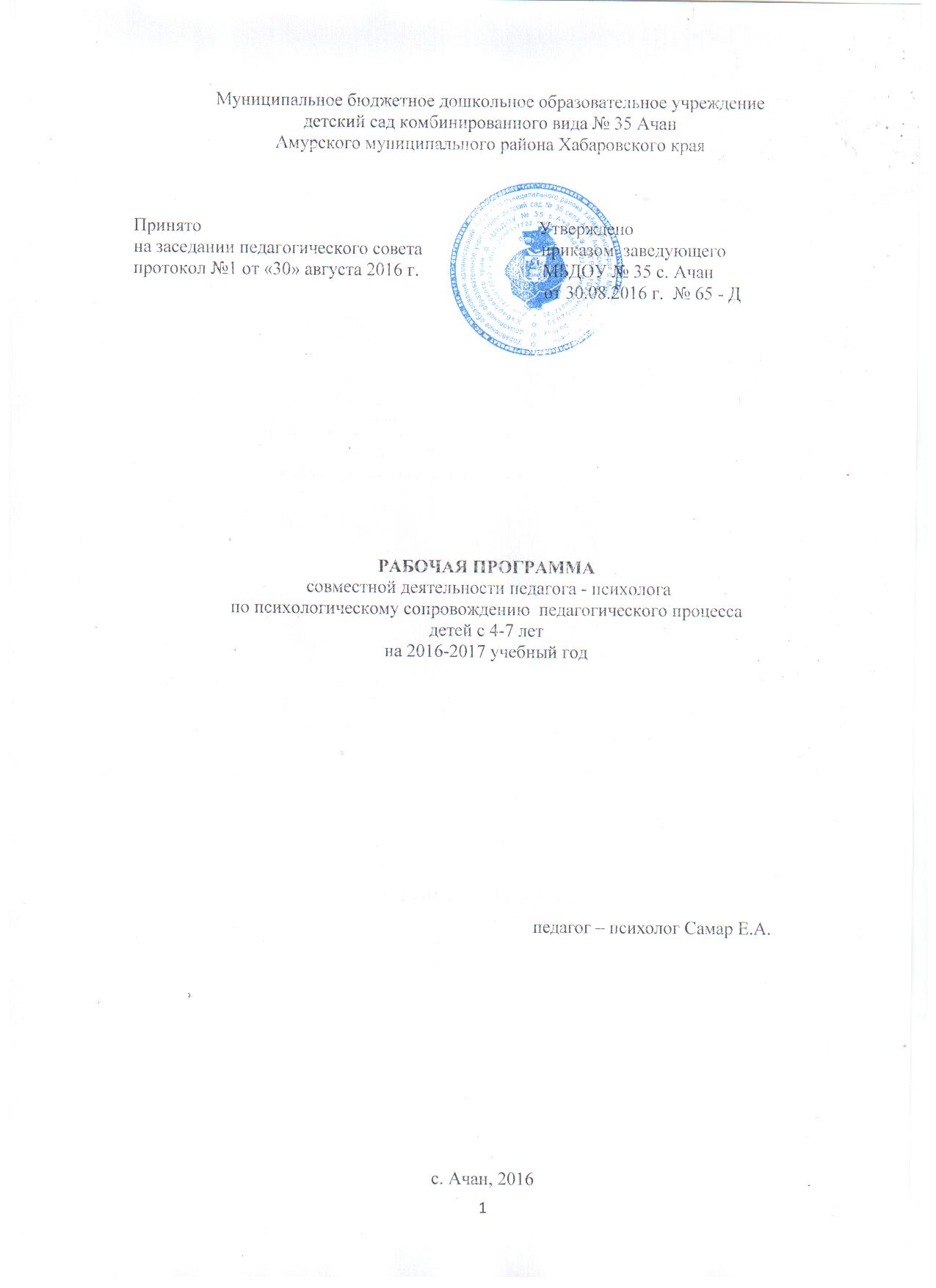 Содержание1.Целевой разделПояснительная записка 	Рабочая программа педагога-психолога по психологическому сопровождению детей дошкольного возраста,  разработана,  на основе методического пособия А.И.Козловой «Развивающие занятия по сохранению психического здоровья детей дошкольного возраста «Мой мир», комплексной методики психомоторной коррекции под редакцией А.В. Семенович и является неотъемлемой частью образовательной программы ДОУ, направленную на реализацию ФГОС дошкольного образования с  учетом  приоритетным  направлением ДОУ  по развития  интеллектуально-познавательной деятельности детей разработана на основании:              Рабочая программа определяет содержание и структуру деятельности педагога-психолога по направлениям: психопрофилактика, психодиагностика, психокоррекция, психологическое консультирование и поддержка деятельности ДОУ в работе с детьми от 4 до 7 лет, родителями воспитанников и педагогами ДОУ.  Учитывая специфику профессиональной деятельности педагога-психолога ДОУ, – значительное место уделяется целенаправленной деятельности по профилактике, поддержанию и коррекции нарушений развития детей, познавательной, эмоциональной сфере.   Содержание рабочей программы реализуется с учетом ФГОС, возрастных особенностей дошкольников и спецификой ДОУ, имеющего приоритетное направление в развитии интеллектуально-познавательной сфере дошкольников. Рабочая программа разработана в соответствии со следующими нормативно - правовыми документами: - Федеральным законом РФ от 29.12.2012 N 273-ФЗ  "Об образовании в Российской Федерации";- СанПин 2.4.1.3049-13;                                                                                                 - Приказом Министерства образования и науки Российской Федерации  от 30 августа 2013 г. N 1014 г. «Об утверждении порядка организации и осуществления образовательной деятельности по основным общеобразовательным программам – образовательным программам дошкольного образования»;-Федеральным государственным стандартом дошкольного образования от 17.10.2013 № 1155.- Положение о службе практической психологии в системе Министерства образования Российской Федерации № 636 от 22.10.1999 г.- Письмо Минобразования России от 22.01.98 №20-58-07ин/20-4 «Об   учителях - логопедах и педагогах - психологах учреждений образования».- Инструктивным письмом Минобразования РФ от 24.12.2001 года № 29/1886-6 «Об использовании рабочего времени педагога-психолога образовательного учреждения»       	Охрана и укрепление психического здоровья детей является одной из приоритетных задач развития современного дошкольного образования и рассматривается как условие реализации основной общеобразовательной программы дошкольного образования.                     	Деятельность современного педагога-психолога ДОУ направлена, с одной стороны, на создание условий для реализации возможностей развития ребенка в дошкольном возрасте, а с другой, на содействие становлению тех психологических новообразований, которые создадут фундамент развития в последующие возрастные периоды.        	Содержание рабочей программы реализуется с учетом возрастных особенностей дошкольников и спецификой ДОУ.1.2  Цели и задачи реализации программы        	Цель: обеспечение психического здоровья и эмоционального благополучия детей в ДОУ, создание оптимальных условий для развития возрастных и индивидуальных возможностей  каждого ребёнка, как  обеспечение полноценного формирования универсальных учебных действий  дошкольников, обеспечивающих  их социальную успешность и создании условий для повышения психологической компетентности педагогов и родителей. Задачи:реализация в работе с детьми возможности, резервов развития ребёнка каждого возраста,  развитие индивидуальных особенностей детей;создание благоприятного, для развития ребёнка, психологического климата который определяется организацией продуктивного  общения детей и созданием для каждого ребёнка на каждом этапе онтогенеза ситуации успеха, в той деятельности которая является для неё значимой;оказание своевременной психологической помощи, поддержки детей, родителей, педагогов, созданию условий для всестороннего развития каждого ребенка;повышению качества воспитательно-образовательного процесса на дошкольной ступени;повышению психологической компетентности педагогов;развитию дошкольного образовательного учреждения в целом.Задачи психологического сопровождения конкретизируются в зависимости от возраста детей, уровня их развития.  Принципы и подходы в организации образовательного процесса 	Основные принципы формирования программы педагога-психолога можно определить следующим образом:принцип развивающего образования, который реализуется через деятельность каждого ребенка в зоне его ближайшего развития;сочетание принципа научной обоснованности и практической применимости, т.е. соответствие основным положениям возрастной психологии и дошкольной педагогики;соответствие  критериям полноты, необходимости и достаточности, приближаясь к разумному «минимуму»;единство воспитательных, развивающих и обучающих целей и задач в процессе реализации которых формируются знания, умения и навыки, имеющие  непосредственное отношение к развитию детей дошкольного возраста;принцип интеграции образовательных областей в соответствии с возрастными возможностями и особенностями воспитанников, спецификой и возможностями образовательных областей;комплексно-тематический принцип построения образовательного процесса; решение программных образовательных задач в совместной деятельности взрослого и детей и самостоятельной деятельности детей в рамках непосредственно образовательной деятельности, при  проведении режимных моментов в соответствии с условиями ДОУ;построение образовательного процесса на адекватных возрасту формах работы с детьми;принцип личностного подхода - подход к ребёнку как целостной личности с учётом всей её сложности и всех её индивидуальных особенностей;принцип единства диагностики и коррекции – психологическая диагностика должна быть направлена не на отбор детей, а на контроль за ходом их психического развития с целью коррекции обнаруживаемых отклонений;принцип личностного подхода - подход к ребёнку как целостной личности с учётом всей её сложности и всех её индивидуальных особенностей;принцип деятельностного подхода – личность проявляется и формируется в процессе деятельности. Соблюдение этого принципа является чрезвычайно важным в процессе выстраивания деятельности психологической службы. Так, например, психокоррекционная работа должна строиться не как простая тренировка умений и навыков ребёнка, не как отдельные упражнения по совершенствованию психической деятельности, а как целостная, осмысленная деятельность ребёнка, органически вписывающаяся в систему его повседневных жизненных отношений.Основными подходами  при создании рабочей программы стали:личностно-ориентированный подход;интегрированный подход (творческое название «Педагогическая эстафета») – активное использование информации, «знаний» о ребёнке, накопленных другими специалистами (воспитателями, учителем-логопедом, медиком.), эффективный обмен этой информацией, взаимодействие всех заинтересованных и ответственных участников образовательного процесса, создание и реализация интегрированных проектов различной направленности,гумманно-личностный подход к каждому ребенку.1.4.  Использование основных психолого-педагогических  технологий Здоровьесберегающие технологии  с целью обеспечения социально-психологического благополучия ребенка (обеспечивающие психическое и социальное здоровье ребенка и направленные на обеспечение эмоциональной комфортности и позитивного психологического самочувствия ребенка в процессе общения со сверстниками и взрослыми в детском саду и семье).Сказкотерапия.Литотерапия.Изотерапия.Деловая игра.Тренинг.Телесная терапия.Танцевальная терапия.Цветотерапия.Использование художественного слова.Релаксационные упражнения, нервно-мышечное расслабление, дыхательные техники, использование визуальных образов.Информационно-коммуникационные технологии (компьютер).Технологии обучающих игр, палочки С.А.Михайловой, карты Проппа, Фигуры М.М.Бонгарда, кубики Никитина, развивающие задачки для дошкольников А.Зака;1.5. Возрастные и индивидуальные особенности контингента детей       	Для правильной   организации коррекционно-развивающей работы  педагога-психолога необходимо учитывать характеристику возрастных и индивидуальных особенностей развития детей дошкольного возраста, для этого в рамках одного из направлений деятельности педагога-психолога является диагностическое обследование (мониторинг), детей  дошкольного возраста, результаты которой позволяют, выстроить дальнейшую коррекционную работу с детьми.Группа № 1, дети дошкольного возраста (5-7 лет)Всего детей 23.                                                                                                                Таблица 1Группа № 1, дети дошкольного возраста (5-7лет)Всего детей 23Таблица 2Вывод: следует отметить, что на основании обследования детей были получены следующие результаты: внимание  детей неустойчивое нестабильное, а также -  слабо сформировано произвольное внимание, ребенку трудно сосредоточиться на одном предмете и по специальному заданию переключиться на другой, объем памяти снижен по сравнению с нормой.     При этом детям необходимо больше времени и повторов, чтобы запомнить заданный материал, отмечаются особенности в протекании мыслительных операций: наряду с преобладанием наглядно-образного мышления дети затрудняются в понимании абстрактных понятий и отношений. Скорость протекания мыслительных операций может быть несколько замедленной, вследствие чего может быть замедленным и восприятие учебного материала, нарушение речи, фонематического восприятия, исходя из результатов диагностики эмоционально-волевой сферы поведение может быть нестабильным, с частой сменой на строения; могут возникать трудности в овладении учебными видами деятельности, т.к. на занятиях дети быстро утомляются, для них сложно выполнение одного задания в течение длительного времени; возможны затруднения в запоминании инструкций педагога, особенно двух-, трех-, четырехступенчатых, требующих поэтапного и последовательного выполнения, в ряде случаев появляются особенности дисциплинарного характера, проявлении агрессии к сверстникам, повышенный уровень тревожностиТаким образом, основными  задачами планирования и проведения коррекционных мероприятий с детьми будут, осуществлять сугубо индивидуальный подход к каждому ребенку с учетом его возрастных и психических особенностей, обеспечивать положительную мотивацию выполнения заданий, с тем, чтобы повысить эффективность коррекционного воздействия, чередовать различные виды деятельности, включать в работу с детьми, дидактические игры и  упражнения по развитию внимания, памяти, мыслительных операций и т.д.планируемая деятельность педагога-психолога будет направлена на развитие основных процессов внимания, мышления, слухоречевой памяти.1.6. Планируемые результаты освоения программыПланируемые результаты в работе с детьми можно считать:снижение эмоциональной напряженности, снижение индекса тревожности, агрессивности,снижение риска дезадаптации,коррекция поведения, развитие коммуникативной сферы,развитие индивидуальных способностей, творческого потенциаластабилизация психоэмоционального напряжения,повышение уровня познавательных процессов,обеспечение готовности детей к школьному обучениюВсе вышеперечисленные характеристики являются необходимыми предпосылками для перехода на следующий уровень начального образования, успешной адаптации к условиям жизни в школе и требованиям учебного процесса. 2.Содержательный раздел.2.1  Направления психолого-педагогической деятельностиОсновными направления деятельности педагога-психолога являются:1. Психологическая диагностика2.Психологическая коррекция3.Психологическое консультирование4.Психологическая профилактика5.Психологическое просвещение6.Организационно-методическая работаНаправление «Психологическая диагностика»	Согласно ФГОС ДО в ДОО может проводиться оценка развития детей, его динамики, в том числе измерение их личностных образовательных результатов. Такая оценка производится педагогом совместно с педагогом-психологом в рамках психолого-педагогической диагностики (или мониторинга). Психолого-педагогическая диагностика понимается как оценка развития и его динамики у детей дошкольного возраста. Обязательным требованием является связь такой оценки с оценкой эффективности педагогических действий и дальнейшим планированием образовательной работы.	Участие ребенка в психолого-педагогической диагностике (мониторинге) допускается только с согласия его родителей (законных представителей).	Результаты психолого-педагогической диагностики (мониторинга) могут использоваться исключительно для решения образовательных задач, а именно:- индивидуализации образования (в том числе поддержки ребенка, построения его образовательной траектории или профессиональной коррекции особенностей развития);- оптимизации работы с группой детей. 	Примечание: Каждое из направлений строится с учетом возрастных возможностей детей, ведущего вида деятельности, опирается на игровые технологии и приемыПсиходиагностикаЦель: получение информации об уровне психического развития детей, выявление индивидуальных особенностей и проблем участников воспитательно-образовательного процесса. Проводится: Психодиагностическая работа в детском саду ведется по следующим направлениям:Диагностика воспитанников в рамках психолого-медико-педагогического консилиума (ПМПк) ДОУ, согласно положению о ПМПк. Диагностика психологической готовности к обучению в школе детей подготовительной группы. Выявление одаренных детей в ДОУОпределение уровня адаптации ребенка к ДОУДиагностика познавательной сферы (мышление, память, внимание, восприятие, воображение, мелкая моторика);Диагностика эмоционально-волевой сферы (проявления агрессивного поведения, страхи, тревожность, готовность к школе);Диагностика коммуникативной сферы (трудности в общении со сверстниками и взрослыми).По результатам диагностики составляется психологическое заключение.В случае выявления определенных проблем психолог предлагает родителям конкретное решение, при необходимости, направляя ребенка к специалистам (неврологу, нейропсихологу или невропатологу).В процессе диагностики психолог также изучает отношения в детском коллективе, помогая воспитателям в организации работы с конкретными детьми.Дополнительно: По запросам родителей, воспитателей, администрации ДОУ и личным наблюдениям психолог проводит углубленную диагностику развития ребенка, детского, педагогического, родительского коллективов с целью выявления и конкретизации проблем участников воспитательно-образовательного процесса.          Профессиональная компетентность педагога-психолога при проведении мониторинга в МБДОУ может распространяется на следующие параметры диагностирования дошкольников.Старший возраст (5-6 лет):• слуховое внимание;• зрительный гнозис;• зрительное внимание;• память• развитие графической деятельности;• мыслительная деятельность;• коммуникативные навыкиПодготовительная к школе группа (6-7 лет):• зрительно-моторная координация;• ритмическое чувство;• переключение движений;• ряд программы (последовательность времен года, дней недели);• звуковой анализ слов;• умение определять состав числа;• выделение 4-го лишнего, простые аналогии;• составление сюжетного рассказа по серии картин;• понимание логико-грамматических конструкций;• установление причинно-следственных связей;• ориентировка на листе бумаги.Данные о результатах мониторинга заносятся в диагностическую карту, анализ которой позволяет оценить эффективность образовательной программы и организацию образовательного процесса в целом.Диагностические методики, используемые при обследовании детей разных дошкольных возрастных групп (примерный перечень):Таблица 4Диагностика готовности к обучению проводится с использованием Психодиагностического  комплекта детского психолога (авторов М. М. Семаго, Н. Я. Семаго), в который входит не только необходимый стимульный материал, но и руководство с подробным описанием проведения методик.Используемые методикиТаблица 5Коррекционная и развивающая работаЦель: создание условий для раскрытия потенциальных возможностей ребенка, коррекция отклонений психического развития. Коррекционная и развивающая работа планируется и проводится с учетом приоритетного направления – познавательно-речевое и особенностей ДОУ, с учетом специфики детского коллектива (группы), отдельного ребенка.       	Психологическая коррекция с детьми проводится по результатам диагностики, по запросам родителей и воспитателей, по наблюдениям психолога. Каждый ребенок индивидуален. Кто-то развивается быстрее, кто-то  медленнее. С учетом особенностей развития каждого малыша психолог строит психокоррекционную работу в следующих направлениях:эмоционально-волевая сфера: агрессивное поведение, страхи, повышенная тревожность, низкий самоконтроль, неуверенность в себе;коммуникативная сфера: нарушения взаимоотношений со сверстниками, нарушения благополучия в семье;познавательная сфера: низкий уровень развития познавательных процессов (памяти, внимания, воображения, мышления, восприятия),проведение коррекционно-развивающих занятий с детьми подготовительной группы, с целью формирования предпосылок учебной деятельности  (с учетом результатов промежуточной диагностики на начало учебного года). психологическое сопровождение воспитательно-образовательной работы групп для детей со сложными сочетанными диагнозами.развивающая работа с одаренными детьми,коррекционно-развивающая работа с детьми ОВЗОсновные методы коррекционной работы:индивидуальная игровая терапия: подвижные игры, познавательные игры, игры с водой, игры с песком, сюжетно-ролевые игры;сказкотерапия: чтение, проигрывание психотерапевтических сказок, составление историй совместно с ребенком;куклотерапия: проигрывание историй, сюжет которой травмирует ребенка;арттерапия: работа с красками, глиной, пастелью, тестом;психогимнастика;релаксационные упражнения: нервно-мышечное расслабление, дыхательные техники, использование визуальных образов.Психологическое консультированиеЦель: оптимизация взаимодействия участников воспитательно-образовательного процесса и оказание им психологической помощи  при выстраивании и реализации  индивидуальной программы воспитания и развития. Психологическое консультирование состоит в оказании психологической помощи при решении проблем, с которыми обращаются родители, воспитатели и администрация ДОУ. Тематика проводимых консультаций обусловлена рамками профессиональной компетентности педагога-психолога ДОУ. При необходимости, педагог-психолог ориентирует консультируемого на получение психологической помощи в службах города по теме запроса. Обязательно: Консультирование по вопросам, связанным с оптимизацией воспитательно-образовательного процесса в ДОУ и семье в интересах ребенка. Консультирование по вопросам воспитания детей с особыми образовательными потребностями и детей-инвалидов.Дополнительно: Психолог может инициировать групповые и индивидуальные консультации педагогов и родителей.  Психолог может инициировать иные формы работы с персоналом учреждения с целью личностного и профессионального роста. Работа  педагога-психолога в консультативном пункте.ПсихопрофилактикаЦель: предотвращение возможных проблем в развитии и взаимодействии участников воспитательно-образовательного процесса. В связи с возрастанием количества детей с пограничными и ярко выраженными проблемами в психическом развитии, перед психологической службой стоит задача в рамках психопрофилактического направления содействовать первичной профилактике и интеграции этих детей в социум. Для этого предусмотреноРабота по адаптации субъектов образовательного процесса (детей, педагогов, родителей) к условиям новой социальной среды: анализ медицинских карт (карта «История развития ребенка») вновь поступающих детей для получения информации о развитии и здоровье ребенка, выявление детей группы риска, требующих повышенного внимания психолога; групповые и индивидуальные консультации для родителей вновь поступающих детей; информирование педагогов о выявленных особенностях ребенка и семьи, с целью оптимизации взаимодействия участников воспитательно-образовательного процесса. Выявление случаев психологического неблагополучия педагогов и разработка совместно с администрацией путей устранения причин данного состояния в рабочей ситуации. Дополнительно: Отслеживание динамики социально-личностного развития детей. Содействие благоприятному социально-психологическому климату в ДОУ. Профилактика профессионального выгорания у педагогического коллектива. Участие в экспертной оценке проектируемой предметно-развивающей средыПсихологическое просвещениеЦель: создание условий для повышения психологической компетентности педагогов, администрации ДОУ и родителей, а именно: повышение уровня психологических знаний; включение имеющихся знаний в структуру деятельности. Психологическое просвещение педагогов и родителей опирается на результаты изучения конкретных особенностей данного ДОУ, с учетом традиций и местных условия, квалификации и особенностей педагогического коллектива, своеобразие детей и родителей. Обязательно: Проведение систематизированного психологического просвещения педагогов с форме семинаров, конференций, практикумов по темам: 1. Психофизиологические особенности детей каждой возрастной группы. 2. Закономерности развития детского коллектива. 3. Особенности работы педагога с проблемными детьми. 4. Стили педагогического общения. 5. Психологические основы взаимодействия  с семьей. 6. Особенности построения воспитательно-образовательного процессе с учетом гендерных различий дошкольников.Проведение систематизированного психологического просвещения родителей в форме родительских собраний, круглых столов и пр. с обязательным учетом в тематике возраста детей и актуальности рассматриваемых тем для родителей по темам:1. Адаптация ребенка к ДОУ. 2. Кризисы 3-х лет и 6-7 лет. 3. Наиболее типичные ошибки семейного воспитания. 4.Профилактика неблагоприятного развития личности ребенка: инфантилизма, демонстративности, вербализма, ухода от деятельности и прочее. 5.Воспитание произвольности поведения и управляемости. 6. Психологическая готовность к обучению. 7. Половое воспитание и развитие.8.Развитие одаренного ребенка.Дополнительно: Создание информационных уголков по типу «Советы психолога» в каждой группе и информационного стенда в пространстве ДОУ.Организационно-методическая работа:оформление документации;участие в методических объединениях практических психологов;курсы повышения квалификации и дополнительное образование;методическая помощь в организации и проведении педсоветов, открытых занятий, семинаров, практикумов, тренингов, мастер-классов по плану МБДОУ;изучение психолого-педагогической литературы.2.2. Психолого-педагогическое обследованиедетей с ограниченными возможностями здоровья Для успешности воспитания и обучения детей с ОВЗ необходима правильная оценка их возможностей и выявление особых образовательных потребностей. В связи с этим особая роль отводится психолого-медико-педагогической диагностике, позволяющей:выявить индивидуальные психолого-педагогические особенности ребенка с ОВЗ;определить оптимальный педагогический маршрут;обеспечить индивидуальным сопровождением каждого ребенка с ОВЗ в дошкольном учреждении;спланировать коррекционные мероприятия, разработать программы коррекционной работы;оценить динамику развития и эффективность коррекционной работы;определить условия воспитания и обучения ребенка; консультировать родителей ребенка.Все полученные данные заносятся в карту психолого-медико-педагогического сопровождения ребенка. В Карте указывается, где, как и кем воспитывался ребенок до момента поступления в дошкольное учреждение. Проводится анализ данных о семье ребенка и наследственности; описывается состав семьи, возраст и образовательный уровень каждого ее члена, характерологические особенности родителей; фиксируются психические, неврологические, хронические соматические заболевания родственников, патологические особенности их физического облика. Описываются семейно-бытовые условия, в которых воспитывается ребенок, место и характер работы родителей; дается оценка взаимоотношений в семье, отношения к ребенку; фиксируются случаи приверженности одного или обоих родителей к алкоголю или наркотикам.Данная информация обязательна для изучения педагогами и воспитателями, работающими с ребенком, с целью  создания необходимых условий для его развития в дошкольном учреждении.Психолого-педагогическое обследование является одним из компонентов комплексного подхода в изучении развития детей с ОВЗ. Его результаты рассматриваются в совокупности с другими данными о ребенке.Изучение и выявление особенностей познавательной деятельности, установления характера нарушений, потенциальных возможностей ребенка дает возможность прогнозировать его развитие (создание индивидуального образовательного маршрута).Основной целью применения психологической диагностики является определение уровня умственного развития и состояния интеллекта детей с ОВЗ. Психодиагностическое обследование ребенка с проблемами в развитии является системным и включает в себя изучение всех сторон психики (познавательная деятельность, речь, эмоционально-волевая сфера, личностное развитие). В качестве источников диагностического инструментария используются научно-практические разработки С. Д. Забрамной, Е. А. Стребелевой, М. М. Семаго. По результатам проведенных обследований проводится качественный анализ, который предполагает оценку особенностей процесса выполнения ребенком заданий и допускаемых ошибок на основе системы качественных показателей.Качественные показатели, характеризующие эмоциональную сферу и поведение ребенка:особенности контакта ребенка;эмоциональная реакция на ситуацию обследования;реакция на одобрение;реакция на неудачи;эмоциональное состояние во время выполнения заданий;эмоциональная подвижность;особенности общения;реакция на результат.Качественные показатели, характеризующие деятельность ребенка:наличие и стойкость интереса к заданию;понимание инструкции;самостоятельность выполнения задания;характер деятельности (целенаправленность и активность);темп и динамика деятельности, особенности регуляции деятельности;работоспособность;организация помощи.Качественные показатели, характеризующие особенности познавательной сферы и моторной функции ребенка:особенности внимания, восприятия, памяти, мышления, речи;особенности моторной функции.В комплексной оценке психического развития и потенциальных возможностей детей с комплексными нарушениями для определения содержания дальнейшего обучения проводится педагогическое обследование. Оно предусматривает: получение сведений о ребенке, раскрывающих знания, умения, навыки, которыми он должен обладать на определенном возрастном этапе, установление основных проблем в обучении, темпа усвоения материала, выявление особенностей образовательной деятельности дошкольников с ОВЗ. При этом используются такие методы, как непосредственная беседа с ребенком и родителями, анализ работ дошкольника (рисунков, поделок и др.), педагогическое наблюдение. Особое место отводится наблюдению за познавательной активностью ребенка, в процессе которого отмечается мотивационный аспект деятельности, свидетельствующий о личностной зрелости дошкольника.Полученные сведения позволяют в дальнейшем целенаправленно вносить коррективы в организацию процесса воспитания и обучения детей с ОВЗ.2.3.  Взаимодействие педагога-психолога со специалистами ДОУ в условиях реализации ФГОСТаблица 62.4.  Особенности взаимодействия с семьями воспитанников 	Обновление системы дошкольного образования, обусловили необходимость активизации взаимодействия дошкольного учреждения с семьей.Формы взаимодействия с родителямиТаблица 7Примерный перечень тематики выступлений для родителей (Приложение 5)3.Организационный раздел3.1. Материально-техническое обеспечение  программыМатериально-технические условия реализации программы:соответствие санитарно-эпидемиологическим правилам и нормативам;соответствие правилам пожарной безопасности;средства обучения и воспитания в соответствии с возрастом и индивидуальными особенностями развития детей;оснащенность помещений развивающей предметно-пространственной средой;учебно-методический комплект, оборудование, оснащение методической литературой.В ДОУ имеется кабинет педагога-психолога, в котором он проводит консультативную, диагностическую и коррекционно-развивающую работу. Кабинет небольшой, но достаточно уютный и комфортный, стены пастельного светло-салатного тона, на окне полупроницаемая однотонная занавеска. Оформление кабинета педагога – психолога ДОУ, отвечает ряду требований – комфортность, гармоничность, доверительность атмосферы, зонирование кабинета выполнено с учётом направлений работы детского психолога.Кабинет педагога-психолога оборудован таким образом чтобы способствовать реализации трех основных функций: диагностической, коррекционно-развивающей и релаксационной.Кабинет является рабочим местом педагога-психолога, который создает рациональные условия для реализации основных направлений деятельности службы практической психологии образования и способствует ее успешности. Это достаточно сложное звено всей системы работы педагога-психолога, тесно связанное со всеми структурами образовательного учреждения.3.2. Особенности организации развивающей предметно-пространственной  среды1. Развивающая предметно-пространственная среда обеспечивает максимальную реализацию образовательного потенциала пространства  ДОУ а также территории, прилегающей к ДОУ, материалов, оборудования и инвентаря для развития детей дошкольного возраста в соответствии с особенностями каждого возрастного этапа, охраны и укрепления их здоровья, учета особенностей и коррекции недостатков их развития.2. Развивающая предметно-пространственная среда должна обеспечивать возможность общения и совместной деятельности детей (в том числе детей разного возраста) и взрослых, двигательной активности детей, а также возможности для уединения.3. Развивающая предметно-пространственная среда должна обеспечивать: реализацию различных образовательных программ; учет национально-культурных, климатических условий, в которых осуществляется образовательная деятельность; учет возрастных особенностей детей.4. Развивающая предметно-пространственная среда должна быть содержательно-насыщенной, трансформируемой, полифункциональной, вариативной, доступной и безопасной.Основными задачами работы являются:реализация поставленных профессиональных целей и задач;создание предпосылок для творческого применения наиболее эффективных методов и приемов работы педагога-психолога;обеспечение позитивного настроя на взаимодействие с педагогом-психологом при консультировании;повышение эффективности просветительской, диагностической и коррекционно-развивающей работы;предоставление широких возможностей для организации профилактических мероприятий, направленных на снятие психоэмоционального напряжения у детей и взрослых.Психологическое обеспечение подразумевает создание ситуации наибольшего благоприятствования для ребенка:Грамотное профессиональное взаимодействие психолога с педагогическим коллективом учреждения, на базе которого создаются гуманные взаимоотношения, доброжелательное межличностное взаимодействие детей и окружающих их взрослых.Создание благоприятного для развития детей психологического климата и организация продуктивного общения со взрослыми и сверстниками.Максимальная реализация в работе с детьми психических возможностей и резервов каждого возрастного периода (сензитивность, «зона ближайшего развития»).Развитие индивидуальных особенностей детей внутри каждого возрастного периода (интересы, склонности, способности).Оборудование кабинетаТаблица 8Дидактические пособияТаблица 9	Вывод: для эффективной работы педагога-психолога, необходимо современное оснащение   кабинета, иметь широкий спектр дидактических игр и пособий для детей, необходимую методическую литературу специалиста, что позволит определить стратегию в решении проблем психологической помощи, создании личностно-ориентированных программ развивающей и психокоррекционной работы с детьми, родителями и педагогами ДОУ.3.3.Годовой календарный учебный графикУчебный план  педагога-психолога  разработан в соответствии с годовым календарным учебным графиком МБДОУ № 35.Законом «Об образовании в РФ»СанПиН 2.4.1.3049-13 «Санитарно-эпидемиологические требования к устройству, содержанию и организации режима работы в дошкольных организациях»;    Федеральными государственными образовательными стандартами;Уставом ДОУ.                                                                                                                                        Таблица103.4. Учебный план педагога-психологаРанний возраст Таблица 11 Старший возрастЗанятия по подгруппамТаблица 12Индивидуальные занятияТаблица 133.4 Расписание работы педагога-психолога в ДОУТаблица 153.5. Циклограмма образовательной деятельностина 2016 – 2017 учебный годТаблица 16Перспективный план работы педагога-психологаТаблица 174.Список литературы:Программа развития и воспитания дошкольников в образовательной системе «Школа-2100» («Детский сад - 2100»)Абрамова Г. С. Практическая психология. – М.: Академия, 1997. – 368 с.Авдеева Ю.В. «Коммуникативное развитие детей 5-7 лет» М.: ТЦ Сфера,2012 Алексеева Л. С. Семейная психотерапия в центре психологической помощи. 1998 Бардиер Р., Ромазан И., Чередникова Г. «Я хочу!» Психологическое сопровождение естественного развития маленьких детей. СПБ., 1996 Баркан А. И. Практическая психология для родителей, или как научиться понимать своего ребенка. М.: АСТ – Пресс, 1999 Бурменская Г. В., Лидерс А. Н., Карабанова О. В. Возрастно-психологическое консультирование. М., 1990 Венгер Л. А. Психологические рисуночные тесты: иллюстрированное руководство. М., 2002 Гарбузов В. И. Нервные дети Л. 1980 Гиппенрейтер Ю. Б. Общаться с ребенком. Как?, М., 1995Диагностика и коррекция психического развития дошкольника: учеб. пособие/Я. Л. Коломинский, Е. А. Панько, А. Н. Белоус и др. под ред. Я. Л. Коломинского, Е. А. Панько, 1997 Добрович А. Б. Воспитателю о психологии и психологическом общенииЕпанчинцева О.Ю. «Роль песочной терапии в развитии эмоциональной сферы детей дошкольного возраста» С-Петергбург, Детство-пресс, 2011 Забрамная С. Д. От диагностики к развитию. М., 1998 Задачи и функции психолога в дошкольном учреждении. Руководство для практического психолога/ под ред. Л. А. Венгера. М., 1993 Захаров А. И. Как предупредить отклонения в поведении ребенка. М., 1993 Захаров Л. И. Неврозы у детей и подростков. М., 1988 Зинкевич-Евстигнеева Т.Д., Грабенко Т.М. «Игры в сказкотерапии», С-Петербург, Речь, 2011Зинкевич-Евстигнеева  Т.Д. «Тренинг по сказкотерапии» С-Петербург, Речь, 2010Карабанова О. А. Игра в коррекции психического развития ребенка. М., 1997 Киреева Л. А. Психолого-педагогическая помощь семье. 1986 Комплексное сопровождение детей дошкольного возраста./Под ред. Шипицыной Л. М. СПб., 2005. Кэмпбелл Р. Как на самом деле любить детей. М., 1990 Лэндрет Г. Л. Игровая терапия: искусство отношений. М., 1994 Марковская И.М. Трениенг взаимодействия  родителей с детьми, С-Петерберг, Речь, 2002Немов Р. С. Основы психологического консультирования. М., 1999 Овчарова Р. В. Справочная книга школьного психолога. М.: Просвещение, 1993 Овчарова Р. В. Технологии практического психолога образования. М., 2001. Психокоррекционная и развивающая работа с детьми/ Под ред И. В. Дубровиной. М.,1998. Психокоррекционные технологии для детей с проблемами в развитии / И. И. Мамайчук. – СПб.: Речь, 2003. – 399 с.  Психолого-педагогическая диагностика развития детей раннего и дошкольного возраста, под ред. Е.А. Стребелевой, М, Просвещение, 2005Рабочая книга школьного психолога/ под ред. И. В. Дубровской. М., 1991 Раттер М. Помощь трудным детям. М., 1987 Рогов Е. И. Настольная книга практического психолога в образовании: учебное пособие. М.: Владос, 1995 Руководство практического психолога: Психическое здоровье детей и подростков в контексте психической службы/ И. В. Дубровина, А. Д. Андреева, Т. В. Вохмянина и др; Под ред. И. В. Дубровиной, 4-е изд, стереотип. М.; Издательский центр «Академия», 2000 Самоукина Н. В. Игры, в которые играют. М., 1999 Семенака С.И. «Уроки добра: Коррекционно-развивающая программа для детей 5-7 лет.» — 2-е изд., испр. и доп. — М.: АРКТИ, 2003Слободянник Н. П. «Я учусь владеть собой», Москва «Генезис», 2002Семаго Н. Я., М. М.Семаго. Проблемные дети: основы диагностической и коррекционной работы психолога. – М., 2001. Семья в психологической консультации/ под ред. В. В. Столина. М., 1990 Спиваковская А. С. Профилактика детских неврозов. М., 1988 Столин В. В. Некоторые принципы психологического консультирования. Семья и личность. М., 1981Урунтаева Г. А., Афонькина Ю. А. Практикум по детской психологии. - М.,1995. Усанова О. Н. Специальная психология. Система психологического изучения аномальных детей.- М., 1990. Учимся общаться с ребенком/ В. А. Петровский, А. М. Виноградова, Л. М. Кларина и др. М., 1993.Приложения 1Программы, определяющие содержание работы педагога-психологаПерспективный план работы педагога-психологаПриложение Методики изучения особенностей личности дошкольников- Методика      «Несуществующее животное»-Методика      «Дом-дерево-человек» (ДДЧ)-Методика «Моя      семья»-Тест Розенцвейга-Детский      апперцептивный тест (САТ или ДАТ)-Тест на      определение уровня притязаний ребенка-Методика родительских      оценок притязаний-Оценка      творческих способностей детей (адаптированная методика Торренса)-Опросник для      определения сферы предпочтительных интересов-Графическая      методика «Кактус»-Тест «Страхи в      домике»-Тест      тревожности (Р. Теммл, М. Дорки, В. Амен)-Социометрия-Методика «Кинотеатр», «Паровозик». Типология методикПсихологического обследования детско-родительских отношений в семьеПредлагаемые ребенку:Методика рисунка семьи и ее модификации (кинетический рисунок семьи, семья животных) (Хоментаускас, 1990; Венгер, 2003; Лосева, 1986)., Адаптированный вариант методики Рене Жиля (Гильяшева И.Н. и др., 1994; Осницкий, 1997),Различные варианты методики «Незавершенные предложения» (Либере А.Г., 1991),Модификация оценочно-самооценочной методики (РЕП) (Лидере А.Г., 1991),Детский ТАТ (Бурлакова, Олешкевич, 2001),Детский тест «Эмоциональные отношения в семье» Бене-Антони и его модификации (Лидерс А.Г., 1993), Диагностическая беседа «Мой круг общения» Т.Ю. Андрущенко (Андрущенко Т.Ю., 1999) Предлагаемые  родителям:Родительское      сочинение «История жизни моего ребенка» (Карабанова О.А., Захарова Е.И.,      2002) ,Опросник      родительских отношений Варги-Столина – ОРО (Варга А.Я., Столин В.В., 1986), Опросник стиля      родительского воспитывающего поведения Э.Г. Эйдемиллера – АСВ (Эйдемиллер,      1976, 1996),  Опросник      эмоциональных отношений в семье Е.И. Захаровой ОДРЭВ (Захарова Е.И., 1996), Опросник      «Измерение родительских установок и реакций» - РАRI (Нещерет, 1980; Архиреева Т.В.,)Предлагаемые независимо и одновременно детям и родителям:Опросник для      изучения взаимодействия родителей с детьми И.М. Марковской – ВРР      (Марковская И.М., 1999)Самооценочная      методика в варианте, когда, например, родители оценивают ребенка и дают      оценки за ребенка, а затем обсуждают отличия в оценках родитлей от      самооценки, полученной от ребенка, и наоборот (Лидерс А.Г., 1991;      Бурменская и др., 2002), Методика      «Диагностика содержания общения детей с близкими взрослыми» (Т.Ю.      Андрущенко и Г.М. Шашловой)Предлагаемые диаде «ребенок-родитель»:Цветовой тест отношений А.М. Эткинда (Эткинд А.М., 1980)Методика «Модель личностной сферы» (Шмидек) (А.Г. Лидере, 1991) Приложение Паспорт кабинета педагога-психологаКонсультативное пространство оснащено  столиком и  креслом.Организационно-планирующее пространство кабинета оснащено письменным столом, стеллажами  для книг и пособий, шкафом для рабочих папок.Литература подобрана по следующим разделам:по детской психологии и возрастным особенностям детей;коррекционно-развивающая;по диагностике уровня развития детей;для родителей;периодические издания;Игровое пространство включает:набор мозаик из пластмассы;пазлы;пирамиды, матрешки;конструктор (типа «Лего»);сюжетные кубики;небольшой набор строительного материала;куб форм (с прорезями);различные головоломки;«Умные шнуровки»Зеркало тематические игры «Азбука настроений», «Волшебное путешествие»,  «Четвертый — лишний», «Логический поезд», «Помоги Оле» и т. д.;маски с различным эмоциональным выражением;различные виды кукол:перчаточные;резиновые ( с пищалками)мягкие (девочка, медвежонок, леопард, коровка, бычок, щенок)мальчик и девочка;12)	игрушки-сюрпризы с включением движения, цвета и звука;	13)	наборы маленьких игрушек (типа «Киндер-сюрприз»):деревья;здания, дома;мебель;машинки;посуда;дикие животные;домашние животные;древние животные (динозавры);солдатики;самолеты, вертолеты, лодки;драгоценности, клады;пупсы, люди;фантастические персонажи;лопатка, совок, ведерко;природный материал (листики, камыш, орешки, водоросли, корешки, шишки хмеля и т. д.);оружие, бытовые приборы;семья людей;емкости для песка емкость для воды с набором плавающих игрушек;разнообразный художественный материал: пластилин, краски, фломастеры, карандаши)диски с разнохарактерной музыкой (релаксационная, активизирующая, шум леса и моря, детские песенки и т. д.).мягкие подушкишкатулка с пуговицамиволшебный мешочексчетные палочкисюжетные картинкидоминоПриложение КАРТА усвоения дошкольниками социальных норм и правил Приложение Конспект занятий                                               Развитие внимания1. «Хлопни в ладоши, если услышишь слово, обозначающее животное» заяц, дерево, печка,  стул, пирог, машина, кот, сапоги, ляля, доска, волк, медведь, попугай, хобот, слон, обезьяна, корова, лось, цыпленок, аист, коза, страус.1.1  «Встань, если услышишь слово, обозначающее растение» печка,  стул, пирог, машина, кот, сапоги, ляля, доска, волк, медведь, попугай, хобот, слон, обезьяна, корова, лось, цыпленок, кактус, соболь, груша, цветок, береза, верба, дедушка, платье, малыш, сирень, гвоздика, трава, листок, вода, лягушка, яблоко, коровай, лилия, куст, пальма.1.2 «Хлопни в ладоши, если услышишь слово, обозначающее животное; встань, если услышишь слово, обозначающее растение».заяц, дерево, печка,  стул, пирог, машина, кот, сапоги, ляля, доска, волк, медведь, попугай, хобот, слон, обезьяна, корова, лось, цыпленок, кактус, соболь, груша, цветок, береза, верба, дедушка, платье, малыш, сирень, гвоздика, трава, листок, вода, лягушка, яблоко, коровай, лилия, куст, пальма, аист, коза, страус.2. «Найди отличия».Серия сюжетных картинок. Взрослый  показывает карточки с двумя разными изображениями. Например, птица и карандаш и дети должны назвать что изображено и в чем отличие.(живое, не живое, съедобное или нет и т.д).3. «Что неправильно?»Взрослый называет предложения, а дети должны оценить и сказать что неправильно. Если они согласны, то хлопают в ладоши, если нет то топают ногами.Саша навестил бабушку и так обрадовался, что обиделся на нее.У собаки сиреневый хвост.Лене очень нравиться Сережа поэтому она его бьет.Все  дети любят  конфеты.Завтра Новый год.В саду сегодня выпал снегВсе  дети любят свою маму.Снег сиреневый.Мама не любит мороженное.Земля плоская.Весной не цветут цветы.Мультфильм попугай Кеша.В гостях у простоквашки.(простоквашино)Жили у бабуси два веселых кролика.Папа может все что угодно.Кошка размером с человека.Солнышко на земле, а море в небе.4. «Что задумал художник?»Психолог раздает детям недорисованные картинки  сказочного леса  с деревьями, кустами. Затем детям предлагается  дорисовать рисунки и рассказать каждому про свой лес.5. «Что недорисовано?»Психолог раздает каждому ребенку рисунок на котором не хватает какого то элемента и просит детей дорисовать не хватающий элемент. Н-р: чайник без ручки, петух без хвоста, зонт без трости, лиса без лапы6. «Нарисуй 10 треугольников, закрась красным карандашом 3 и 5 треугольники»           7. «Расставь точки на своей карточке так, как ты видел»Психолог раздает каждому ребенку квадраты разделенные на четыре каждый и просит повторить рисунок точек, предварительно показав их детям.8. «Найди пару», «Найди такой же». - дидактическая игра с использованием стимульного материала в виде карточек с изображением одинаковых и различающихся предметов, овощей и фруктов или животных.9. «Раскрась фрукт» (как только проявляется небрежность, работа прекращается)Детям дают картинки с черно-белыми изображениями овощей и фруктов и предлагают раскрасить только фрукт соответствующим цветом.10. «Копирование образца»Детям предлагается составить дорожку или узор из фигур, начинают с 3-4 элементов, когда каждый ребенок освоиться с таким заданием, усложняют добавляя еще детали. Далее  нужно попросить детей посмотреть узор, отвернуться. Педагог изменяет узор и просит восстановить его. Усложненный вариант: уберите дорожку с поля зрения и предложить выложить повторно.11.  «Найди такой же предмет»На столе лежат вырезанные из картона рисунки на одном из которых нарисованы круг, на другом квадрат, треугольник и т.д. детям предлагается найти пару.12.  «Рисую палочки»Педагог дает ребенку лист бумаги и кисточку и просит нарисовать свое настроение с помощью разноцветных палочек. Затем просит нарисовать настроение мамы, папы, кошки и т.д.13. «Расставь значки»Психолог раздает каждому ребенку лист в клеточку и просит повторить рисунок значков в каждой клеточке по предъявленному образцу, можно усложнить дав задание воспроизвести по памяти.Развитие восприятия1. «Назови фигуру»Взрослый предъявляет разные геометрические фигуры и просит их назвать какая форма, цвет и размер, просит разложить образцы по цвету и форме.1.1 «Геометрическое лото» -  дидактическая игра собирание геометрических фигур из частей1.2«Нарисуй фигуру, которую я назову»,1.3  «Закрась фигуры»    Ребенку показывают карточку с изображением на ней геометрические фигуры различных размеров. Затем, ему дают задание соединить похожие фигуры стрелками и закрасить самую большую и самую маленькую.2.  «Из каких фигур состоит предмет?» (вариативность), Детям показывают куб, параллелограмм и цилиндр и просят предложить варианты геометрических фигур из которых состоят объемные фигуры3. «Составь целое из частей (с геометрическими фигурами) (вариативность)»Педагог показывает бумагу: «Посмотрите, у меня один большой лист бумаги. (Раздает каждому по такому же листу.) У вас такие же листы. Сейчас будто много маленьких листочков. (Отрывает кусочки и кладет их на поднос берет глину.) Это большой кусок глины. (Раздает такие же детям. Щепотью отрывает маленькие кусочки глины и кладет их на поднос. Предлагает детям повторить действия.) Теперь у меня будет один большой кусок глины. (Сминает все кусочки.) Сделайте один кусок глины». Дети подражают действиям взрослого.            4. «Рисование картин, состоящих из геометрических фигур»4.1«Кто больше найдет в группе предметов треугольной, круглой формы, в форме куба и т.д.».5. «Дорисуй фигуры»Педагог раздает детям изображение не дорисованных  геометрических фигур и просит сначала назвать их, а затем дорисовать эти фигуры6. «Угадай, что хотел нарисовать художник?»Психолог раздает каждому ребенку рисунок на котором не хватает какого то элемента и просит детей дорисовать не хватающий элемент. Н-р: бабочка без крылышка, ножницы без ручки, дерево без листьев, цветок без лепестков и т.д.7. «Радужный хоровод»Педагог демонстрирует волшебную игру красок обучая детей смешивать цвета, просит нарисовать вместе с ним радугу. "Каждый (красный) охотник (оранжевый),  желает (желтый) знать (зеленый) знать где (голубой) сидит (сидит) фазан (фиолетовый). 8. «Уточним цвет предметов (вариативность)»Педагог демонстрирует цветные предметы разной формы и величины и просит детей назвать предмет и форму, цвет и найти еще предметы такого же цвета в кабинете.9.«Цветное лото» дидактическая игра выкладывание узоров одного цвета, можно использовать мозаику.10.«Найди 5 предметов одного цвета» (вариативность).Педагог просит детей найти  пять предметов во круг себя одинакового цвета и изобразить один из них на листе бумаги карандашом такого же цвета.11. «Рассматривание часов, движения секундной стрелки»12. «Посиди тихо и встань, когда минута закончится (по мнению ребёнка)»- упражнение на восприятие пространства и времени.13. «Сделай за 1 минуту: разрежь бумагу на полоски (заранее разлинованные листы бумаги, ширина полос – ; нарисуй фигуры; сложи палочки в коробку и т.д.)».14. Беседа по картинкам (части суток)- дидактические картинки по времени день, ночь, утро - вечер.15.«Разложи картинки»Детям предлагается разложить картинки по временам года, и по временам суток.16. «Я начну, ты продолжай, дни недели называй!»Изучение дней неделей, сколько дней в неделе, месяце сколько месяцев в году. 17. «Угадай время года по описанию (вариативность)»Педагог предъявляет картинки времена года просит рассказать что изображено, затем раздает точно такие же "поломанные картинки" и просит их собрать18. Отгадывание загадок о временах годаЛистья клена пожелтели.В страны юга улетелиБыстрокрылые стрижи.Что за месяц,Подскажи! Ответ: Август     * * *Она приходит с ласкоюИ со своею сказкою.Волшебной палочкойВзмахнет,В лесу подснежникРасцветет.Ответ: Весна Ежегодно приходят к нам в гости:Один седой, другой молодой,Третий скачет, а четвёртый плачет.Ответ: Времена года     * * *Ежегодно приходят к нам в гости:Один седой, другой молодой,Третий скачет, а четвертый плачет.Ответ: Времена года     * * *Выросло дерево от земли до неба.На этом дереве двенадцать сучков.На каждом сучке по четыре гнезда.В каждом гнезде по семь яиц.А седьмое - красное.Ответ: Год, месяцы, недели, дни     * * *У меня есть дерево,На нем двенадцать веток;На каждой ветке тридцать листьев;Одна сторона у листа черная,Другая - белая.Ответ: Год, месяцы, дни, ночи     * * *Солнце печет,Липа цветет.Рожь колосится,Золотится пшеница.Кто скажет, кто знает,Когда это бывает?Ответ: Лето ***Двенадцать братьев,Ни отца, ни матери.Друг за другом ходят,А в гости не заходят.(месяцы)19. Заучивание стихотворенийПридумала мать дочерям имена, Вот Лето и Осень, Зима и Весна. Приходит Весна – зеленеют леса, И птичьи повсюду звенят голоса. А Лето пришло – всё под солнцем цветёт, И спелые ягоды просятся в рот. Нам щедрая Осень приносит плоды, Дают урожаи поля и сады. Зима засыпает снегами поля. Зимой отдыхает и дремлет земля.***Зима приходит ненароком, По всем статьям беря свое. Она должна уж быть по срокам, А вот, поди ж ты, – нет ее!И вдруг, однажды, спозаранку, Взглянул в оконное стекло И видишь «скатерть-самобранку» – Везде, вокруг, белым-бело…Весна приходит постепенно: В полях неслышно тает снег, Побег из ледяного плена Готовят тайно воды рек.Уж по ночам не те морозы, И вот уже летит скворец В свой домик на стволе березы… Пришла Весна. Зиме конец!А за Весной приходит Лето, За Летом Осень в свой черед, И вновь Зима. И снова где-то Весна торопится в поход.20.Беседа о временах годаВопросы: Какие времена года вы знаете? Когда на улице падает снег? Когда на деревьях распускаются почки? в какое время года ласточки улетают на юг?21.«Назови время года»Дидактическая игра время года.Солнце печет,Липа цветет.Рожь колосится,Золотится пшеница.Кто скажет, кто знает,Когда это бывает?Ответ: Лето 22.«Покажи правую, левую руку, ногу ухо и т.д.»,23. «Где сидит мишка? Какая игрушка стоит перед (слева, справа, позади) мишкой?»24. «Нарисуй в центре круг, справа треугольник и т. д.»,25.  «Расскажи, где, какая игрушка стоит?»26. «Посмотри и найди предметы круглой формы»,27. «Кто больше назовёт?»Педагог предлагает назвать предметы с права и слева от себя, рассказать какой они формы и цвета сколько их.28. «Назови все предметы, которые были «спрятаны»Педагог выкладывает перед детьми группу предметов например овощей из пластика, дети называют эти овощи затем педагог просит закрыть детей газа, а сам в это время прячет часть предметов, по команде открывают глаза и говорят чего не стало.Развитие мышления1. «Расставь по порядку (от самого большого к самому маленькому )использование матрешек, кубиков, пирамидок и геометрических фигур.2. «Четвёртый лишний» - дидактическая игра с картинками3. «Найди отличия»Серия сюжетных картинок. Взрослый  показывает карточки с двумя одинаковыми изображениями, с незначительными отличиями и затем разные изображения предметов. Например, птица и карандаш и дети должны назвать что изображено и в чем отличие.(живое, не живое, съедобное или нет и т.д)4. «Назови слова, обозначающие деревья; слова, относящиеся к спорту и т. д.»4.1 «Как это можно использовать?» педагог представляет детям спортивный инвентарь, или предмет домашнего обихода (ведро, посуда, лопата, кегля, мяч)5.«Говори наоборот»мама, брат-тарб, дерево-оверед, сова-авос, кот-ток, сокол-локос, колос-солок, дом-мод и т.д.6.«Бывает – не бывает»Лягушка зеленого цветаПопугай без крыльевТетрадь без листовКружка без ручкиСнег летомЖелтые цветы в  зимнем лесу и т.д.7. Загадывание загадок.Два соседа непоседыДень - на работеНочь на отдыхе (Глаза)***Всегда во рту, а не проглотишь (Язык)***Согнут калачом,Укусить нельзяИ пройти нельзя (замок)***Четыре брата по одной дороге бегут, а друг друга не догонят (Колеса)***Ни глаз, ни ушей, а ходить помогает (палка-трость)***Что дороже денег? (здоровье)***Упадет по скачет,  ударишь - не поплачет (мяч)***Пляшет крошка, всего одна ножка (юла)Развитие памяти1. «Посмотри внимательно на фигуру, запомни и сделай такую же» (выкладывание из палочек одного цвета или нескольких цветов),Психолог раздает каждому ребенку по коробке палочек (спичек). и совместно с детьми выкладывает из спичек окно, буквы, дверь, дом. когда ребята освоят можно усложнить задание дав его на время кто быстрее.2. «Я положил в мешок» (первый игрок называет слово, второй повторяет предыдущее слово и называет своё и т д.),3.  «Смотри и делай».1.Педагог показывает детям картинки и быстро их убирает. Дети должны по памяти назвать, что видели. 2.Несколько раз ударяют в ладоши или карандашом о стол. Дети должен сказать сколько раз. 3.Производится ритмичный стук (палочкой о стол). От воспитанников требуется повторить его. 4.Проделывается какое-нибудь движение. Дети по памяти должен его повторить. 5.Дети завязывают глаза, педагог прикасается к нему. Дети должен определить, сколько раз к нему прикасались.4.«Пиктограмма» (запоминание слов) «Сейчас Вам будут предъявлены слова, которые необходимо воспроизвести через час. Для запоминания к каждому слову Вы должны сделать какой-нибудь несложный рисунок, который поможет вспомнить исходное слово. Вы должны нарисовать не само понятие, а рисунок, который напоминает о нем. Качество рисунка значения не имеет.Дерево, кукла, вилка, цветок, телефон, стакан, птица, пальто, лампочка, картинка, человек, книга.5.«Перескажи  сказку (небольшой рассказ)», беседа по произведению с уточняющими вопросамиЧтение сказки "Мальчик ябеда"В одной из групп детского сада, где было много хороших игрушек и дружных ребят, произошла вот какая история. В группу ходило много ребят, и все они были добрые, веселые и вежливые. И был среди них один мальчик, с виду похожий на остальных. Родители звали его Колей, а дети прозвали Ябедой.Он почти не играл, а только смотрел, где кто взял что-нибудь без спроса или толкнул кого-нибудь, и сразу бежал к воспитательнице и рассказывал ей об этом. Он ждал, что его похвалят, но этого не происходило. Воспитательница даже ругала его. Но Коля не понимал, почему так происходит, и продолжал ябедничать, каждый раз думая, что теперь уж обязательно похвалят.Дети не любили его и отказывались с ним играть. А как-то раз они решили, что не будут с ним разговаривать, а играть станут так, чтобы ему было не видно. Так они и сделали, и мальчику совсем стало скучно. Он не знал, что делать и чем заняться, что рассказать воспитателю. Он даже заплакал, и никто его не пожалел. Обсуждение сказки: Что каждый из вас понял? Почему мальчика прозвали ябеда?6.«10 слов» (запоминание слов с использованием смысловой системы: связывание слов в один сюжет)Запомните слова и придумайте рассказ: торт, день рождения, веселый праздник, шарики, подарок, гости, веселье, улыбка.Развитие воображения  и творческих способностей1. «Пантомима» (изобразить жестами, мимикой какой – либо предмет)Очень худой ребенокРебенок плохо ест. Он стал очень худым и слабым, даже муравей может повалить его с ног. Это кто там печально идет?И печальную песню поет?Муравей пробежал,Повалил его с ног,И вот он лежит одинок,Муравей повалил его с ног.Митя из дому шел,До калитки дошел,Но дальше идти он не смог!Он каши, он каши, он каши не ел,Худел, худел, болел, слабел!И вот он лежит одинок,Муравей повалил его с ног2. «Дорисуй»Психолог раздает детям недорисованные картинки  посуды или фруктов.3. «Рисование по точкам»4. «Комбинирование» (рисование или конструирование предметов из геометрических фигур)5.  «Что будет, если …»Летом выпадет снегСолнце не будет гретьЗвезды перестанут светитьМороженое положить в духовкуСмешать краски разных цветов... и т.д.Развитие тонкой моторики рук- Комплекс № 1 (гимнастический): выпрямление кисти, сжимание пальцев, присоединение пальцев друг к другу и т. д.- Комплекс № 2 (рисуночный): «Обведи контур», «Угадай, кто я», «Самолёты за облаками» и т. д.- Комплекс № 3 (развитие тонкой моторики пальцев рук): «Гребешок», «Лесенка», «Бег», «Колечки» и т. д.Приложение 4Примерное перспективное планирование развивающей работы по профилактике дезадаптации детей 1,5- 3лет.Календарно-тематическое планирование«Коррекционно-развивающие занятия в средней группе» по программе В.Л. ШарохинойЦель программы: Коррекция и развитие познавательных способностей.Возрастная группа: дети 4-5 лет.Продолжительность: занятия проводятся раз в неделю продолжительностью 20 минут. Оптимальное количество детей в группе – 6 человек.Календарно-тематическое планирование «Коррекционно-развивающие занятия в старшей группе» по программе В.Л. ШарохинойЦель программы: коррекция и развитие познавательных способностей.Возрастная группа: дети 5-6 лет логопедической группы.Продолжительность: занятия проводятся раз в неделю продолжительностью 25 минут. Оптимальное количество детей в группе – 6 человек.Календарно-тематическое планирование «Занятия психолога с детьми 2-4 лет в период адаптации к дошкольному учреждению»  по программе А.С. РоньжинойЦель занятий: помочь детям в адаптации к условиям дошкольного образовательного учреждения.Возрастная группа: дети 2-4 лет.Продолжительность: занятия проводятся 2 раза  в неделю продолжительностью 10-20 минут.Календарно-тематическое планированиепо программе М.Н. Ильиной, Л.Г. Парамоновой, Н.Я. Головневой, Т.Г. Сырицо«Развитие интеллекта и навыков общения у детей» Цель программы: развитие познавательных процессов, формирование коммуникативных навыков. Подготовка к школе.Возрастная группа: дети 6-7 лет.Продолжительность: занятия проводятся один раз в неделю продолжительностью 30-35 минут. Оптимальное количество детей в группе 8-10 человек.Приложения 5Психологическая диагностика - Младшая группаОценка развития детей, его динамики,измерение их личностных образовательных результатов2.1 Психологическая диагностика - Средняя группаОценка развития детей, его динамики,измерение их личностных образовательных результатов2.2 Психологическая диагностика - Старшая группаОценка развития детей, его динамики,измерение их личностных образовательных результатов2.3 Психологическая диагностика - Подготовительная группаОценка развития детей, его динамики,измерение их личностных образовательных результатовКалендарно-тематическое планированиепо программе С.В. Крюковой «Удивляюсь, злюсь, боюсь, хвастаюсь и радуюсь» Цель программы: Ввести ребенка в сложный мир человеческих эмоций, помочь прожить определенное эмоциональное состояние, объяснить, что оно обозначает, и дать ему словесное наименование.Возрастная группа: дети 4-6 лет.Продолжительность: занятия проводятся один раз в неделю в форме мини-тренингов продолжительностью 20-30 минут. Оптимальное количество детей в группе 10-15 человек.Календарно-тематическое планирование «Коррекционно-развивающие занятия в младшей группе» по программе В.Л. ШарохинойЦель программы: коррекция и развитие познавательных способностей.Возрастная группа: дети 3-4 лет.Продолжительность: занятия проводятся раз в неделю продолжительностью 15 минут. Оптимальное количество детей в группе – 6 человек.(Приложение)Критерии  результативности педагога-психолога ДОУпсихолого-педагогическое обеспечение преемственности содержания и форм организации образовательного процесса на разных возрастных этапах;обеспечение учета специфики возрастного психофизического развития воспитанников при реализации основной общеобразовательной программы;достижение необходимого уровня психолого-педагогической компетентности педагогических и административных работников, родительской общественности;сформированность у воспитанников ценностных установок на здоровый и безопасный образ жизни при определении итоговых результатов;обеспечение дифференцированного и индивидуализированного обучения, в том числе реализация индивидуальных образовательных маршрутов и психологического сопровождения образовательного процесса;функционирование системы мониторингов возможностей и способностей воспитанников, выявления и поддержки одаренных детей, детей с особыми образовательными потребностями;сформированность коммуникативных навыков воспитанников;вариативность уровней и форм психолого-педагогического сопровождения участников образовательного процесса (профилактика, диагностика, консультирование, коррекционная, развивающая работа, просвещение, экспертиза). Перспективный план работы педагога-психолога№Наименование разделовстр1.Целевой раздел31.1.Пояснительная записка31.2.Цели и задачи  реализации  рабочей  программы41.3.Принципы и подходы  в организации образовательного процесса41.4.Использование основных психолого – педагогических технологий51.5.Возрастные и индивидуальные особенности контингента детей 51.6.Планируемые результаты освоения программы72.Содержательный раздел82.1.Направление психолого-педагогической деятельности82.2.Психолого-педагогическое обследование детей с ограниченными возможностями здоровья132.3.Взаимодействие педагога-психолога со специалистами ДОУ в условиях реализации ФГОС162.4.Особенности взаимодействия с семьями воспитанников163.Организационный раздел183.1.Материально-техническое обеспечение программы183.2.Особенности организации развивающей предметно-пространственной  среды183.3.Годовой календарный учебный график203.4.Учебный план213.5.Циклограмма образовательной деятельности на 2016 – 2017 учебный год224.Литература25Приложения Сфера развития детей, виды деятельностиОсобенности развития контингента детейОсобенности развития контингента детейОсобенности развития контингента детейСфера развития детей, виды деятельностиВозрастные особенности детей5-6  летОбщая характеристикадетей 5-6 летОбщая характеристикадетей 5-6 летСформированность Психических процессовВосприятие в этом возрасте характеризуется анализом сложных форм объектов; развитие мышления сопровождается освоением мыслительных средств (схематизированные представления, комплексные представления, представления о цикличности изменений); развиваются умение обобщать, причинное мышление, воображение, произвольное внимание, речь. Дети начинают осваивать социальные отношения и понимать подчинённость позиций в различных видах деятельности взрослых. При распределении ролей могут возникать конфликты, связанные с субординацией ролевого поведения.Критерии%Сформированность Психических процессовВосприятие в этом возрасте характеризуется анализом сложных форм объектов; развитие мышления сопровождается освоением мыслительных средств (схематизированные представления, комплексные представления, представления о цикличности изменений); развиваются умение обобщать, причинное мышление, воображение, произвольное внимание, речь. Дети начинают осваивать социальные отношения и понимать подчинённость позиций в различных видах деятельности взрослых. При распределении ролей могут возникать конфликты, связанные с субординацией ролевого поведения.Зрительное восприятиеВысокий уровень-15 детей Средний уровень-7 детей Низкий уровень-4 детей 582715Сформированность Психических процессовВосприятие в этом возрасте характеризуется анализом сложных форм объектов; развитие мышления сопровождается освоением мыслительных средств (схематизированные представления, комплексные представления, представления о цикличности изменений); развиваются умение обобщать, причинное мышление, воображение, произвольное внимание, речь. Дети начинают осваивать социальные отношения и понимать подчинённость позиций в различных видах деятельности взрослых. При распределении ролей могут возникать конфликты, связанные с субординацией ролевого поведения.Внимание Высокий уровень-7 детейСредний уровень-14 детей Низкий уровень-5 детей275419Сформированность Психических процессовВосприятие в этом возрасте характеризуется анализом сложных форм объектов; развитие мышления сопровождается освоением мыслительных средств (схематизированные представления, комплексные представления, представления о цикличности изменений); развиваются умение обобщать, причинное мышление, воображение, произвольное внимание, речь. Дети начинают осваивать социальные отношения и понимать подчинённость позиций в различных видах деятельности взрослых. При распределении ролей могут возникать конфликты, связанные с субординацией ролевого поведения.Мышление Высокий уровень-10 детейСредний уровень-10 детей Низкий уровень-6 детей383824Сформированность Психических процессовВосприятие в этом возрасте характеризуется анализом сложных форм объектов; развитие мышления сопровождается освоением мыслительных средств (схематизированные представления, комплексные представления, представления о цикличности изменений); развиваются умение обобщать, причинное мышление, воображение, произвольное внимание, речь. Дети начинают осваивать социальные отношения и понимать подчинённость позиций в различных видах деятельности взрослых. При распределении ролей могут возникать конфликты, связанные с субординацией ролевого поведения.МоторикаВысокий уровень- 6 детейСредний уровень-15 детей Низкий уровень-5 детей245919Сформированность Психических процессовВосприятие в этом возрасте характеризуется анализом сложных форм объектов; развитие мышления сопровождается освоением мыслительных средств (схематизированные представления, комплексные представления, представления о цикличности изменений); развиваются умение обобщать, причинное мышление, воображение, произвольное внимание, речь. Дети начинают осваивать социальные отношения и понимать подчинённость позиций в различных видах деятельности взрослых. При распределении ролей могут возникать конфликты, связанные с субординацией ролевого поведения. Память Высокий уровень-14 детейСредний уровень-10 детей Низкий уровень-2 детей54388Сформированность Психических процессовВосприятие в этом возрасте характеризуется анализом сложных форм объектов; развитие мышления сопровождается освоением мыслительных средств (схематизированные представления, комплексные представления, представления о цикличности изменений); развиваются умение обобщать, причинное мышление, воображение, произвольное внимание, речь. Дети начинают осваивать социальные отношения и понимать подчинённость позиций в различных видах деятельности взрослых. При распределении ролей могут возникать конфликты, связанные с субординацией ролевого поведения.Коммуникативные Навыки Высокий уровень-9 детейСредний уровень-10 детей Низкий уровень-5 детей433819Сфера развития детей, виды деятельностиОсобенности развития контингента детейОсобенности развития контингента детейОсобенности развития контингента детейСфера развития детей, виды деятельностиВозрастные особенности детей5-6  летОбщая характеристикадетей 5-6 летОбщая характеристикадетей 5-6 летСформированность Психических процессовВосприятие в этом возрасте характеризуется анализом сложных форм объектов; развитие мышления сопровождается освоением мыслительных средств (схематизированные представления, комплексные представления, представления о цикличности изменений); развиваются умение обобщать, причинное мышление, воображение, произвольное внимание, речь. Дети начинают осваивать социальные отношения и понимать подчинённость позиций в различных видах деятельности взрослых. При распределении ролей могут возникать конфликты, связанные с субординацией ролевого поведения.Критерии%Сформированность Психических процессовВосприятие в этом возрасте характеризуется анализом сложных форм объектов; развитие мышления сопровождается освоением мыслительных средств (схематизированные представления, комплексные представления, представления о цикличности изменений); развиваются умение обобщать, причинное мышление, воображение, произвольное внимание, речь. Дети начинают осваивать социальные отношения и понимать подчинённость позиций в различных видах деятельности взрослых. При распределении ролей могут возникать конфликты, связанные с субординацией ролевого поведения.ЗрительноеВосприятиеВысокий уровень -22 детейСредний уровень-4 детейНизкий уровень-0 детей85150Сформированность Психических процессовВосприятие в этом возрасте характеризуется анализом сложных форм объектов; развитие мышления сопровождается освоением мыслительных средств (схематизированные представления, комплексные представления, представления о цикличности изменений); развиваются умение обобщать, причинное мышление, воображение, произвольное внимание, речь. Дети начинают осваивать социальные отношения и понимать подчинённость позиций в различных видах деятельности взрослых. При распределении ролей могут возникать конфликты, связанные с субординацией ролевого поведения.Память Высокий уровень-12 детейСредний уровень-12 детей Низкий уровень-2 детей46468Сформированность Психических процессовВосприятие в этом возрасте характеризуется анализом сложных форм объектов; развитие мышления сопровождается освоением мыслительных средств (схематизированные представления, комплексные представления, представления о цикличности изменений); развиваются умение обобщать, причинное мышление, воображение, произвольное внимание, речь. Дети начинают осваивать социальные отношения и понимать подчинённость позиций в различных видах деятельности взрослых. При распределении ролей могут возникать конфликты, связанные с субординацией ролевого поведения.Внимание Высокий уровень-11 детейСредний уровень-7 детейНизкий уровень-8 детей422731Сформированность Психических процессовВосприятие в этом возрасте характеризуется анализом сложных форм объектов; развитие мышления сопровождается освоением мыслительных средств (схематизированные представления, комплексные представления, представления о цикличности изменений); развиваются умение обобщать, причинное мышление, воображение, произвольное внимание, речь. Дети начинают осваивать социальные отношения и понимать подчинённость позиций в различных видах деятельности взрослых. При распределении ролей могут возникать конфликты, связанные с субординацией ролевого поведения.Мышление Высокий уровень-9 детейСредний уровень-8 детей Низкий уровень-9 детей353135Сформированность Психических процессовВосприятие в этом возрасте характеризуется анализом сложных форм объектов; развитие мышления сопровождается освоением мыслительных средств (схематизированные представления, комплексные представления, представления о цикличности изменений); развиваются умение обобщать, причинное мышление, воображение, произвольное внимание, речь. Дети начинают осваивать социальные отношения и понимать подчинённость позиций в различных видах деятельности взрослых. При распределении ролей могут возникать конфликты, связанные с субординацией ролевого поведения.МоторикаВысокий уровень-4 детейСредний уровень-10 детей Низкий уровень-12 детей153946Сформированность Психических процессовВосприятие в этом возрасте характеризуется анализом сложных форм объектов; развитие мышления сопровождается освоением мыслительных средств (схематизированные представления, комплексные представления, представления о цикличности изменений); развиваются умение обобщать, причинное мышление, воображение, произвольное внимание, речь. Дети начинают осваивать социальные отношения и понимать подчинённость позиций в различных видах деятельности взрослых. При распределении ролей могут возникать конфликты, связанные с субординацией ролевого поведения.Коммуникативные Навыки Высокий уровень-7 детейСредний уровень-11 детей Низкий уровень-9 детей234235ПараметрыНаправленностьДиагностические методикиРазвитие перцептивных   действий, овладение сенсорными   эталонами.Сформированностьпространственных отношений (сериация).Объединение элементов в целых образ.Восприятие Коробочка форм», «Вкладыши»,  «Пирамидка»,  «Мисочки»,«Конструирование по   образцу», «Включение в ряд», «Эталоны»,«Разрезные  картинки», «Перцептивное моделированиеОтражение логическойпоследовательности в   речевой формеУстановление причинно-следственных  связей .Словесно-логическое мышление. «Рыбка»«Разрезные картинки»»Пиктограмма»
« Перцептивное моделирование»«Рисунок человека»«Схематизация»
 «Недостающие детали»ВниманиеОбъем и устойчивость Внимание  Найди такую же»«Корректурная проба»Механическое запоминаниеОпосредованное запоминаниеПамять «10 предметов»«10 слов»«Повтори  5 предложений»Овладение координации   движений.Общая двигательная   активностьЗрительно-моторная   координацияведущая рука (позиция)Моторика «Игра в мяч»«Повтори за мной»«Бирюльки»Наблюдение и тесты на   моторику.№ п/пНазвание методикиЦельГрафический диктантВыявление уровня  сформированности произвольностиИсследование восприятияОпределить уровень развития зрительного и слухового восприятияЧетвертый лишнийИсследование уровня развития мышления /классификация, обобщение/;Последовательность событийИсследование словесно-логического мышленияДесять словОпределение объема речеслуховой памятиЗрительная памятьОпределение объема зрительной памятиКружкиОпределение уровня развития вниманияМелкая моторикаИсследование  уровня развития мелкой моторикиМотивационная готовность к обучению в школеОпределение сформированности мотивации к обучению Методика экспресс-диагностики интеллектуальных способностей детей 6 - 7 лет Е. И. Щебланова, Интеллектуальные способности детей«Ориентировочный тест школьной зрелости» Авторы: А. Керн – Я. Йерасек.Определение школьной зрелостиМетодика «Беседа о школе» (разработана Т. А. Нежновой) Определение «внутренней» позиции школьникаКоммуникативная готовность: со взрослымисо сверстникамиОпределение параметров развития общения«Определение мотивов учения» М.Р.ГинзбургОпределение предпочтительных мотивов к учебной деятельности Методика «отношение ребенка к школе»Выявление отношения ребенка к школе через анкетирование«Самое непохожее»Л.А.ВенгерИзучение мышления и восприятия детейТест «Бендер»Изучение зрительно-моторной координации, произвольности, умения работать по образцуС руководителем ДОУ-Участвует в обсуждении актуальных направлений работы образовательного учреждения, совместно с администрацией планирует свою деятельность с целью достижения поставленных педагогическим коллективом целей  и задач.-Уточняет запрос на психологическое сопровождение воспитательно-образовательного процесса, на формы и методы работы, которые будут эффективны для данного образовательного учреждения.-Проводит индивидуальное психологическое консультирование (по запросу).-Участвует в комплектовании групп с учетом индивидуальных психологических особенностей детей.-При необходимости рекомендует администрации направлять ребенка с особенностями развития на ГПМПК.-Оказывает экстренную психологическую помощь в нештатных и чрезвычайных ситуациях.Зам по ВОР, старшим воспитателем-Участвует в разработке основной общеобразовательной программы ДОУ в соответствии с ФГОС.-Составляет индивидуальные образовательные маршруты (содержание психолого-педагогической работы по организации взаимодействия взрослых и детей в освоении образовательных областей).-Анализирует психологический компонент в организации воспитательной работы в учреждении и вносит предложения по повышению эффективного психологического сопровождения воспитательно-образовательного процесса.-Участвует в разработках методических и информационных материалов по психолого-педагогическим вопросам.-Участвует в деятельности педагогического и иных советов образовательного учреждения, психолого-педагогических консилиумов, творческих групп.С воспитателем- Содействует формированию банка развивающих игр с учетом психологических особенностей дошкольников. - Участвует совместно с воспитателем в организации и проведении различных праздничных мероприятий-Участвует в проведении мониторинга по выявлению уровня сформированности предпосылок учебной деятельности у дошкольников на основании анализа представленных воспитателю рекомендаций по образовательной траектории развития ребенка (в конце учебного года)-Оказывает консультативную и практическую помощь воспитателям по соответствующим направлениям их профессиональной деятельности.-Оказывает помощь воспитателям в разработке индивидуального образовательного маршрута дошкольника.-Оказывает психологическую профилактическую помощь воспитателям с целью предупреждения у них эмоционального выгорания.-Участвует во внедрении здоровьесберегающих технологий (подготовка руки к письму, правильная осанка и т. д.).-Участвует в деятельности по формированию универсальных предпосылок учебной деятельности (активизация внимания и памяти), просвещает воспитателей по данной тематике.С музыкальным руководителем-Оказывает помощь в рамках психологического сопровождения деятельности музыкального руководителя.-Помогает в создании эмоционального настроя, повышении внимания.-Участвует в подборе музыкального сопровождения для проведения релаксационных упражнений на музыкальных занятиях.-Проводит совместные занятия со старшими дошкольниками с целью развития творческого воображения, фантазии, психологического раскрепощения каждого ребенка.-Учит детей определять, анализировать и обозначать словами свои переживания, работая над их эмоциональным развитием, в ходе прослушивания различных музыкальных произведений.С инструктором по физической культуреУчаствует в составлении программы психолого-педагогического сопровождения по физическому развитию в рамках ФГОС.-Формирует у детей, родителей и сотрудников детского сада осознание понятия «здоровья» и влияния образа жизни на состояние здоровья.-Способствует развитию мелкомоторных и основных движений.-Формирует потребность в двигательной активности и физическом совершенствовании.-Способствует внедрению в работу здоровьесберегающих технологий.-Способствует формированию у детей волевых качеств (настрой на победу и т. д.).НаименованиеЦельФормы проведенияИнформационно-аналитическоеВыявление потребностей, запросов родителей, выявление уровня их педагогической грамотности.АнкетированиеСоциологические срезыПознавательное Ознакомление родителей с психологическими и возрастными особенностями детей.Формирование у родителей практических навыков воспитанияПрактикумы ТренингиКонсультацииПедагогическая библиотека для родителейКруглые столыНаглядно-информационныеФормирование знаний о развитии детейСтендовые консультацииПапки-передвижкиИнформационный Помощь в воспитании и обучении детейИндивидуальное консультированиеподбор психологической литературы для библиотечки родителей.№Зона кабинетаНаименование оборудованияКоличество1Рабочая зонаПисьменный столРабочее креслоШкаф Полка для размещения литературы, диагностических методик, канцелярииМагнитофон 111112Зона проведений занятий с детьмиСтолСтульяШкаф с дидактическими пособиями и играмиИгрушки 121123Зона проведения консультацийСтулья2№Пособия для детейКоличество 1Кейс практического психолога. (Набор практических материалов для профилактики, диагностики и коррекции нарушений развития у детей.)1 Семаго Н. Я., М. М.Семаго. Проблемные дети: основы диагностической и коррекционной работы психолога. – М., 2001. 23Практические материалы для психологической работы в детском саду. Набор игрушек и настольных игр-мячи-домино-куклы-кубикиСчетные палочки-мозаики-лабиринты-пирамидки Набор материалов для детского творчества-цветные карандаши-пластилин-краски-восковые мелки-гуашь-кисти-ножницы-камешки358510464101010510101012Пособия для родителей и педагогов4Методики диагностики и изучения психологической готовности детей к обучению школе.Методики уровня интеллектуального развития и общей осведомлённости (степени обученности) учащихся.Методики для разграничения задержек психического развития и умственной отсталости.Методики изучения эмоционально-волевой сферы детей и взрослых.Методики изучения личностной сферы детей и взрослых.Методики диагностики семейных отношений.Методики профдиагностики профориентационной работы.Методики диагностики взаимоотношений в группе, между педагогом и ребёнком.Методики по развитию познавательных процессов.Методики психокоррекционной работы.Аудиокассеты с музыкальными записями для проведения психогимнастики, психологической разгрузки.Другие методики в зависимости от нужд конкретного образовательного учреждения (Например, методики изучения уровня профессионализма педагогов, аудиозаписи психокоррекционной работы и др.)Авторы-составители-Захаров Л. И. Неврозы у детей и подростков. М., 1988 -Семаго Н. Я., М. М.Семаго. Проблемные дети: основы диагностической и коррекционной работы психолога. – М., 2001. п/нНаправление плана Содержание направлений1.Режим работы образовательногоучреждения с 7. 30 до 17.302.Продолжительность 2016-2017 учебного года:Продолжительность 2016-2017 учебного года:2.начало учебного года01.09.2016г.окончание учебного года31.05.2017 г.3.Продолжительность учебного года 36 учебных недель4.Продолжительность учебной недели5 дней в неделю (понедельник,вторник, среда, четверг, пятница)ДиагностикаДиагностика5.Промежуточная Май 2017 г.Сроки проведения каникул Сроки проведения каникул 6.Зимние каникулыс 21.12.2016г. – 31.12.2016 г.7.Летние каникулыС 01.06.2017г. – 31.08.2017 г.№Дни неделиВремя Группа 1.Понедельник 11.10№ 2№Дни неделиВремяГруппа 1.Понедельник Среда 9.009.30№ 2.Вторник Четверг 9.309.00№ №Дни неделиВремя Группа 1.Понедельник Вторник   10.30№ 2.Вторник Четверг Пятница 10.45№ День недели Часы работыПонедельник8.00-15.00Вторник8.00-15.00Среда10.00-17.00Четверг8.00-15.00Пятница8.00-15.00День неделиВремяВид деятельностиПримечание Понедельник 8.00-8.458.45-9.009.00-10.0010.00-11.0011.00-11.1511.15-12.0012.00-15.00Наблюдение за детьми в режимных моментахПодготовка к занятию с детьмиПроведение подгрупповой коррекционной работы с детьми группа № 10Индивидуальная работа с детьми группа № 10Проведение подгрупповой коррекционной работы с детьми раннего возраста        группа № 4Индивидуальная работа с детьми группа № 10Изготовление дидактического материала и создание предметно - пространственной развивающей  коррекционной среды.Заполнение индивидуальных тетрадей воспитанниковВторник 8.00-8.458.45-9.009.00-10.0010.00-11.0011.00-11.1511.15-12.0012.00-15.00Наблюдение за детьми в режимных моментах (вновь прибывших)Подготовка к занятию с детьмиПроведение подгрупповой коррекционной работы с детьми группа № 11Индивидуальная работа с детьми группа № 11Проведение подгрупповой коррекционной работы с детьми раннего возраста        группа № 1Индивидуальная работа с детьми группа № 11Самообразование, в том числе изучение новой специальной книгопечатной продукции, а также передового опыта работы  других специалистовСреда 10.00-11.0011.00-11.1511.15-12.0014.0014.3014.30-15.0015.15-16.1516.30-17.00Индивидуальная работа с детьми группа № 13Проведение подгрупповой коррекционной работы с детьми раннего возраста        группа № 2Индивидуальная работа с детьми группа № 13Взаимодействие со специалистами (молодыми педагогами)Работ с родителями в консультативном пунктеЧетверг 8.00-8.458.45-9.009.00-11.0011.00-11.1511.15-12.0012.00-15.00Наблюдение за детьми в режимных моментахПодготовка к занятию с детьмиПроведение подгрупповой коррекционной работы с детьми группа № 10, № 11Проведение подгрупповой коррекционной работы с детьми раннего возраста        группа № 3Индивидуальная работа с детьми группа № 10,№ 11Изготовление дидактического материала и создание предметно - пространственной развивающей  коррекционной средыЗаполнение индивидуальных тетрадей воспитанниковПятница 8.00-8.458.45-9.009.00-10.0010.00-10.3010.30-12.0012.00-12.3012.30-15.00Наблюдение за детьми в режимных моментахПодготовка к занятию с детьмиПроведение подгрупповой коррекционной работы с детьми группа № 13Индивидуальная работа с детьми группа № 13Работа с документами (подготовка к педсоветам, методическим мероприятиям)Работа с документами в аттестационной комиссии ДОУ.Изготовление дидактического материала и создание предметно - пространственной развивающей  коррекционной среды.МесяцРабота с детьмиРабота с родителямиРабота с педагогамиОрганизационно-методическая работаСентябрь1.Наблюдение за адаптацией детей І младших групп №2.Диагностика готовности к школе детей выпускной группы №3.Игры, направленные на оптимизацию процесса адаптации в І младших группах №Родительское собрание «Адаптация детей и планы на учебный год»;Индивидуальное консультирование с родителями І младших групп о прохождении адаптации к детскому саду.Консультация «социализация и адаптация детей раннего возраста».Организация адаптационного периода для вновь поступивших детей;Подготовка к родительскому собранию; и педсовету.Октябрь1.Диагностика готовности детей к школе в группах №;2.Психопрофилактические игры на развитие эмоций и чувств со средними группами №;Консультация «Семья глазами ребенка»;Формулирование запроса для психологической диагностики детей.Беседа с педагогами выпускных групп по результатам диагностики готовности детей к школе, совместное планирование коррекционной работы;Семинар «Семья глазами ребенка» (с использованием детских работ).Анализ результатов диагностикиПодготовка анкет для диагностики психологического климата педагогического коллективаСценарий для семинара-практикумаНоябрь1.Диагностика познавательной и эмоциональной сфер личности ребенка в старших группах №;2.Коррекционная работа в выпускных группах №Родительское собрание на тему «Портрет будущего первоклассника»;Ознакомление с результатами диагностики готовности детей к школе.Анкетирование «Оценка социально-психологического климата коллектива»;Семинар-практикум «Межличностные отношения в группахПрограмма проведения групповых занятий в группах;Подготовка к реализации образовательного модуля.Декабрь1.Профилактическая работа на снятие эмоционального напряжения у детей младших групп;2.Коррекционная работа в выпускной группе №Индивидуальное консультирование по результатам диагностики познавательной и эмоциональной сфер личности ребенка.Знакомство с результатами диагностики детей в старших группах.Анализ результатов диагностикиИзучение литературы подбор практического материала к проведению тренинга.Январь1.Диагностика НПР детей І младших групп №Индивидуальная беседа-ознакомление с результатами НПР детей раннего возраста.Семинар-тренинг «Развитие умений невербальной коммуникации».Подготовка к проведению семинара-тренинга.Февраль1.Психогимнастика с элементами музыкотерапии во всех возрастных группах; 2.Пальчиковая гимнастика в младших группах. «Готовы ли вы отдать своего ребенка в школу?»Индивидуальная беседа по результатам диагностики  НПР детей младших групп.Сценарий для «психологической гостиной»Март1.Психопрофилактические игры на снятие тревожности, агрессии в средних группах.2.Диагностика готовности детей к школе.«Психологическая гостиная» на тему «Искусство быть родителем».«Психологическая гостиная: приемы релаксации и медитации для повышения энергетического потенциала педагогов»;Организация «психологической гостиной».Апрель1. Диагностика готовности детей к школе в выпускной группе №Беседа-ознакомление с результатами диагностики готовности детей к школе.Консультация «Ребенок на пороге школы», отчет о проделанной коррекционной работе с выпускными группами.Обработка вторичной диагностики после коррекционной работы в течении учебного года.Май1.Коррекция познавательных процессов в старших группах №;2.Психогимнастика во всех возрастных группах.Семейное кафе «Наши успехи за год».Педсовет «Итоги работы за год».Составление аналитического отчета.Название программыАвтор, место и год изданияАвтор, место и год изданияВозраст детейВозраст детейКол-вогруппОбразовательная программа, разработанная на основе содержания примерной основной общеобразовательной «Детство»СПб: Детство – Т.И. Бабаева, З.А. ГогоберидзеПресс, 2011.Утверждена МО РФСПб: Детство – Т.И. Бабаева, З.А. ГогоберидзеПресс, 2011.Утверждена МО РФ2-7 лет2-7 лет12ПарциальныеПарциальныеПарциальныеПарциальныеПарциальныеПарциальные«Развивающая программа по подготовки  детей к школе»6-7лет6-7лет2Развивающие занятия по сохранению психического здоровья детей в группе дошкольников «Мой мир»6-7 лет6-7 лет4Образовательные технологииОбразовательные технологииОбразовательные технологииОбразовательные технологииОбразовательные технологииОбразовательные технологии«Логопедическая ритмика»«Логопедическая ритмика»Г.А. ВолковаМ.: Просвещение, 2002.6-7 лет11«Мой мир»«Мой мир»А.И. КозловаМ.:Просвещение,2001.6-7 лет22«Комплексной методики психомоторной коррекции».«Комплексной методики психомоторной коррекции».А.В.Семенович; Москва 2001 год;3-7 лет88«В мире детских эмоций».«В мире детских эмоций».Т.Н.Данилина,В.Я. ЗедгенидзеМосква 2004.3-7лет88КатегорииСодержание работыГруппыСрокивыполненияПсихологическая диагностикаПсихологическая диагностикаПсихологическая диагностикаПсихологическая диагностикаРабота с детьми1. Диагностика нервно-психического развития.  2. Диагностика интеллектуального развития. (Методика С.Д.Забрамная).3. Диагностика личностных особенностей детей. (Самооценка О.В.Хухлаева).4. Диагностика уровня   психологической готовности детей к обучению в школе. (Тест Керна-Йирасика, методика М.Семаго).5. Диагностика эмоциональной сферы.(Методика Л.П.Стрелковой).6. Изучение психологических особенностей детей, при использование психолого-диагностических методик: наблюдение, тестирование, анкетирование, опрос, беседа и другие.1-я младшая Логопедическая, коррекционнаяПодготови-тельная, старшаяПодготови-тельнаяСтаршая, подготови-тельнаяПо запросу родителей, педагоговСентябрь –ОктябрьСентябрьДекабрьОктябрьМайОктябрьАпрельВ течение годаВ течение годаРабота с педагогами1. Лист оценки профессиональной деятельности и личности воспитателя.2. Анкета «Психологический климат в коллективе».3. Психодиагностика личности педагога.4. Психодиагностика педагогического коллектива.Педагогический составВсе сотрудникиПо запросу администра-цииСентябрьОктябрьВ течение годаВ течение годаРабота с родителями1. Анкетирование родителей, вновь прибывших детей.2. Анкета «Ваш ребёнок скоро станет школьником». 3. Анкетирование «Удовлетворённость работой ДОУ».4. Диагностика.1-я младшаяПодготови-тельнаяВсе группыПо запросу родителей, педагогов, администрацииСентябрьФевраль МайВ течение годаРазвивающая работа и психологическая коррекцияРазвивающая работа и психологическая коррекцияРазвивающая работа и психологическая коррекцияРазвивающая работа и психологическая коррекцияРабота с детьми1. Психологическое сопровождение процесса адаптации. (А.С. Роньжина).2. Психогимнастика (Е.А. Алябьева, М.И. Чистякова).3. Коррекционно-развивающие занятия по развитию познавательной сферы (В.Л. Шарохина, Л.И. Катаева).4. Коррекционно-развивающие занятия по эмоционально-волевой сфере. (Программа «В стране эмоций»).5. Индивидуальные развивающие занятия с «трудными» детьми, в сфере общения и поведения (Р.Р.Калинина). 6. Сказко - и пескотерапия с детьми, имеющими проблемы в личностном развитии (Т.Д. Зинкевич-Евстигнеева, О.Ю. Епанчинцева)7. Индивидуальные развивающие занятия с детьми.1-я младшая2-я младшая, средняяЛогопедическая, коррекционнаяСтаршая, под-готовительнаяИндивидуальноИндивидуальноПо запросу родителей, педагогов.В течение годаВ течение годаОктябрь-Апрель1 раз в неделюНоябрь-АпрельВ течение года, согласно циклограммыВ течение года, согласно циклограммыВ течение годаРабота с педагогами1. Занятия по развитию рефлексии.Все сотрудникиВ течение годаРабота с родителями1. Курс занятий с родителями будущих первоклассников «Школа первоклассных родителей», в форме деловой игры: «Что такое психологическая готовность к школе?», «Мотивационная готовность», «Интеллектуальная готовность».2. Психолого-педагогические встречи «В детский сад с мамой».СентябрьДекабрьМай  Октябрь  Психологическое консультированиеПсихологическое консультированиеПсихологическое консультированиеПсихологическое консультированиеРабота с педагогами1. Консультации по вопросам адаптации детей к детском саду. 2. Консультации по результатам психодиагностики.3. Медико-психолого-педагогический консилиум по результатам освоения уровней   программы «Детство», детей с нарушением речи. 4. «Эмоциональное благополучие ребенка в детском саду»5. «Наглядные формы с родителями»6. Консультации по проблемам обучения, воспитания, развития детей и личным вопросам.По запросуВсе сотрудникиВсе специалистыВсе сотрудникиВсе сотрудникиИндивидуальноВ течение годаВ течение годаСентябрьДекабрьМай НоябрьФевральВ течение годаРабота с родителями1. Беседы-консультации с родителями вновь поступивших детей.2. Групповая консультация «Роль родителей в процессе адаптации».3. Консультация «Основныенаправления деятельности взрослых всемье» (познавательное развитие).4. Индивидуальные консультации родителей по различным проблемам психологического содержания.5. Консультации с родителями по результатам диагностики интеллектуального, психического развития и эмоциональной сферы.Индивидуально1-я младшаяИнформа-ционный стендИндивидуальноИндивидуальноИюль-августВ течение годаСентябрьДекабрьВ течение годаВ течение годаКонсультационный пункт для родителей, дети которых не посещают детский сад«Психолого-педагогическая поддержка родителей в воспитание детей».   ИндивидуальноВ течение годаПсихопрофилактика и психологическое просвещениеПсихопрофилактика и психологическое просвещениеПсихопрофилактика и психологическое просвещениеПсихопрофилактика и психологическое просвещениеРабота с педагогами1. Дискуссия «Психолого-педагогическое сопровождение профессиональной деятельности педагогических работников ДОУ»2. Коммуникативный тренинг.3. Практический семинар «Способы выхода из конфликтныхситуаций в работе с семьёй» 4. Тренинг для релаксации и снятия напряжения у сотрудников. 5. Участие в семинарах, педагогических советах, проводимых в ДОУ.6. Оформление информационно-просветительской папки для воспитателей всех групп «Страничка психолога».7. Выдача книг психологической библиотеки (по запросу)Все педагогиВсе сотрудникиВсе педагогиВсе сотрудникиВсе сотрудникиИндивидуальноСентябрьНоябрьДекабрьМартСогласно годовому плану ДОУВ течение годаВ течение годаРабота с родителямиРодительский лекторий:1. «Психологические особенности детей дошкольного возраста».2. «Маленький человек в новой среде» (проблема адаптации). 3. «Капризы и упрямства детей дошкольного возраста». 4. «Готовность к школе».5. Оформление стенда «Советы психолога» и групповые родительские уголки в группах по темам:«Как сделать период адаптации малыша к новым условиям наиболее мягким? Как вести себя родителям, что стоит объяснить малышу заранее?»«Как бороться с детской истерикой»« Как правильно хвалить ребенка»«Ребёнок у экрана»«Как родителям помочь застенчивому ребенку»«Ребёнок с синдромом гиперактивности»«Агрессивный ребёнок»«Возрастные кризисы 3-х и 7-ми лет»«Скоро в школу».6. Составление и распространение памяток и рекомендаций.Во всех возрастных группах 1-я младшая2-я младшаяПодготови-тельнаяВсе группыПо запросу СентябрьОктябрьОктябрьНоябрьМайВ течение годаВ течение годаВозрастСоциальные нормы и правила123-4Ориентируется на требования взрослого, может (но не всегда) переносить эти требования в разные ситуации. Выделяет несоответствие поведения другого ребенка требованиям взрослого. Вежливо обращается к взрослым, здоровается и прощается, говорит «спасибо», «пожалуйста».По указанию взрослого убирает игрушки, доводит не очень интересное дело до конца, выполняет простейшие трудовые действия. По требованию взрослого или по просьбе сверстника может помочь последнему, пожалеть его, поделиться игрушкой. По просьбе взрослого может сдерживать агрессивные реакции.4—5В поведении сверстников и своем выделяет несоответствие нормам и правилам. Эмоционально переживает, когда поступает не так, «как надо». Усиливается взаимный контроль над поведением друг друга. Без напоминания взрослого может убрать игрушки, выполнять трудовые обязанности, доводить дело до конца .Однако в процессе самой деятельности может отвлекаться на более интересные занятия. Во взаимопонимании с другими может (но не всегда) проявлять социально одобряемые формы поведения. Формируются представления об особенностях полового поведения.5-6Может регулировать поведение на основе усвоенных норм и правил и несоответствие своих этических представлений, а не в ответ на требования других людей. Эмоционально переживает несоблюдение ими  норм и правил и несоответствие поведения своим этический представлениям. Без контроля со стороны взрослого, не отвлекаясь, может выполнять трудовые обязанности, доводить до конца малопривлекательную работу, наводить порядок в комнате. Поведение становится более сдержанным. Дружно играет, сдерживает агрессивные реакции, делится, справедливо распределяет роли, помогает во взаимодействии с друзьями.6-7Повышаются возможности саморегуляции поведения. Без напоминания взрослых, самостоятельно выполняют усвоенные нормы и правила, в том числе этические. Однако только некоторые дети могут регулировать свое поведение независимо от их отношения к другим участникам взаимодействия и от своих желаний и интересов; отстаивать усвоенные нормы и правила, свои этические представления перед ровесниками и взрослыми.Комплекс № 1 (гимнастический).Комплекс № 1 (гимнастический).1. Выпрямить кисть, плотно сомкнуть пальцы и медленно сжимать их в кулак. Поочередно выполнять каждой рукой.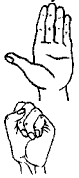 2. Руку плотно положить на стол ладонью вниз и поочередно сгибать пальцы: средний, указательный, большой, мизинец, безымянный. Выполнять поочередно каждой рукой.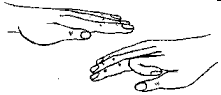 3. Выпрямить кисть и поочередно присоединять безымянный палец к мизинцу, средний - к указательному.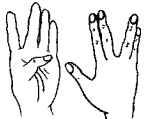 4. Сжать пальцы в кулак и вращать кисть в разных направлениях. Сначала поочередно каждой рукой. Затем - двумя руками одновременно.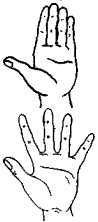 6. Положить руки ладонями вверх. Ребенок поднимает по одному пальцы сначала на одной руке, потом на другой. Повторять это упражнение в обратном порядке.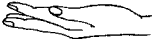 7. Ладони лежат на столе. Ребенок поочередно поднимает пальцы сразу обеих рук, начиная с мизинца.8. Ребенок зажимает карандаш средним и указательным пальцами. Сгибает и разгибает эти пальцы.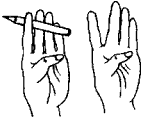 9. Положите на стол десять - пятнадцать карандашей или палочек. Ребенок одной рукой пытается собрать все карандаши (палочки). При этом нельзя помогать другой рукой и надо стараться брать карандаши по одному. Вместо карандашей предложите ребенку собрать пуговицы, горошинки и другие мелкие детали.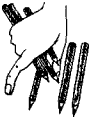 10. Ребенок зажимает карандаш между средним и указательным пальцами. Далее выполняет движения так, что сначала сверху оказывается средний палец, а потом указательный.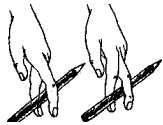 11. Дайте ребенку два небольших шарика или два грецких ореха и попросите его покатать их между ладонями (пальцы прямые) в одну и другую стороны.А теперь пусть ребенок попробует их перекатывать пальцами одной руки, вращая то в одну, то в другую сторону.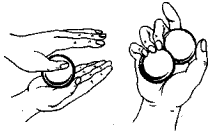 12. Покажите ребенку такое упражнение: быстро касаться кончиками пальцев большого пальца. В одну сторону, начиная с мизинца, и в другую сторону - с указательного пальца. На одной руке, на другой, на обеих сразу.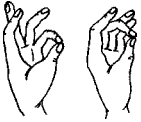 13. Ребенок повторяет за вами различные движения пальцев:13. Ребенок повторяет за вами различные движения пальцев:а) руки поднять вверх, пальцы выпрямить, перекрестить указательный и средний пальцы;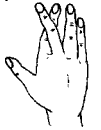 б) а теперь перекрещиваются безымянный палец и мизинец;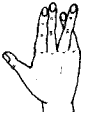 в) делаете колечки: из указательного и большого, из среднего и большого и т. д.;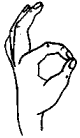 г) называете любое число от 1 до 10, а ребенок быстро "выбрасывает" соответствующее количество пальцев. 14. Большой и указательный пальцы левой руки в кольце. Через него попеременно пропускаются колечки из пальчиков правой руки: большой - указательный, большой - средний и т. д. Это упражнение можно варьировать, меняя положение пальчиков. В этом упражнении участвуют все пальчики.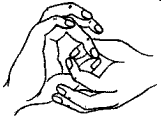 Комплекс № 2 (рисуночный).Комплекс № 2 (рисуночный).Попросите ребенка найти в каждой картинке рисунок, похожий на образец, и как можно аккуратнее обвести контур похожего рисунка, не отрывая карандаш от бумаги.Попросите ребенка найти в каждой картинке рисунок, похожий на образец, и как можно аккуратнее обвести контур похожего рисунка, не отрывая карандаш от бумаги.Образец:Задание: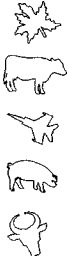 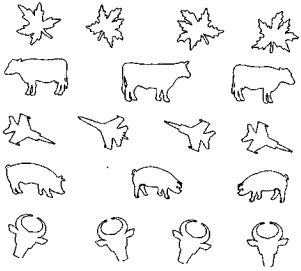 Комплекс № 3 (Игры для развития тонкой моторики пальцев рук)Комплекс № 3 (Игры для развития тонкой моторики пальцев рук)Игра "Гребешок".Игра "Гребешок".Пальцы сцепить в замок. Концы пальцев правой руки нажимают на верхнюю часть тыльной стороны ладони левой руки, прогибая ее так, что пальцы левой руки встают, как петушиный гребень.Затем на тыльную сторону правой руки нажимают пальцы левой - и в петушиный гребешок превращаются пальцы правой руки.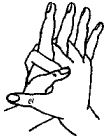 Игра "Кошка выпускает коготки".Игра "Кошка выпускает коготки".Поджать подушечки пальцев к верхней части ладони.Затем быстро выпрямить и растопырить пальцы.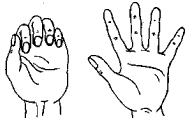 Игра "Лесенка".Игра "Лесенка".Ноготь большого пальца левой руки ложится на подушечку большого пальца правой руки - готовы первые две ступеньки. На большой палец левой руки ложится кончик указательного правого пальца, на него - указательный левый - еще две ступеньки готовы.Кончики всех пальцев поочередно ложатся друг на друга, мизинцы - последние. Вот и построена лестница.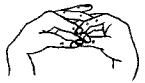 Игра "Бег".Игра "Бег".Указательный и средний пальцы выпрямлены, остальные пальцы прижаты к ладони. Переставляя пальцами, человечек бежит к противоположному краю стола. То же упражнение для указательного и безымянного пальцев.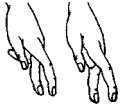 Игра "Быстрое вращение".Игра "Быстрое вращение".Сцепить пальцы рук в замок (не сцеплены только большие пальцы). Большими пальцами делать вращательные движения друг вокруг друга, все быстрее и быстрее.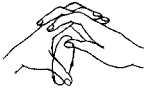 Игра "Колечки".Игра "Колечки".Кончик мизинца положить на кончик большого пальца - это маленькое колечко. Затем новое колечко: соприкасаются кончики безымянного и большого пальцев; среднего и большого и наконец - указательного и большого - это большое колечко. Все повторить на другой руке.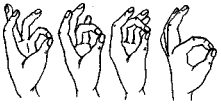 Игра "Бумага, ножницы, камень".Игра "Бумага, ножницы, камень".Играете вместе с ребенком. В такт словам "бумага, ножницы, камень" встряхиваете сжатыми в кулак руками.То же самое делает ребенок. Затем вы останавливаетесь на одном из трех слов: если это слово "бумага", то следует выпрямить пальцы (они плотно прижаты друг к другу), если это слово "камень", то рука сжимается в кулак, если слово "ножницы", то все пальцы прижаты к ладони, а указательный и средний выпрямлены и раздвинуты, как ножницы.             бумага     камень       ножницы 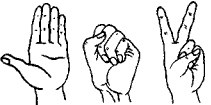 Когда ребенок освоит эту игру, поменяйтесь с ним ролями.Игра "Солнце, заборчик, камешки".Игра "Солнце, заборчик, камешки".Руки поднять вверх, пальцы обеих рук выпрямлены и широко разведены - это "солнышко".Теперь пальцы плотно прижать друг к другу и выпрямить - это "заборчик".Обе руки сжать в кулаки - это "камешки". По вашей команде: "Солнышко", "Заборчик", "Камешки" ребенок (группа детей) показывает пальчиками: солнышко с растопыренными пальчиками, заборчик с прямыми пальчиками или камешки - кулачки. Сначала это упражнение выполняется в медленном темпе, затем все быстрее и быстрее. Чтобы выполнить это задание, ребенок должен быть чрезвычайно внимательным.По мере освоения ребенком упражнения вносите более сложные элементы: изменяйте последовательность, скорость произнесения слов-команд.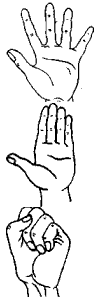 Игра "Замок".Игра "Замок".На двери висит замок (пальцы рук переплетаются, сцепляясь в замок)Кто открыть его бы смог?Потянули, (локти расходятся в стороны, пальцы остаются переплетенными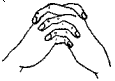 Покрутили, (кисти рук крутятся в разные стороны, не расцепляя пальцев) Постучали (постукивают друг о друга основания ладоней)И открыли! (пальцы распрямляются, руки расходятся в разные стороны).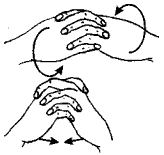 Игра со спичками.Игра со спичками.Укладываете четыре спички (две спички параллельно друг другу, сверху две спички перпендикулярно им) так, чтобы получился квадрат. Ребенок подключается к игре и тоже осторожно накладывает сверху свои спички. Так колодец постепенно растет.Укладываете четыре спички (две спички параллельно друг другу, сверху две спички перпендикулярно им) так, чтобы получился квадрат. Ребенок подключается к игре и тоже осторожно накладывает сверху свои спички. Так колодец постепенно растет.№Тема занятияЗадачиМатериалыБОЖЬЯ КОРОВКА-  создание положительного эмоционального настроя в группе;                              -развитие умения действовать соответственно правилам игры;-  развитие координации движений, общей и мелкой моторики, ориентации в собственном теле;- развитие зрительного восприятия (цвета, формы, размера предметов);-развитие внимания, речи и воображения.Игрушечная божья коровка, большие и маленькие машинки, матрешки, куклы, кубики и т.п.; черная краска для рисования пальцами или гуашь, смешанная с зубной пастой; лист с изображением божьей коровки  (для каждого ребенка).ЛИСТОПАД- создание атмосферы эмоциональной безопасности;-снятие эмоционального и мышечного напряжения;- снижение импульсивности, повышенной двигательной активности;- развитие умения двигаться в одном ритме с другими детьми, подстраиваться под их темп;-  развитие слухового внимания, произвольности, быстроты реакций;-развитие речи, воображения, творческих способностей.Большой зонт; магнитофон, аудиозапись шума дождя, к медленной спокойной музыки; два кленовых листа (для каждого ребенка); желтая, красная, зеленая гуашь; лист с изображением осеннего пейзажа и кисточка (для каждого ребенка).МЯЧИК-сплочение группы, развитие умения взаимодействовать со сверстниками;        - повышение эмоционального тонуса;- развитие чувства ритма, координации движений;-развитие ориентации в пространстве;- обучение отражению в речи своего местонахождения, местонахождения других детей, предметов;- развитие зрительного и тактильного восприятия, речи и воображения.Большой мяч; матерчатый мешочек, маленький пластмассовый мяч и пластмассовый кубик (соразмерные по величине).ПРОГУЛКА В ОСЕННИЙ ЛЕС- сплочение группы, развитие эмпатии;-развитие слухового внимания, произвольности, способности быстро реагировать на инструкцию;        - снижение излишней двигательной активности;- обучение различению цветов, соотнесению предметов по цвету;                  -развитие пространственных представлений, умения отображать в речи с помощью предлогов (на, под, в, за и др.) местонахождение вещей;- развитие общей моторики;- развитие памяти, речи и воображения.Картина или фотография «Осенний лес»; игрушечный ежик; игрушки (куклы бибабо): лиса, волк, медведь; красный, желтый и зеленый кленовые листья (для каждого ребенка); красная, желтая и зеленая корзинки.ВЕСЕЛЫЙ     ПЕТРУШКА- развитие умения согласовывать свои действия с действиями других детей, с правилами игры, с ритмом стиха;-закрепление знаний детей о принадлежности к полу (девочка - мальчик);- закрепление пространственных представлений («верх», «вниз»);-развитие общей и мелкой моторики;-развитие восприятия, речи и воображения.Игрушка (кукла бибабо) «Петрушка»; игрушечный паровозик, с привязанной к нему длинной лентой;бельевая прищепка синего цвета (для каждого мальчика); бельевая прищепка желтого цвета (для каждой девочки); обруч, с привязанными к нему лентами желтого и синего цвета; мягкая игрушка или кукла (для каждого ребенка).НОВЫЙ ГОД-создание положительного эмоционального настроя в группе;-отработка умения согласовывать свои движения с движениями других детей, с ритмом и текстом песни;-отработка быстроты реакции;-развитие общей и мелкой моторики, ориентации в собственном теле;-развитие тактильного восприятия, внимания, речи и воображения,                                                Игрушечный Дед Мороз;  новогодняя елка; пластиковые бутылки с холодной, теплой и горячей водой; краски для пальцеграфии или гуашь, смешанная с зубной пастой; лист с изображением новогодней елочки  (для каждого ребенка); матерчатый мешочек с одинаковыми подарками для детей («Чупа-чупсами», «Киндер-сюрпризами», маленькими игрушками и т.п.).МЯЧИКИ-  развитие коммуникативных навыков (учить устанавливать контакт; друг с другом, действовать согласованно, подстраиваться к темпу движений партнера);- снятие эмоционального и мышечного напряжения;-развитие умения согласовывать свои действия с ритмом и текстом стиха;-развитие ориентации в собственном теле;- развитие общей и мелкой моторики;- развитие зрительного восприятия, речи и воображения.Большой красный мяч и маленький синий мячик; мячи среднего размера (для каждой пары детей); магнитофон, аудиозапись спокойной музыки и ритмичной плавной мелодии;лист бумаги и цветные карандаши или большой красный круг и маленький синий кружок (для каждого ребенка).ЗАЙКА- создание положительного эмоционального настроя в группе;- развитие умения подражать движениям взрослого;- развитие координации движений, общей и мелкой моторики;- развитие умений подчиняться правилам игры, отработка быстроты реакции;- снижение излишней двигательной активности, импульсивности;    - развитие тактильного восприятия, внимания, речи и воображения.Мягкие игрушки: заяц и лиса; магнитофон, аудиозапись веселой плясовой музыки; матерчатый мешочек с набором пластиковых овощей.МЫЛЬНЫЕ ПУЗЫРИ- снятие эмоционального напряжения и агрессии;-снижение излишней двигательной активности, импульсивности;-обучение детей установлению контакта друг с другом, сплочение группы;- развитие чувства ритма, общей и мелкой моторики;-развитие внимания, речи и воображения.Набор для выдувания мыльных пузырей; магнитофон, кассета с записью плавной мелодии; мячи;мячи для подскоков (хоппы).МУЗЫКАНТЫ-  создание положительной эмоциональной обстановки;-сплочение группы, отработка умения согласовывать свои движения с движениями других детей, с ритмом музыки и текста;- развитие образности слухового восприятия;-развитие слуховой и зрительной памяти;-развитие общей и мелкой моторики;-  развитие внимания, речи и воображения.Ширма; игрушки: заяц, медведь (слон, кот и кукла); игрушечные музыкальные инструменты: барабан, гусли, труба, гармошка, пианино.МАМИН ДЕНЬ- оптимизация детско-родительских отношений;- воспитание доброго отношения к маме;- развитие двигательных навыков;-  развитие восприятия, внимания и речи.Кукла и игрушечный медвежонок (для каждого ребенка); головные уборы (платки, косынки, шарфики) и украшения (заколки, ленты, браслеты, бусы и т.п.); ширма; колокольчик.МИШКА-  сплочение группы, развитие эмпатии;-  снятие эмоционального и мышечного напряжения, тревожности;-развитие умения согласовывать свои действия с действиями других детей, с ритмом стиха, с правилами игры;- развитие координации движений, общей и мелкой моторики;          - развитие внимания, речи и воображения.Игрушечный медвежонок; магнитофон, кассета с записью пения птиц; гуашь желтого цвета, лист с изображением банки 0 (для каждого ребенка, кисточка (поролоновый тампон).НЕПОСЛУШНЫЕ  МЫШАТА-преодоление упрямства, негативизма в период кризиса трех лет;-формирование положительной самооценки;- развитие умения подчиняться правилам игры, действовать в соответствии с ролью, преодолевать двигательный автоматизм;-развитие слухового внимания, быстроты реакции;- развитие общей и мелкой моторики;- развитие чувства юмора, речи и воображения.Игрушечная мышка; розовый и черный косметические карандаши; большие игрушечные часы;магнитофон, аудиозапись  плясовой музыки.КОЛОБОК-сплочение группы, развитие эмпатии, обучение детей навыкам сотрудничества;- снятие страхов перед сказочными героями;-развитие общей и мелкой моторики, координации движений;-развитие восприятия (вкусового, тактильного, зрительного, обонятельного);-  развитие пространственных представлений;- развитие внимания, речи и воображения.Куклы бибабо (персонажи сказки « Приключения Колобка»); матерчатый мешочек; фрукт и овощ; пластилиновый шарик (для каждого ребенка); дидактический набор «Мисочки»; деревянные игрушки: грибок, шарик, кубик (соразмерные по величине); спортивный инвентарь: дорожки с разнофактурной поверхностью,  гимнастическая скамейка, обруч.КОТЯТА- формирование положительной самооценки;-  развитие стремления сопереживать, помогать, поддерживать друг друга;                                      -  снятие мышечного напряжения;- развитие умения выражать эмоции (страх, грусть и радость);-развитие слухового восприятия, умения воспроизводить услышанные звуки;- развитие моторики, координации движений, ориентации в собственном теле?-развитие пространственных представлений;- развитие внимания, речи и воображения.Магнитофон, аудиозапись «Голоса животных и птиц»;желтые, красные, синие, зеленые бабочки размером с детскую ладошку (по количеству детей); игрушки или предметные картинки желтого, красного, синего и зеленого цветов.Дата (месяц)№Тема занятияЦель занятияКоличество часовНоябрь1Занятие №11. Развитие зрительного восприятия.2. Закрепление словесного обозначения величин и навыков счета.3. Развитие мышления, навыков конструирования по образцу.4. Развитие внимания, памяти, речи.Совершенствование навыков общения. Воспитание доброжелательного   отношения к окружающим.11Ноябрь2Занятие №21. Развитие зрительного восприятия.2.Развитие мышления (группировка предметов по цвету и величине)3. Развитие речи (активизация и обогащение словарного запаса,   упражнение в согласовании прилагательных с существительными, развитие умения   задавать вопросы и отвечать на них).4. Развитие внимания, памяти, моторики.5. Воспитание доброжелательного отношения к окружающим, развитие   эмпатии.11Ноябрь3Занятие №31. Развитие зрительного восприятия (величина, цвет, форма).2. Закрепление навыков счета.3. Развитие мышления и воображения.4. Развитие речи (активизация и обогащение словарного запаса,   совершенствование грамматического строя, развитие связной речи).5. Развитие целенаправленного внимания и зрительной памяти.6. Развитие мелкой моторики.7. Совершенствование навыков общения. Воспитание доброжелательного   отношения к окружающим.11Ноябрь4Занятие №41. Развитие внимания и восприятия.2. Развитие речи (активизация и обогащение словарного запаса,   совершенствование грамматического строя, развитие связной речи).3. Развитие мелкой моторики.4. Развитие умения согласовывать свои действия с действиями   взрослого.5. Воспитание доброжелательного отношения к окружающим.11ДекабрьЗанятие №51. Развитие зрительной и слуховой памяти.2. Развитие мышления (классификация)3. Развитие речи (активизация и обогащение словарного запаса,   совершенствование грамматического строя, развитие связной речи).4. Развитие общей и мелкой моторики.5. Воспитание доброжелательного отношения к окружающим.11ДекабрьЗанятие №61. Развитие восприятия (форма)2. Развитие внимания, памяти, мышления, речи.3. Развитие навыков счета.4. Развитие общей и мелкой моторики.5. Совершенствование навыков общения. Воспитание доброжелательного   отношения к окружающим.11ДекабрьЗанятие №71. Развитие зрительного и тактильного восприятия.2. Развитие внимания, памяти и мышления.3. Развитие навыков счета.4. Развитие речи (активизация и обогащение словарного запаса,   совершенствование грамматического строя, развитие связной речи).5.Развитие общей и мелкой моторики.6. Совершенствование навыков общения. Воспитание доброжелательного   отношения к окружающим.11ДекабрьЗанятие №81. Развитие зрительного восприятия (величина, цвет, форма).2. Развитие внимания и наблюдательности .3. Развитие мышления и зрительной координации.4. Развитие речи (активизация и обогащение словарного запаса,   совершенствование грамматического строя, развитие связной речи).5. Развитие общей и мелкой моторики.6. Совершенствование навыков общения. Воспитание доброжелательного   отношения к окружающим.11Февраль9Занятие №11. Развитие зрительного и слухового восприятия.2. Развитие внимания и наблюдательности.3. Развитие зрительной памяти, речи и мышления.4. Развитие общей и мелкой моторики.5. Совершенствование навыков общения. Воспитание доброжелательного   отношения к окружающим.11Февраль10Занятие №21. Развитие слухового и зрительного восприятия. 2. Развитие внимания и   наблюдательности.3. Развитие речи и мышления.4. Развитие общей и мелкой моторики.5. Совершенствование    невербальных средств общения.6. Воспитание нравственно-волевых качеств.11Февраль11Занятие №31. Развитие слухового и зрительного восприятия.2. Развитие внимания и наблюдательности.3. Развитие зрительной памяти.4. Развитие речи и мышления.5. Развитие общей и мелкой моторики.6. Развитие эмоциональной сферы.7. Совершенствование    коммуникативных навыков.ФевральФевраль12Занятие №41. Развитие восприятия и воображения.2. Развитие внимания и наблюдательности.3. Развитие речи и мышления.4. Развитие общей и мелкой моторики.5. Развитие эмоциональной сферы.6. Совершенствование    коммуникативных навыков.Март13Занятие №51. Развитие слухового и зрительного восприятия.2. Развитие внимания и памяти.3. Развитие речи и мышления.4. Развитие общей и мелкой моторики.5. Развитие способности эффективно взаимодействовать в общении,   совершенствование творческих способностей.Март14Занятие №61. Развитие слухового и зрительного восприятия.2. Развитие внимания и памяти.3. Развитие речи и мышления.4. Развитие общей и мелкой моторики.5. Совершенствование коммуникативных навыков, воспитание волевых   качеств.Март15Занятие №71. Развитие слухового и зрительного восприятия.2. Развитие внимания и воображения.3. Развитие речи и мышления.4. Развитие  интереса к   партнерам по общению, воспитание доброжелательного отношения к окружающим.Март16Занятие №81. Развитие слухового и зрительного восприятия.2. Развитие внимания и памяти.3. Развитие речи и мышления.4. Развитие общей и мелкой моторики.5. Развитие  интереса к   партнерам по общению, воспитание доброжелательного отношения к окружающим.ИТОГОДата (месяц)№Тема занятияЦель занятияКоличество часовНоябрь1Занятие №11. Развитие зрительного восприятия.2. Совершенствование навыков счета.3. Развитие мышления и речи (активизация и обогащение словарного   запаса, совершенствование грамматического строя и навыков связной речи). 4. Развитие внимания, памяти.5. Развитие общей и мелкой моторики.6. Совершенствование навыков общения. Воспитание доброжелательного   отношения к окружающим.1Ноябрь2Занятие №21. Развитие зрительного восприятия (цвет, величина, форма).2. Развитие целенаправленного внимания.3.Развитие мышления и речи (активизация и обогащение словарного   запаса, совершенствование грамматического строя и навыков связной речи).4. Развитие общей и мелкой моторики.5. Воспитание нравственно-волевых качеств.6. Совершенствование навыков общения. Воспитание доброжелательного   отношения к окружающим.1Ноябрь3Занятие №31. Развитие слухового и зрительного восприятия.2. Развитие внимания и наблюдательности.3.Развитие мышления и речи (активизация и обогащение словарного   запаса, совершенствование грамматического строя и навыков связной речи).4. Развитие памяти.5. Развитие общей и мелкой моторики.6. Совершенствование навыков общения. Воспитание доброжелательного   отношения к окружающим.1Ноябрь4Занятие №41. Развитие слухового и зрительного восприятия.2. Развитие внимания и памяти.3.Развитие мышления и речи (активизация и обогащение словарного   запаса по темам «Осень», «Фрукты», «Овощи»; совершенствование грамматического   строя и навыков связной речи).4. Развитие двигательных навыков.5. Совершенствование коммуникативных навыков. Воспитание   доброжелательного отношения к окружающим.1Декабрь5Занятие №51. Развитие зрительного и тактильного восприятия.2. Развитие внимания и памяти.3.Развитие мышления и речи (активизация и обогащение словарного   запаса, совершенствование грамматического строя и навыков связной речи).4. Развитие воображения и творческого потенциала.5. Развитие общей и мелкой моторики.6. Совершенствование коммуникативных навыков. Воспитание   доброжелательного отношения к окружающим.1Декабрь6Занятие №61. Развитие слухового и зрительного восприятия.2. Развитие внимания и памяти.3.Развитие мышления и речи (активизация и обогащение словарного   запаса, совершенствование грамматического строя и навыков связной речи).4. Развитие мелкой моторики.5. Совершенствование коммуникативных навыков. Воспитание   доброжелательного отношения к окружающим1Декабрь7Занятие №71. Развитие слухового и зрительного восприятия.2. Развитие внимания и памяти.3.Развитие мышления и речи (активизация и обогащение словарного   запаса, совершенствование грамматического строя и навыков связной речи).4. Развитие общей и мелкой моторики, мимики, пантомимики.5. Развитие умения согласовывать свои действия с действиями   сверстника.6. Воспитание доброжелательного отношения к окружающим.1Декабрь8Занятие №81. Развитие слухового и зрительного восприятия.2. Развитие внимания и памяти.3.Развитие мышления и речи (активизация и обогащение словарного   запаса, совершенствование грамматического строя и навыков связной речи).4. Развитие общей и мелкой моторики.5. Совершенствование навыков общения. Воспитание доброжелательного   отношения к окружающим.1Февраль9Занятие №11. Развитие слухового и зрительного восприятия.2. Развитие внимания и памяти.3.Развитие речи и мышления.4. Развитие общей и мелкой моторики.5. Совершенствование коммуникативных навыков. Воспитание   доброжелательного отношения к окружающим.1Февраль10Занятие №21. Развитие слухового и зрительного восприятия.2. Развитие внимания и памяти.3.Развитие речи и мышления.4. Развитие общей и мелкой моторики.5. Совершенствование коммуникативных навыков. Воспитание   доброжелательного отношения к окружающим.1Февраль11Занятие №31. Развитие восприятия (величина, форма, цвет).2. Развитие внимания и памяти.3.Развитие речи и мышления.4. Развитие общей и мелкой моторики.5. Совершенствование коммуникативных навыков. Воспитание   доброжелательного отношения к окружающим.1Февраль12Занятие №41. Развитие слухового и зрительного восприятия.2. Развитие внимания и наблюдательности.3.Развитие речи и мышления.4. Развитие общей и мелкой моторики.5. Совершенствование коммуникативных навыков. Воспитание   доброжелательного отношения к окружающим.1Март13Занятие №51. Развитие слухового и зрительного восприятия.2. Развитие внимания и памяти.3.Развитие речи и мышления.4. Развитие общей и мелкой моторики.5. Совершенствование коммуникативных навыков. Воспитание   доброжелательного отношения к окружающим.1Март14Занятие №61. Развитие слухового и зрительного восприятия.2. Развитие восприятия и воображения.3. Развитие внимания и наблюдательности.4.Развитие речи и мышления.5. Развитие общей и мелкой моторики.6. Совершенствование коммуникативных навыков. Воспитание   доброжелательного отношения к окружающим.1Март15Занятие №71. Развитие слухового и зрительного восприятия.2. Развитие внимания и памяти.3.Развитие речи и мышления.4. Развитие общей и мелкой моторики.5. Развитие эмоциональной сферы.6. Совершенствование коммуникативных навыков, воспитание волевых   качеств.1Март16Занятие №81. Развитие слухового и зрительного восприятия.2. Развитие внимания и наблюдательности.3.Развитие речи, мышления и воображения.4. Развитие общей и мелкой моторики.5. Развитие умения согласовывать свои действия с действиями партнеров   по общению.6. Воспитание доброжелательного отношения к окружающим.1ИТОГО16Дата (месяц)№Тема занятияЦель занятияКоличество часовСентябрь1Занятие №11. Развитие слухового и зрительного восприятия.2. Развитие целенаправленного внимания и наблюдательности.3. Развитие слуховой и зрительной памяти.4. Совершенствование навыков счета.5. Развитие мышления и речи (активизация и обогащение словарного   запаса, совершенствование грамматического строя и навыков связной речи).6. Развитие общей и мелкой моторики.7. Совершенствование коммуникативных навыков. Воспитание   доброжелательного отношения к окружающим.12Занятие №21. Развитие зрительного восприятия.2. Развитие внимания и наблюдательности.3. Совершенствование элементарных математических представлений.4. Развитие мышления и речи (активизация и обогащение словарного   запаса, совершенствование грамматического строя и навыков связной речи).5. Развитие общей и мелкой моторики.6. Совершенствование коммуникативных навыков. Воспитание   доброжелательного отношения к окружающим.1Октябрь3Занятие №31. Развитие слухового и зрительного восприятия2. Развитие внимания и наблюдательности.3. Развитие слуховой и зрительной памяти.4. Развитие мышления и речи (активизация и обогащение словарного   запаса, совершенствование грамматического строя и навыков связной речи).5. Развитие общей и мелкой моторики.6. Совершенствование навыков общения. Воспитание доброжелательного   отношения к окружающим.1Октябрь4Занятие №41. Развитие слухового и зрительного восприятия.2. Развитие внимания и памяти.3. Развитие мышления и речи расширение и (активизация словарного   запаса, совершенствование грамматического строя и навыков связной речи).4. Развитие общей и мелкой моторики.5. Совершенствование мотивационной сферы общения и коммуникативных   навыков. Воспитание доброжелательного отношения к окружающим.1Октябрь5Занятие №51. Развитие слухового и зрительного восприятия.2. Развитие внимания и наблюдательности.3. Развитие речи и речи (расширение и активизация словарного запаса,   совершенствование грамматического строя и    навыков связной речи).4. Развитие общей и мелкой моторики.5. Совершенствование коммуникативных навыков. Воспитание   доброжелательного отношения к окружающим.1Октябрь6Занятие №61. Развитие слухового и зрительного восприятия.1Октябрь2. Развитие внимания и памяти.3. Развитие речи и речи (расширение и активизация словарного запаса,   совершенствование грамматического строя и    навыков связной речи).4. Развитие общей и мелкой моторики.5. Совершенствование коммуникативных навыков. Воспитание   доброжелательного отношения к окружающим.Октябрь7Занятие №71. Развитие слухового и зрительного восприятия.2. Развитие внимания и памяти.3. Развитие мышления речи (активизация и обогащение словарного   запаса, совершенствование грамматического строя, развитие связной речи).4.Развитие общей и мелкой моторики.5. Совершенствование навыков общения. Воспитание доброжелательного   отношения к окружающим.1Ноябрь8Занятие №81. Развитие слухового и зрительного восприятия.2. Развитие внимания и памяти.3. Развитие мышления речи (активизация и обогащение словарного   запаса, совершенствование грамматического строя, развитие связной речи).4.Развитие общей и мелкой моторики.5. Совершенствование навыков общения. Воспитание доброжелательного   отношения к окружающим.1Ноябрь9Занятие №11. Развитие внимания и восприятия.2. Совершенствование навыков монологической и диалогической речи.3. Развитие мимики и пантомимики.4. Развитие фантазии и воображения.5. Развитие способности к глубокому образному мышлению, установлению   причинно-следственных связей.6. Развитие творческих способностей и коммуникативных навыков.7. Формирование эмоционально-волевой сферы и этических представлений.110Занятие №21. Развитие внимания и восприятия.2. Совершенствование навыков монологической и диалогической речи.3. Развитие мимики и пантомимики.4. Развитие фантазии и воображения.5. Развитие способности к глубокому образному мышлению, установлению   причинно-следственных связей.6. Развитие творческих способностей и коммуникативных навыков.7. Формирование эмоционально-волевой сферы и этических представлений.1Декабрь11Занятие №31. Развитие внимания и восприятия.2. Совершенствование навыков монологической и диалогической речи.3. Развитие мимики и пантомимики.4. Развитие фантазии и воображения.5. Развитие способности к глубокому образному мышлению, установлению   причинно-следственных связей.6. Развитие творческих способностей и коммуникативных навыков.7. Формирование эмоционально-волевой сферы и этических представлений.1Декабрь12Занятие №41. Развитие внимания и восприятия.2. Совершенствование навыков монологической и диалогической речи.3. Развитие мимики и пантомимики.4. Развитие фантазии и воображения.5. Развитие способности к глубокому образному мышлению, установлению   причинно-следственных связей.6. Развитие творческих способностей и коммуникативных навыков.7. Формирование эмоционально-волевой сферы и этических представлений.1Декабрь13Занятие №51. Развитие внимания и восприятия.2. Совершенствование навыков монологической и диалогической речи.3. Развитие мимики и пантомимики.4. Развитие фантазии и воображения.5. Развитие способности к глубокому образному мышлению, установлению   причинно-следственных связей.6. Развитие творческих способностей и коммуникативных навыков.7. Формирование эмоционально-волевой сферы и этических представлений.114Занятие №61. Развитие внимания и восприятия.2. Совершенствование навыков монологической и диалогической речи.3. Развитие мимики и пантомимики.4. Развитие фантазии и воображения.5. Развитие способности к глубокому образному мышлению, установлению   причинно-следственных связей.6. Развитие творческих способностей и коммуникативных навыков.7. Формирование эмоционально-волевой сферы и этических представлений.1Январь15Занятие №71. Развитие внимания и восприятия.2. Совершенствование навыков монологической и диалогической речи.3. Развитие мимики и пантомимики.4. Развитие фантазии и воображения.5. Развитие способности к глубокому образному мышлению, установлению   причинно-следственных связей.6. Развитие творческих способностей и коммуникативных навыков.7. Формирование эмоционально-волевой сферы и этических представлений.1Январь16Занятие №81. Развитие внимания и восприятия.2. Совершенствование навыков монологической и диалогической речи.3. Развитие мимики и пантомимики.4. Развитие фантазии и воображения.5. Развитие способности к глубокому образному мышлению, установлению   причинно-следственных связей.6. Развитие творческих способностей и коммуникативных навыков.7. Формирование эмоционально-волевой сферы и этических представлений.1ИТОГО16Дата   (месяц)№Тема занятияЦель   занятияКоличество   часовСентябрь1Занятие   «Божья коровка»1. Создание положительного эмоционального настроя в   группе;2. Развитие умения действовать соответственно правилам   игры;3. Развитие координации движений, общей и мелкой моторики,   ориентации в собственном теле4. Развитие зрительного восприятия (цвета, формы, размера   предметов);5. Развитие внимания, речи и воображения.3Сентябрь2Занятие   «Листопад»1. Создание   атмосферы эмоциональной безопасности.2. Снятие   эмоционального и мышечного напряжения.3. Снижение   импульсивности, повышенной двигательной активности.4. Развитие   умения двигаться в одном ритме с другими детьми, подстраиваться под их темп.5. Развитие   слухового внимания, произвольности, быстроты реакции.6. Развитие   речи, воображения, творческих способностей.2Сентябрь3Занятие   «Мячик»1. Сплочение   группы, развитие умения взаимодействовать со сверстниками.2. Повышение   эмоционального тонуса.3. Развитие   чувства ритма, координации движений.4. Развитие   ориентации в пространстве.5. Обучение   отражению в речи своего местонахождения, местонахождения других детей,   предметов.6. Развитие   зрительного и тактильного восприятия, речи и воображения.2Сентябрь4Занятие   «Прогулка в осенний лес»1. Сплочение   группы, развитие эмпатии.2. Развитие   слухового внимания, произвольности, способности быстро реагировать на   инструкцию.3. Снижение   излишней двигательной активности.4. Обучение   различению цветов, соотнесению предметов по цвету.5. Развитие   пространственных представлений, умения отображать в речи с помощью предлогов   (на, под, в, за и др.) местонахождение вещей.6. Развитие   общей моторики.7. Развитие   памяти, речи и воображения.2Октябрь5Занятие   «Веселый Петрушка»1. Развитие   умения согласовывать свои действия с действиями других детей, с правилами   игры, с ритмом стиха.2. Закрепление   знаний детей о принадлежности к полу (девочка-мальчик).3.   Закрепление пространственных представлений («верх»,  «низ»).4. Развитие   общей и мелкой моторики.5. Развитие   восприятия, речи и воображения.2Октябрь6Занятие «Зайка»1. Создание положительного   эмоционального настроя в группе.2. Развитие умения подражать   движениям взрослого.3. Развитие координации   движений, общей и мелкой моторики.4. Развитие умения подчиняться   правилам игры, отработка быстроты реакции.5. Снижение излишней двигательной активности,   импульсивности.6. Развитие тактильного восприятия, внимания, речи и   воображения.2Октябрь7Занятие «Мячики»1. Развитие коммуникативных навыков (учить устанавливать   контакт друг с другом, действовать согласованно, подстраиваться к темпу   движений партнера.2. Снятие эмоционального и мышечного напряжения.3. Развитие умения согласовывать свои действия с ритмом и   текстом стиха.4. Развитие    ориентации в собственном теле;5. Развитие общей и мелкой моторики.6. Развитие зрительного восприятия, речи и воображения.2Октябрь8Занятие   «Мамин день»1. Оптимизация детско-родительских отношений.2. Воспитание доброго отношения к маме.3. Развитие двигательных навыков.4. Развитие восприятия, внимания и речи.2Ноябрь9Занятие   «Мыльные пузыри»»1. Снятие эмоционального напряжения и агрессии.2. Снятие излишней двигательной активности,   импульсивности.3. Обучение детей установлению контакта друг с другом,   сплочение группы.4. Развитие чувства ритма, общей и мелкой моторики.5. Развитие внимания, речи и воображения.2Ноябрь10Занятие   «Музыканты»1. Создание положительной эмоциональной обстановки.2. Сплочение группы, отработка умения согласовывать свои   движения с движениями других детей, с ритмом музыки и текста.3. Развитие образности слухового восприятия.4. Развитие слуховой и зрительной памяти.5. Развитие общей и мелкой моторики.6.. Развитие внимания, речи и воображения.2Ноябрь11Занятие   «Мишка»1. Сплочение группы, развитие эмпатии.2. Снятие эмоционального и мышечного напряжения,   тревожности.3. Развитие умения согласовывать свои действия с   действиями других детей, с ритмом стиха, с правилами игры.4. Развитие координации движений, общей и мелкой моторики.5. Развитие внимания, речи и воображения.2Декабрь12Занятие   «Непослушные мышата»1. Преодоление упрямства, негативизма в период кризиса   трех лет.2. Формирование положительной самооценки.3. Развитие умения подчиняться правилам игры, действовать   в соответствии с ролью, преодолевать двигательный автоматизм.4. Развитие слухового внимания, быстроты реакции.5. Развитие общей и мелкой моторики.6. Развитие чувства юмора, речи и воображения.2Декабрь13Занятие   «Колобок»1. Сплочение группы, развитие эмпатии, обучение детей   навыкам сотрудничества.2. Снятие страхов перед сказочными героями.3. Развитие общей и мелкой моторики.4. Развитие восприятия (вкусового, тактильного,   зрительного, обонятельного).5. Развитие пространственных представлений.6. Развитие внимания, речи и воображения.2Декабрь14Занятие   «Котята»1. Формирование положительной самооценки.2. Развитие стремления сопереживать, помогать,   поддерживать друг друга.3. Снятие мышечного напряжения.4. Развитие умения выражать эмоции (страх, грусть и   радость).5. Развитие слухового восприятия, умения воспроизводить   услышанные звуки.6. Развитие моторики, координации движений, ориентации в   собственном теле.7. Развитие пространственных представлений.8. Развитие внимания, речи и воображения.2Декабрь15Занятие   «Новый год»1. Создание   положительного эмоционального настроя в группе.2. Отработка   умения согласовывать свои движения с движениями других детей, с ритмом и   текстом песни.3. Отработка   быстроты реакции.4. Развитие   общей и мелкой моторики, ориентации в собственном теле.5. Развитие   тактильного восприятия, внимания, речи и воображения.2ИТОГО31Дата (месяц)№Тема   занятияЦель занятияКоличество часовОктябрь1Занятие №1Знакомство1. Повышение   у детей уверенности в себе.2. Сплочение   группы1Октябрь2Занятие №2Закрепление   знакомства1. Развитие   произвольного внимания.2. Развитие   способности к переключению внимания.3. Развитие   памяти.1Октябрь3Занятие №31. Развитие   произвольного внимания.2. Развитие   внимания, связанного с координацией слухового и двигательного анализаторов.3.Развитие   памяти и воображения.1Октябрь4Занятие №41. Развитие   способности к переключению внимания, расширение кругозора.2. Развитие   внимания, быстроты мышления.3. Развитие   произвольного внимания.4. Развитие   воображения, речи.1Ноябрь5Занятие №51. Развитие   произвольного внимания, слухового сосредоточения фонематического слуха.2. Развитие   внимания, речи, темпа мышления.3. Развитие   дисциплинированности, организованности, сплоченности.4. Развитие   памяти, способности к переключению внимания.5. Развитие   наблюдательности.1Ноябрь6Занятие №61. Развитие   понятийного мышления.2. Развитие   слухового сосредоточения.3. Развитие   внимания, быстроты мышления.1Ноябрь7Занятие №71. Развитие   внимания, быстроты мышления.2. Развитие   способности к переключению внимания, памяти, мышления.3. Развитие   фонематического слуха.4. Развитие   способности к успокоению и организации.5. Развитие   памяти.1Ноябрь8Занятие №81. Развитие способности   к переключению внимания, памяти, мышления.2. Развитие   внимания, быстроты мышления, речи.1Декабрь9Занятие №91. Развитие   внимания, памяти, логического мышления.2. Развитие   способности к успокоению и организации.3. Развитие   внимания, воображения, мышления, речи.1Декабрь10Занятие №101. Развитие   воображения, памяти, мышления, речи.2. Развитие   слухового сосредоточения, мышления. Моторная разрядка.1Образователь-ная областьДиагностируе-мые параметрыЦель методикиИсточник Физическое развитиеПсихомоторное развитиеОпределить особенности развития зрительно-моторной регуляции действий, моторной координации, ловкостиКомплексная оценка результатов освоения программы «От рождения до школы» Вторая мл. группа / авт.-сост. Ю.А. Афонькина. Волгоград: Учитель, 2011Физическое развитиеПсихомоторное благополучиеИзучить проявления психомоторного благополучияКомплексная оценка результатов освоения программы «От рождения до школы» Вторая мл. группа / авт.-сост. Ю.А. Афонькина. Волгоград: Учитель, 2011Социально-коммуникатив-ное развитиеСамостоятель-ностьИзучить проявления самостоятельностиАфонькина Ю.А. Комплексная оценка развития ребенка. Программа «Успех». Вторая мл. гр. Волгоград: Учитель, 2012.Комплексная оценка результатов освоения программы «От рождения до школы». Вторая мл. гр./ авт.-сост. Ю.А. Афонькина. Волгоград, Учитель, 2011.Социально-коммуникатив-ное развитиеПотребностиИзучить проявления потребностейАфонькина Ю.А. Комплексная оценка развития ребенка. Программа «Успех». Вторая мл. гр. Волгоград: Учитель, 2012.Комплексная оценка результатов освоения программы «От рождения до школы». Вторая мл. гр./ авт.-сост. Ю.А. Афонькина. Волгоград, Учитель, 2011.Социально-коммуникатив-ное развитиеПредставления о себеИзучить содержание и осознанность представлений о себеАфонькина Ю.А. Комплексная оценка развития ребенка. Программа «Успех». Вторая мл. гр. Волгоград: Учитель, 2012.Комплексная оценка результатов освоения программы «От рождения до школы». Вторая мл. гр./ авт.-сост. Ю.А. Афонькина. Волгоград, Учитель, 2011.Социально-коммуникатив-ное развитиеЭмоционально-волевая сфераИзучить особенности эмоционально-волевой сферыАфонькина Ю.А. Комплексная оценка развития ребенка. Программа «Успех». Вторая мл. гр. Волгоград: Учитель, 2012.Комплексная оценка результатов освоения программы «От рождения до школы». Вторая мл. гр./ авт.-сост. Ю.А. Афонькина. Волгоград, Учитель, 2011.Социально-коммуникатив-ное развитиеИзучить особенности эмоционально-волевой регуляции в разных видах деятельностиАфонькина Ю.А. Комплексная оценка развития ребенка. Программа «Успех». Вторая мл. гр. Волгоград: Учитель, 2012.Комплексная оценка результатов освоения программы «От рождения до школы». Вторая мл. гр./ авт.-сост. Ю.А. Афонькина. Волгоград, Учитель, 2011.Социально-коммуникатив-ное развитиеИгровая деятельностьИзучить сформированность структуры сюжетно-ролевой игрыАфонькина Ю.А. Комплексная оценка развития ребенка. Программа «Успех». Вторая мл. гр. Волгоград: Учитель, 2012.Комплексная оценка результатов освоения программы «От рождения до школы». Вторая мл. гр./ авт.-сост. Ю.А. Афонькина. Волгоград, Учитель, 2011.Социально-коммуникатив-ное развитиеМоральное развитиеИзучить эмоциональное отношение к нравственным нормамАфонькина Ю.А. Комплексная оценка развития ребенка. Программа «Успех». Вторая мл. гр. Волгоград: Учитель, 2012.Комплексная оценка результатов освоения программы «От рождения до школы». Вторая мл. гр./ авт.-сост. Ю.А. Афонькина. Волгоград, Учитель, 2011.Социально-коммуникатив-ное развитиеОбщениеИзучить навыки общенияАфонькина Ю.А. Комплексная оценка развития ребенка. Программа «Успех». Вторая мл. гр. Волгоград: Учитель, 2012.Комплексная оценка результатов освоения программы «От рождения до школы». Вторая мл. гр./ авт.-сост. Ю.А. Афонькина. Волгоград, Учитель, 2011.Социально-коммуникатив-ное развитиеВыявить ведущую форму общения ребенка со взрослымиАфонькина Ю.А. Комплексная оценка развития ребенка. Программа «Успех». Вторая мл. гр. Волгоград: Учитель, 2012.Комплексная оценка результатов освоения программы «От рождения до школы». Вторая мл. гр./ авт.-сост. Ю.А. Афонькина. Волгоград, Учитель, 2011.Познавательное развитиеВнимание и памятьИзучить особенности зрительного внимания и памятиАфонькина Ю.А. Комплексная оценка развития ребенка. Программа «Успех». Вторая мл. гр. Волгоград: Учитель, 2012.Комплексная оценка результатов освоения программы «От рождения до школы». Вторая мл. гр./ авт.-сост. Ю.А. Афонькина. Волгоград, Учитель, 2011.Познавательное развитиеВнимание и памятьИзучить особенности слухового внимания и памятиАфонькина Ю.А. Комплексная оценка развития ребенка. Программа «Успех». Вторая мл. гр. Волгоград: Учитель, 2012.Комплексная оценка результатов освоения программы «От рождения до школы». Вторая мл. гр./ авт.-сост. Ю.А. Афонькина. Волгоград, Учитель, 2011.Познавательное развитиеВосприятиеИзучить уровень сформированности предметности восприятия и перцептивных действий: взаимосвязь зрительного и осязательного обследования предметовАфонькина Ю.А. Комплексная оценка развития ребенка. Программа «Успех». Вторая мл. гр. Волгоград: Учитель, 2012.Комплексная оценка результатов освоения программы «От рождения до школы». Вторая мл. гр./ авт.-сост. Ю.А. Афонькина. Волгоград, Учитель, 2011.Познавательное развитиеВосприятиеИзучить уровень развития действий восприятия и степень их интериоризацииАфонькина Ю.А. Комплексная оценка развития ребенка. Программа «Успех». Вторая мл. гр. Волгоград: Учитель, 2012.Комплексная оценка результатов освоения программы «От рождения до школы». Вторая мл. гр./ авт.-сост. Ю.А. Афонькина. Волгоград, Учитель, 2011.Познавательное развитиеВосприятиеИзучить эмоциональное поведение при восприятии литературного произведенияАфонькина Ю.А. Комплексная оценка развития ребенка. Программа «Успех». Вторая мл. гр. Волгоград: Учитель, 2012.Комплексная оценка результатов освоения программы «От рождения до школы». Вторая мл. гр./ авт.-сост. Ю.А. Афонькина. Волгоград, Учитель, 2011.Познавательное развитиеМышлениеИзучить особенности наглядного моделированияАфонькина Ю.А. Комплексная оценка развития ребенка. Программа «Успех». Вторая мл. гр. Волгоград: Учитель, 2012.Комплексная оценка результатов освоения программы «От рождения до школы». Вторая мл. гр./ авт.-сост. Ю.А. Афонькина. Волгоград, Учитель, 2011.Познавательное развитиеМышлениеИзучить аналитико-синтетические уменияАфонькина Ю.А. Комплексная оценка развития ребенка. Программа «Успех». Вторая мл. гр. Волгоград: Учитель, 2012.Комплексная оценка результатов освоения программы «От рождения до школы». Вторая мл. гр./ авт.-сост. Ю.А. Афонькина. Волгоград, Учитель, 2011.Познавательное развитиеМышлениеИзучить умение решать предметно-практические задачи, ориентируясь на образецАфонькина Ю.А. Комплексная оценка развития ребенка. Программа «Успех». Вторая мл. гр. Волгоград: Учитель, 2012.Комплексная оценка результатов освоения программы «От рождения до школы». Вторая мл. гр./ авт.-сост. Ю.А. Афонькина. Волгоград, Учитель, 2011.ВоображениеИзучить умение устанавливать ассоциативные связи и интерпретировать их в речиРечевое развитиеФункции речи Изучить функции речи как проявление речевых способностейХудожественно-эстетическое развитиеПроявление творческих способностейИзучить проявления творческих способностей в разных видахАфонькина Ю.А. Комплексная оценка развития ребенка. Программа «Успех». Вторая мл. гр. Волгоград: Учитель, 2012.Комплексная оценка результатов освоения программы «От рождения до школы». Вторая мл. гр./ авт.-сост. Ю.А. Афонькина. Волгоград, Учитель, 2011.Художественно-эстетическое развитиеИзобразительная деятельностьИзучить способность к созданию замысла путем внесения в рисунок дополненийАфонькина Ю.А. Комплексная оценка развития ребенка. Программа «Успех». Вторая мл. гр. Волгоград: Учитель, 2012.Комплексная оценка результатов освоения программы «От рождения до школы». Вторая мл. гр./ авт.-сост. Ю.А. Афонькина. Волгоград, Учитель, 2011.Художественно-эстетическое развитиеМузыкальная деятельностьИзучить способность понимать и выражать музыкальный образАфонькина Ю.А. Комплексная оценка развития ребенка. Программа «Успех». Вторая мл. гр. Волгоград: Учитель, 2012.Комплексная оценка результатов освоения программы «От рождения до школы». Вторая мл. гр./ авт.-сост. Ю.А. Афонькина. Волгоград, Учитель, 2011.Образователь-ная областьДиагностируе-мые параметрыЦель методикиИсточник Физическое развитиеПсихомоторное развитиеОпределить особенности развития зрительно-моторной регуляции действий, моторной координации, ловкостиКомплексная оценка результатов освоения программы «От рождения до школы» Средняя группа / авт.-сост. Ю.А. Афонькина. Волгоград: Учитель, 2012Физическое развитиеПсихомоторное благополучиеИзучить проявления психомоторного благополучияКомплексная оценка результатов освоения программы «От рождения до школы» Средняя группа / авт.-сост. Ю.А. Афонькина. Волгоград: Учитель, 2012Социально-коммуникатив-ное развитиеСамостоятельностьИзучить проявления самостоятельностиАфонькина Ю.А. Комплексная оценка развития ребенка. Программа «Успех». Средняя  группа. Волгоград: Учитель, 2012.Комплексная оценка результатов освоения программы «От рождения до школы». Средняя группа/ авт.-сост. Ю.А. Афонькина. Волгоград, Учитель, 2012Социально-коммуникатив-ное развитиеПотребностиИзучить проявления потребностейАфонькина Ю.А. Комплексная оценка развития ребенка. Программа «Успех». Средняя  группа. Волгоград: Учитель, 2012.Комплексная оценка результатов освоения программы «От рождения до школы». Средняя группа/ авт.-сост. Ю.А. Афонькина. Волгоград, Учитель, 2012Социально-коммуникатив-ное развитиеМотивационная сфераИзучить особенности развития мотивационной сферыАфонькина Ю.А. Комплексная оценка развития ребенка. Программа «Успех». Средняя  группа. Волгоград: Учитель, 2012.Комплексная оценка результатов освоения программы «От рождения до школы». Средняя группа/ авт.-сост. Ю.А. Афонькина. Волгоград, Учитель, 2012Социально-коммуникатив-ное развитиеСамооценкаИзучить особенности самооценки в разных видах деятельностиАфонькина Ю.А. Комплексная оценка развития ребенка. Программа «Успех». Средняя  группа. Волгоград: Учитель, 2012.Комплексная оценка результатов освоения программы «От рождения до школы». Средняя группа/ авт.-сост. Ю.А. Афонькина. Волгоград, Учитель, 2012Социально-коммуникатив-ное развитиеПредставления о себеИзучить содержание и осознанность представлений ребенка о себеАфонькина Ю.А. Комплексная оценка развития ребенка. Программа «Успех». Средняя  группа. Волгоград: Учитель, 2012.Комплексная оценка результатов освоения программы «От рождения до школы». Средняя группа/ авт.-сост. Ю.А. Афонькина. Волгоград, Учитель, 2012Социально-коммуникатив-ное развитиеПредставления о себеИзучить особенности самоотношения, самооценки и половой идентичностиАфонькина Ю.А. Комплексная оценка развития ребенка. Программа «Успех». Средняя  группа. Волгоград: Учитель, 2012.Комплексная оценка результатов освоения программы «От рождения до школы». Средняя группа/ авт.-сост. Ю.А. Афонькина. Волгоград, Учитель, 2012Социально-коммуникатив-ное развитиеЭмоционально-волевая сфераИзучить особенности эмоционально-волевой сферыАфонькина Ю.А. Комплексная оценка развития ребенка. Программа «Успех». Средняя  группа. Волгоград: Учитель, 2012.Комплексная оценка результатов освоения программы «От рождения до школы». Средняя группа/ авт.-сост. Ю.А. Афонькина. Волгоград, Учитель, 2012Социально-коммуникатив-ное развитиеЭмоционально-волевая сфераИзучить особенности эмоционально-волевой регуляции в разных видах деятельности, в ситуации борьбы мотивовАфонькина Ю.А. Комплексная оценка развития ребенка. Программа «Успех». Средняя  группа. Волгоград: Учитель, 2012.Комплексная оценка результатов освоения программы «От рождения до школы». Средняя группа/ авт.-сост. Ю.А. Афонькина. Волгоград, Учитель, 2012Социально-коммуникатив-ное развитиеЭмоционально-волевая сфераИзучить особенности осознания эмоциональных процессовАфонькина Ю.А. Комплексная оценка развития ребенка. Программа «Успех». Средняя  группа. Волгоград: Учитель, 2012.Комплексная оценка результатов освоения программы «От рождения до школы». Средняя группа/ авт.-сост. Ю.А. Афонькина. Волгоград, Учитель, 2012Социально-коммуникатив-ное развитиеЭмоционально-волевая сфераИзучить проявления волевой активностиАфонькина Ю.А. Комплексная оценка развития ребенка. Программа «Успех». Средняя  группа. Волгоград: Учитель, 2012.Комплексная оценка результатов освоения программы «От рождения до школы». Средняя группа/ авт.-сост. Ю.А. Афонькина. Волгоград, Учитель, 2012Социально-коммуникатив-ное развитиеИгровая деятельностьИзучить сформированность структуры сюжетно-ролевой игрыАфонькина Ю.А. Комплексная оценка развития ребенка. Программа «Успех». Средняя  группа. Волгоград: Учитель, 2012.Комплексная оценка результатов освоения программы «От рождения до школы». Средняя группа/ авт.-сост. Ю.А. Афонькина. Волгоград, Учитель, 2012Социально-коммуникатив-ное развитиеМоральное развитиеИзучить эмоциональное отношение к нравственным нормамАфонькина Ю.А. Комплексная оценка развития ребенка. Программа «Успех». Средняя  группа. Волгоград: Учитель, 2012.Комплексная оценка результатов освоения программы «От рождения до школы». Средняя группа/ авт.-сост. Ю.А. Афонькина. Волгоград, Учитель, 2012Социально-коммуникатив-ное развитиеОбщениеИзучить навыки общенияАфонькина Ю.А. Комплексная оценка развития ребенка. Программа «Успех». Средняя  группа. Волгоград: Учитель, 2012.Комплексная оценка результатов освоения программы «От рождения до школы». Средняя группа/ авт.-сост. Ю.А. Афонькина. Волгоград, Учитель, 2012Социально-коммуникатив-ное развитиеВыявить ведущую форму общения ребенка со взрослымиАфонькина Ю.А. Комплексная оценка развития ребенка. Программа «Успех». Средняя  группа. Волгоград: Учитель, 2012.Комплексная оценка результатов освоения программы «От рождения до школы». Средняя группа/ авт.-сост. Ю.А. Афонькина. Волгоград, Учитель, 2012Познавательное развитиеВнимание и памятьИзучить особенности зрительного внимания и памятиАфонькина Ю.А. Комплексная оценка развития ребенка. Программа «Успех». Средняя группа. Волгоград: Учитель, 2012.Комплексная оценка результатов освоения программы «От рождения до школы». Средняя группа/ авт.-сост. Ю.А. Афонькина. Волгоград, Учитель, 2012Познавательное развитиеВнимание и памятьИзучить особенности слухового внимания и памятиАфонькина Ю.А. Комплексная оценка развития ребенка. Программа «Успех». Средняя группа. Волгоград: Учитель, 2012.Комплексная оценка результатов освоения программы «От рождения до школы». Средняя группа/ авт.-сост. Ю.А. Афонькина. Волгоград, Учитель, 2012Познавательное развитиеВосприятиеИзучить сформированность предметности восприятия и перцептивных действийАфонькина Ю.А. Комплексная оценка развития ребенка. Программа «Успех». Средняя группа. Волгоград: Учитель, 2012.Комплексная оценка результатов освоения программы «От рождения до школы». Средняя группа/ авт.-сост. Ю.А. Афонькина. Волгоград, Учитель, 2012Познавательное развитиеВосприятиеИзучить уровень развития действий восприятия и степень их интериоризации Афонькина Ю.А. Комплексная оценка развития ребенка. Программа «Успех». Средняя группа. Волгоград: Учитель, 2012.Комплексная оценка результатов освоения программы «От рождения до школы». Средняя группа/ авт.-сост. Ю.А. Афонькина. Волгоград, Учитель, 2012Познавательное развитиеВосприятиеИзучить особенности сенсорных эталонов и степень интериоризации действий восприятияАфонькина Ю.А. Комплексная оценка развития ребенка. Программа «Успех». Средняя группа. Волгоград: Учитель, 2012.Комплексная оценка результатов освоения программы «От рождения до школы». Средняя группа/ авт.-сост. Ю.А. Афонькина. Волгоград, Учитель, 2012Познавательное развитиеВосприятиеИзучить эмоциональное поведение при восприятии литературного произведенияАфонькина Ю.А. Комплексная оценка развития ребенка. Программа «Успех». Средняя группа. Волгоград: Учитель, 2012.Комплексная оценка результатов освоения программы «От рождения до школы». Средняя группа/ авт.-сост. Ю.А. Афонькина. Волгоград, Учитель, 2012Познавательное развитиеМышлениеИзучить особенности наглядного моделированияАфонькина Ю.А. Комплексная оценка развития ребенка. Программа «Успех». Средняя группа. Волгоград: Учитель, 2012.Комплексная оценка результатов освоения программы «От рождения до школы». Средняя группа/ авт.-сост. Ю.А. Афонькина. Волгоград, Учитель, 2012Познавательное развитиеМышлениеИзучить аналитико-синтетические уменияАфонькина Ю.А. Комплексная оценка развития ребенка. Программа «Успех». Средняя группа. Волгоград: Учитель, 2012.Комплексная оценка результатов освоения программы «От рождения до школы». Средняя группа/ авт.-сост. Ю.А. Афонькина. Волгоград, Учитель, 2012Познавательное развитиеМышлениеИзучить умение решать предметно-практические задачи, ориентируясь на образецАфонькина Ю.А. Комплексная оценка развития ребенка. Программа «Успех». Средняя группа. Волгоград: Учитель, 2012.Комплексная оценка результатов освоения программы «От рождения до школы». Средняя группа/ авт.-сост. Ю.А. Афонькина. Волгоград, Учитель, 2012Познавательное развитиеВоображениеИзучить умение устанавливать ассоциативные связи и интерпретировать их в речиАфонькина Ю.А. Комплексная оценка развития ребенка. Программа «Успех». Средняя группа. Волгоград: Учитель, 2012.Комплексная оценка результатов освоения программы «От рождения до школы». Средняя группа/ авт.-сост. Ю.А. Афонькина. Волгоград, Учитель, 2012Речевое развитиеФункции речи Изучить функции речи как проявление речевых способностейХудожественно-эстетическое развитиеПроявление творческих способностейИзучить проявления творческих способностей в разных видахАфонькина Ю.А. Комплексная оценка развития ребенка. Программа «Успех». Средняя группа. Волгоград: Учитель, 2012.Комплексная оценка результатов освоения программы «От рождения до школы». Средняя группа/ авт.-сост. Ю.А. Афонькина. Волгоград, Учитель, 2012.Художественно-эстетическое развитиеИзобразительная деятельностьИзучить способность к созданию замысла путем внесения в рисунок дополненийАфонькина Ю.А. Комплексная оценка развития ребенка. Программа «Успех». Средняя группа. Волгоград: Учитель, 2012.Комплексная оценка результатов освоения программы «От рождения до школы». Средняя группа/ авт.-сост. Ю.А. Афонькина. Волгоград, Учитель, 2012.Художественно-эстетическое развитиеМузыкальная деятельностьИзучить способность понимать и выражать музыкальный образАфонькина Ю.А. Комплексная оценка развития ребенка. Программа «Успех». Средняя группа. Волгоград: Учитель, 2012.Комплексная оценка результатов освоения программы «От рождения до школы». Средняя группа/ авт.-сост. Ю.А. Афонькина. Волгоград, Учитель, 2012.Образователь-ная областьДиагностируе-мые параметрыЦель методикиИсточник Физическое развитиеПсихомоторное развитиеОпределить особенности развития зрительно-моторной регуляции действий, моторной координации, ловкостиКомплексная оценка результатов освоения программы «От рождения до школы» Старшая группа / авт.-сост. Ю.А. Афонькина. Волгоград: Учитель, 2011Физическое развитиеПсихомоторное благополучиеИзучить проявления психомоторного благополучияКомплексная оценка результатов освоения программы «От рождения до школы» Старшая группа / авт.-сост. Ю.А. Афонькина. Волгоград: Учитель, 2011Социально-коммуникатив-ное развитиеСамостоятель-ностьИзучить проявления самостоятельностиАфонькина Ю.А. Комплексная оценка развития ребенка. Программа «Успех». Старшая  группа. Волгоград: Учитель, 2012.Комплексная оценка результатов освоения программы «От рождения до школы». Старшая группа/ авт.-сост. Ю.А. Афонькина. Волгоград, Учитель, 2011Социально-коммуникатив-ное развитиеПотребностиИзучить проявления потребностейАфонькина Ю.А. Комплексная оценка развития ребенка. Программа «Успех». Старшая  группа. Волгоград: Учитель, 2012.Комплексная оценка результатов освоения программы «От рождения до школы». Старшая группа/ авт.-сост. Ю.А. Афонькина. Волгоград, Учитель, 2011Социально-коммуникатив-ное развитиеМотивационная сфераИзучить особенности развития мотивационной сферыАфонькина Ю.А. Комплексная оценка развития ребенка. Программа «Успех». Старшая  группа. Волгоград: Учитель, 2012.Комплексная оценка результатов освоения программы «От рождения до школы». Старшая группа/ авт.-сост. Ю.А. Афонькина. Волгоград, Учитель, 2011Социально-коммуникатив-ное развитиеМотивационная сфераИзучить особенности мотивовАфонькина Ю.А. Комплексная оценка развития ребенка. Программа «Успех». Старшая  группа. Волгоград: Учитель, 2012.Комплексная оценка результатов освоения программы «От рождения до школы». Старшая группа/ авт.-сост. Ю.А. Афонькина. Волгоград, Учитель, 2011Социально-коммуникатив-ное развитиеМотивационная сфераИзучить осознание временной перспективы и мотивационных предпочтенийАфонькина Ю.А. Комплексная оценка развития ребенка. Программа «Успех». Старшая  группа. Волгоград: Учитель, 2012.Комплексная оценка результатов освоения программы «От рождения до школы». Старшая группа/ авт.-сост. Ю.А. Афонькина. Волгоград, Учитель, 2011Социально-коммуникатив-ное развитиеИзучить желания и предпочтения, представления о прошлых и будущих событияхАфонькина Ю.А. Комплексная оценка развития ребенка. Программа «Успех». Старшая  группа. Волгоград: Учитель, 2012.Комплексная оценка результатов освоения программы «От рождения до школы». Старшая группа/ авт.-сост. Ю.А. Афонькина. Волгоград, Учитель, 2011Социально-коммуникатив-ное развитиеСамооценкаИзучить особенности самооценки в разных видах деятельностиАфонькина Ю.А. Комплексная оценка развития ребенка. Программа «Успех». Старшая  группа. Волгоград: Учитель, 2012.Комплексная оценка результатов освоения программы «От рождения до школы». Старшая группа/ авт.-сост. Ю.А. Афонькина. Волгоград, Учитель, 2011Социально-коммуникатив-ное развитиеСамооценкаИзучить уровень притязанийАфонькина Ю.А. Комплексная оценка развития ребенка. Программа «Успех». Старшая  группа. Волгоград: Учитель, 2012.Комплексная оценка результатов освоения программы «От рождения до школы». Старшая группа/ авт.-сост. Ю.А. Афонькина. Волгоград, Учитель, 2011Социально-коммуникатив-ное развитиеПредставления о себеИзучить содержание и осознанность представлений ребенка о себеАфонькина Ю.А. Комплексная оценка развития ребенка. Программа «Успех». Старшая  группа. Волгоград: Учитель, 2012.Комплексная оценка результатов освоения программы «От рождения до школы». Старшая группа/ авт.-сост. Ю.А. Афонькина. Волгоград, Учитель, 2011Социально-коммуникатив-ное развитиеПредставления о себеИзучить особенности самоотношения, самооценки и половой идентичностиАфонькина Ю.А. Комплексная оценка развития ребенка. Программа «Успех». Старшая  группа. Волгоград: Учитель, 2012.Комплексная оценка результатов освоения программы «От рождения до школы». Старшая группа/ авт.-сост. Ю.А. Афонькина. Волгоград, Учитель, 2011Социально-коммуникатив-ное развитиеПредставления о себеИзучить оценку себя во времениАфонькина Ю.А. Комплексная оценка развития ребенка. Программа «Успех». Старшая  группа. Волгоград: Учитель, 2012.Комплексная оценка результатов освоения программы «От рождения до школы». Старшая группа/ авт.-сост. Ю.А. Афонькина. Волгоград, Учитель, 2011Социально-коммуникатив-ное развитиеПредставления о себеИзучить особенности осознания действийАфонькина Ю.А. Комплексная оценка развития ребенка. Программа «Успех». Старшая  группа. Волгоград: Учитель, 2012.Комплексная оценка результатов освоения программы «От рождения до школы». Старшая группа/ авт.-сост. Ю.А. Афонькина. Волгоград, Учитель, 2011Социально-коммуникатив-ное развитиеПредставления о себеИзучить особенности Я-концепцииАфонькина Ю.А. Комплексная оценка развития ребенка. Программа «Успех». Старшая  группа. Волгоград: Учитель, 2012.Комплексная оценка результатов освоения программы «От рождения до школы». Старшая группа/ авт.-сост. Ю.А. Афонькина. Волгоград, Учитель, 2011Социально-коммуникатив-ное развитиеЭмоционально-волевая сфераИзучить особенности эмоционально-волевой сферыАфонькина Ю.А. Комплексная оценка развития ребенка. Программа «Успех». Старшая  группа. Волгоград: Учитель, 2012.Комплексная оценка результатов освоения программы «От рождения до школы». Старшая группа/ авт.-сост. Ю.А. Афонькина. Волгоград, Учитель, 2011Социально-коммуникатив-ное развитиеЭмоционально-волевая сфераИзучить особенности эмоционально-волевой регуляции в разных видах деятельности, в ситуации борьбы мотивовАфонькина Ю.А. Комплексная оценка развития ребенка. Программа «Успех». Старшая  группа. Волгоград: Учитель, 2012.Комплексная оценка результатов освоения программы «От рождения до школы». Старшая группа/ авт.-сост. Ю.А. Афонькина. Волгоград, Учитель, 2011Социально-коммуникатив-ное развитиеЭмоционально-волевая сфераИзучить особенности осознания эмоциональных процессовАфонькина Ю.А. Комплексная оценка развития ребенка. Программа «Успех». Старшая  группа. Волгоград: Учитель, 2012.Комплексная оценка результатов освоения программы «От рождения до школы». Старшая группа/ авт.-сост. Ю.А. Афонькина. Волгоград, Учитель, 2011Социально-коммуникатив-ное развитиеЭмоционально-волевая сфераИзучить проявления волевой активностиАфонькина Ю.А. Комплексная оценка развития ребенка. Программа «Успех». Старшая  группа. Волгоград: Учитель, 2012.Комплексная оценка результатов освоения программы «От рождения до школы». Старшая группа/ авт.-сост. Ю.А. Афонькина. Волгоград, Учитель, 2011Социально-коммуникатив-ное развитиеЭмоционально-волевая сфераИзучить проявления воли в разных видах деятельностиАфонькина Ю.А. Комплексная оценка развития ребенка. Программа «Успех». Старшая  группа. Волгоград: Учитель, 2012.Комплексная оценка результатов освоения программы «От рождения до школы». Старшая группа/ авт.-сост. Ю.А. Афонькина. Волгоград, Учитель, 2011Социально-коммуникатив-ное развитиеЭмоционально-волевая сфераИзучить представления об эмоциональных состояниях и социальных переживаниях сверстника и своихАфонькина Ю.А. Комплексная оценка развития ребенка. Программа «Успех». Старшая  группа. Волгоград: Учитель, 2012.Комплексная оценка результатов освоения программы «От рождения до школы». Старшая группа/ авт.-сост. Ю.А. Афонькина. Волгоград, Учитель, 2011Социально-коммуникатив-ное развитиеИгровая деятельностьИзучить сформированность структуры сюжетно-ролевой игрыАфонькина Ю.А. Комплексная оценка развития ребенка. Программа «Успех». Старшая  группа. Волгоград: Учитель, 2012.Комплексная оценка результатов освоения программы «От рождения до школы». Старшая группа/ авт.-сост. Ю.А. Афонькина. Волгоград, Учитель, 2011Социально-коммуникатив-ное развитиеМоральное развитиеИзучить эмоциональное отношение к нравственным нормамАфонькина Ю.А. Комплексная оценка развития ребенка. Программа «Успех». Старшая  группа. Волгоград: Учитель, 2012.Комплексная оценка результатов освоения программы «От рождения до школы». Старшая группа/ авт.-сост. Ю.А. Афонькина. Волгоград, Учитель, 2011Социально-коммуникатив-ное развитиеОбщениеИзучить навыки общенияАфонькина Ю.А. Комплексная оценка развития ребенка. Программа «Успех». Старшая  группа. Волгоград: Учитель, 2012.Комплексная оценка результатов освоения программы «От рождения до школы». Старшая группа/ авт.-сост. Ю.А. Афонькина. Волгоград, Учитель, 2011Социально-коммуникатив-ное развитиеВыявить ведущую форму общения ребенка со взрослымиАфонькина Ю.А. Комплексная оценка развития ребенка. Программа «Успех». Старшая  группа. Волгоград: Учитель, 2012.Комплексная оценка результатов освоения программы «От рождения до школы». Старшая группа/ авт.-сост. Ю.А. Афонькина. Волгоград, Учитель, 2011Познавательное развитиеВнимание и памятьИзучить особенности зрительного внимания и памятиАфонькина Ю.А. Комплексная оценка развития ребенка. Программа «Успех». Старшая группа. Волгоград: Учитель, 2012.Комплексная оценка результатов освоения программы «От рождения до школы». Старшая группа/ авт.-сост. Ю.А. Афонькина. Волгоград, Учитель, 2011Познавательное развитиеВнимание и памятьИзучить особенности слухового внимания и памятиАфонькина Ю.А. Комплексная оценка развития ребенка. Программа «Успех». Старшая группа. Волгоград: Учитель, 2012.Комплексная оценка результатов освоения программы «От рождения до школы». Старшая группа/ авт.-сост. Ю.А. Афонькина. Волгоград, Учитель, 2011Познавательное развитиеВосприятиеИзучить сформированность предметности восприятия и перцептивных действийАфонькина Ю.А. Комплексная оценка развития ребенка. Программа «Успех». Старшая группа. Волгоград: Учитель, 2012.Комплексная оценка результатов освоения программы «От рождения до школы». Старшая группа/ авт.-сост. Ю.А. Афонькина. Волгоград, Учитель, 2011Познавательное развитиеВосприятиеИзучить уровень развития действий восприятия и степень интериоризации действий восприятияАфонькина Ю.А. Комплексная оценка развития ребенка. Программа «Успех». Старшая группа. Волгоград: Учитель, 2012.Комплексная оценка результатов освоения программы «От рождения до школы». Старшая группа/ авт.-сост. Ю.А. Афонькина. Волгоград, Учитель, 2011Познавательное развитиеВосприятиеИзучить особенности сенсорных эталонов и степень интериоризации действий восприятияАфонькина Ю.А. Комплексная оценка развития ребенка. Программа «Успех». Старшая группа. Волгоград: Учитель, 2012.Комплексная оценка результатов освоения программы «От рождения до школы». Старшая группа/ авт.-сост. Ю.А. Афонькина. Волгоград, Учитель, 2011Познавательное развитиеВосприятиеИзучить сформированность перцептивного действия зрительного рассматриванияАфонькина Ю.А. Комплексная оценка развития ребенка. Программа «Успех». Старшая группа. Волгоград: Учитель, 2012.Комплексная оценка результатов освоения программы «От рождения до школы». Старшая группа/ авт.-сост. Ю.А. Афонькина. Волгоград, Учитель, 2011Познавательное развитиеВосприятиеИзучить эмоциональное поведение при восприятии литературного произведенияАфонькина Ю.А. Комплексная оценка развития ребенка. Программа «Успех». Старшая группа. Волгоград: Учитель, 2012.Комплексная оценка результатов освоения программы «От рождения до школы». Старшая группа/ авт.-сост. Ю.А. Афонькина. Волгоград, Учитель, 2011Познавательное развитиеМышлениеИзучить особенности наглядного моделированияАфонькина Ю.А. Комплексная оценка развития ребенка. Программа «Успех». Старшая группа. Волгоград: Учитель, 2012.Комплексная оценка результатов освоения программы «От рождения до школы». Старшая группа/ авт.-сост. Ю.А. Афонькина. Волгоград, Учитель, 2011Познавательное развитиеМышлениеИзучить аналитико-синтетические уменияАфонькина Ю.А. Комплексная оценка развития ребенка. Программа «Успех». Старшая группа. Волгоград: Учитель, 2012.Комплексная оценка результатов освоения программы «От рождения до школы». Старшая группа/ авт.-сост. Ю.А. Афонькина. Волгоград, Учитель, 2011Познавательное развитиеМышлениеИзучить умение решать предметно-практические задачи, ориентируясь на образецАфонькина Ю.А. Комплексная оценка развития ребенка. Программа «Успех». Старшая группа. Волгоград: Учитель, 2012.Комплексная оценка результатов освоения программы «От рождения до школы». Старшая группа/ авт.-сост. Ю.А. Афонькина. Волгоград, Учитель, 2011Познавательное развитиеМышлениеИзучить умение решать проблемные ситуацииАфонькина Ю.А. Комплексная оценка развития ребенка. Программа «Успех». Старшая группа. Волгоград: Учитель, 2012.Комплексная оценка результатов освоения программы «От рождения до школы». Старшая группа/ авт.-сост. Ю.А. Афонькина. Волгоград, Учитель, 2011Познавательное развитиеМышлениеИзучить умение одновременно учитывать несколько наглядных признаков, что служит показателем уровня овладения логическими операциямиАфонькина Ю.А. Комплексная оценка развития ребенка. Программа «Успех». Старшая группа. Волгоград: Учитель, 2012.Комплексная оценка результатов освоения программы «От рождения до школы». Старшая группа/ авт.-сост. Ю.А. Афонькина. Волгоград, Учитель, 2011Познавательное развитиеМышлениеИзучить умение устанавливать логические отношенияАфонькина Ю.А. Комплексная оценка развития ребенка. Программа «Успех». Старшая группа. Волгоград: Учитель, 2012.Комплексная оценка результатов освоения программы «От рождения до школы». Старшая группа/ авт.-сост. Ю.А. Афонькина. Волгоград, Учитель, 2011Познавательное развитиеМышлениеИзучить познавательную активностьАфонькина Ю.А. Комплексная оценка развития ребенка. Программа «Успех». Старшая группа. Волгоград: Учитель, 2012.Комплексная оценка результатов освоения программы «От рождения до школы». Старшая группа/ авт.-сост. Ю.А. Афонькина. Волгоград, Учитель, 2011Познавательное развитиеМышлениеИзучить умение понимать функции моделей и умение использовать простейшую модель для воспроизведения образцаАфонькина Ю.А. Комплексная оценка развития ребенка. Программа «Успех». Старшая группа. Волгоград: Учитель, 2012.Комплексная оценка результатов освоения программы «От рождения до школы». Старшая группа/ авт.-сост. Ю.А. Афонькина. Волгоград, Учитель, 2011Познавательное развитиеМышлениеИзучить способность соотносить в умственном плане контурную схему объекта с деталями определенной формы и величиныАфонькина Ю.А. Комплексная оценка развития ребенка. Программа «Успех». Старшая группа. Волгоград: Учитель, 2012.Комплексная оценка результатов освоения программы «От рождения до школы». Старшая группа/ авт.-сост. Ю.А. Афонькина. Волгоград, Учитель, 2011Познавательное развитиеВоображениеИзучить умение устанавливать ассоциативные связи и составлять творческие рассказыАфонькина Ю.А. Комплексная оценка развития ребенка. Программа «Успех». Старшая группа. Волгоград: Учитель, 2012.Комплексная оценка результатов освоения программы «От рождения до школы». Старшая группа/ авт.-сост. Ю.А. Афонькина. Волгоград, Учитель, 2011Познавательное развитиеВоображениеИзучить особенности воображения на словесном материалеАфонькина Ю.А. Комплексная оценка развития ребенка. Программа «Успех». Старшая группа. Волгоград: Учитель, 2012.Комплексная оценка результатов освоения программы «От рождения до школы». Старшая группа/ авт.-сост. Ю.А. Афонькина. Волгоград, Учитель, 2011Познавательное развитиеВоображениеИзучить уровень развития вербального воображенияАфонькина Ю.А. Комплексная оценка развития ребенка. Программа «Успех». Старшая группа. Волгоград: Учитель, 2012.Комплексная оценка результатов освоения программы «От рождения до школы». Старшая группа/ авт.-сост. Ю.А. Афонькина. Волгоград, Учитель, 2011Речевое развитиеФункции речи Изучить функции речи как проявление речевых способностейХудожественно-эстетическое развитиеПроявление творческих способностейИзучить проявления творческих способностей в разных видахАфонькина Ю.А. Комплексная оценка развития ребенка. Программа «Успех». Старшая группа. Волгоград: Учитель, 2012.Комплексная оценка результатов освоения программы «От рождения до школы». Старшая группа/ авт.-сост. Ю.А. Афонькина. Волгоград, Учитель, 2011.Художественно-эстетическое развитиеИзобразительная деятельностьИзучить способность к созданию замысла путем внесения в рисунок дополненийАфонькина Ю.А. Комплексная оценка развития ребенка. Программа «Успех». Старшая группа. Волгоград: Учитель, 2012.Комплексная оценка результатов освоения программы «От рождения до школы». Старшая группа/ авт.-сост. Ю.А. Афонькина. Волгоград, Учитель, 2011.Художественно-эстетическое развитиеМузыкальная деятельностьИзучить способность понимать и выражать музыкальный образАфонькина Ю.А. Комплексная оценка развития ребенка. Программа «Успех». Старшая группа. Волгоград: Учитель, 2012.Комплексная оценка результатов освоения программы «От рождения до школы». Старшая группа/ авт.-сост. Ю.А. Афонькина. Волгоград, Учитель, 2011.Художественно-эстетическое развитиеМузыкальная деятельностьИзучить проявления творчества средствами музыкиАфонькина Ю.А. Комплексная оценка развития ребенка. Программа «Успех». Старшая группа. Волгоград: Учитель, 2012.Комплексная оценка результатов освоения программы «От рождения до школы». Старшая группа/ авт.-сост. Ю.А. Афонькина. Волгоград, Учитель, 2011.Образовательная областьДиагностируемые параметрыЦель методикиИсточник Физическое развитиеПсихомоторное развитиеОпределить особенности развития зрительно-моторной регуляции действий, моторной координации, ловкостиКомплексная оценка результатов освоения программы «От рождения до школы» Подгот. группа / авт.-сост. Ю.А. Афонькина. Волгоград: Учитель, 2011Физическое развитиеПсихомоторное благополучиеИзучить проявления психомоторного благополучияКомплексная оценка результатов освоения программы «От рождения до школы» Подгот. группа / авт.-сост. Ю.А. Афонькина. Волгоград: Учитель, 2011Социально-коммуникативное развитиеСамостоятельностьИзучить проявления самостоятельностиАфонькина Ю.А. Комплексная оценка развития ребенка. Программа «Успех». Подгот.  группа. Волгоград: Учитель, 2012.Комплексная оценка результатов освоения программы «От рождения до школы». Подгот.  группа/ авт.-сост. Ю.А. Афонькина. Волгоград, Учитель, 2012Социально-коммуникативное развитиеПотребностиИзучить проявления потребностейАфонькина Ю.А. Комплексная оценка развития ребенка. Программа «Успех». Подгот.  группа. Волгоград: Учитель, 2012.Комплексная оценка результатов освоения программы «От рождения до школы». Подгот.  группа/ авт.-сост. Ю.А. Афонькина. Волгоград, Учитель, 2012Социально-коммуникативное развитиеМотивационная сфераИзучить особенности развития мотивационной сферыАфонькина Ю.А. Комплексная оценка развития ребенка. Программа «Успех». Подгот.  группа. Волгоград: Учитель, 2012.Комплексная оценка результатов освоения программы «От рождения до школы». Подгот.  группа/ авт.-сост. Ю.А. Афонькина. Волгоград, Учитель, 2012Социально-коммуникативное развитиеМотивационная сфераИзучить особенности мотивовАфонькина Ю.А. Комплексная оценка развития ребенка. Программа «Успех». Подгот.  группа. Волгоград: Учитель, 2012.Комплексная оценка результатов освоения программы «От рождения до школы». Подгот.  группа/ авт.-сост. Ю.А. Афонькина. Волгоград, Учитель, 2012Социально-коммуникативное развитиеМотивационная сфераИзучить осознание временной перспективы и мотивационных предпочтенийАфонькина Ю.А. Комплексная оценка развития ребенка. Программа «Успех». Подгот.  группа. Волгоград: Учитель, 2012.Комплексная оценка результатов освоения программы «От рождения до школы». Подгот.  группа/ авт.-сост. Ю.А. Афонькина. Волгоград, Учитель, 2012Социально-коммуникативное развитиеИзучить желания и предпочтения, представления о прошлых и будущих событияхАфонькина Ю.А. Комплексная оценка развития ребенка. Программа «Успех». Подгот.  группа. Волгоград: Учитель, 2012.Комплексная оценка результатов освоения программы «От рождения до школы». Подгот.  группа/ авт.-сост. Ю.А. Афонькина. Волгоград, Учитель, 2012Социально-коммуникативное развитиеСамооценкаИзучить особенности самооценки в разных видах деятельностиАфонькина Ю.А. Комплексная оценка развития ребенка. Программа «Успех». Подгот.  группа. Волгоград: Учитель, 2012.Комплексная оценка результатов освоения программы «От рождения до школы». Подгот.  группа/ авт.-сост. Ю.А. Афонькина. Волгоград, Учитель, 2012Социально-коммуникативное развитиеСамооценкаИзучить уровень притязанийАфонькина Ю.А. Комплексная оценка развития ребенка. Программа «Успех». Подгот.  группа. Волгоград: Учитель, 2012.Комплексная оценка результатов освоения программы «От рождения до школы». Подгот.  группа/ авт.-сост. Ю.А. Афонькина. Волгоград, Учитель, 2012Социально-коммуникативное развитиеПредставления о себеИзучить содержание и осознанность представлений ребенка о себеАфонькина Ю.А. Комплексная оценка развития ребенка. Программа «Успех». Подгот.  группа. Волгоград: Учитель, 2012.Комплексная оценка результатов освоения программы «От рождения до школы». Подгот.  группа/ авт.-сост. Ю.А. Афонькина. Волгоград, Учитель, 2012Социально-коммуникативное развитиеПредставления о себеИзучить особенности самоотношения, самооценки и половой идентичностиАфонькина Ю.А. Комплексная оценка развития ребенка. Программа «Успех». Подгот.  группа. Волгоград: Учитель, 2012.Комплексная оценка результатов освоения программы «От рождения до школы». Подгот.  группа/ авт.-сост. Ю.А. Афонькина. Волгоград, Учитель, 2012Социально-коммуникативное развитиеПредставления о себеИзучить оценку себя во времениАфонькина Ю.А. Комплексная оценка развития ребенка. Программа «Успех». Подгот.  группа. Волгоград: Учитель, 2012.Комплексная оценка результатов освоения программы «От рождения до школы». Подгот.  группа/ авт.-сост. Ю.А. Афонькина. Волгоград, Учитель, 2012Социально-коммуникативное развитиеПредставления о себеИзучить особенности осознания действийАфонькина Ю.А. Комплексная оценка развития ребенка. Программа «Успех». Подгот.  группа. Волгоград: Учитель, 2012.Комплексная оценка результатов освоения программы «От рождения до школы». Подгот.  группа/ авт.-сост. Ю.А. Афонькина. Волгоград, Учитель, 2012Социально-коммуникативное развитиеПредставления о себеИзучить особенности Я-концепцииАфонькина Ю.А. Комплексная оценка развития ребенка. Программа «Успех». Подгот.  группа. Волгоград: Учитель, 2012.Комплексная оценка результатов освоения программы «От рождения до школы». Подгот.  группа/ авт.-сост. Ю.А. Афонькина. Волгоград, Учитель, 2012Социально-коммуникативное развитиеЭмоционально-волевая сфераИзучить особенности эмоционально-волевой сферыАфонькина Ю.А. Комплексная оценка развития ребенка. Программа «Успех». Подгот.  группа. Волгоград: Учитель, 2012.Комплексная оценка результатов освоения программы «От рождения до школы». Подгот.  группа/ авт.-сост. Ю.А. Афонькина. Волгоград, Учитель, 2012Социально-коммуникативное развитиеЭмоционально-волевая сфераИзучить особенности эмоционально-волевой регуляции в разных видах деятельности, в ситуации борьбы мотивовАфонькина Ю.А. Комплексная оценка развития ребенка. Программа «Успех». Подгот.  группа. Волгоград: Учитель, 2012.Комплексная оценка результатов освоения программы «От рождения до школы». Подгот.  группа/ авт.-сост. Ю.А. Афонькина. Волгоград, Учитель, 2012Социально-коммуникативное развитиеЭмоционально-волевая сфераИзучить особенности осознания эмоциональных процессовАфонькина Ю.А. Комплексная оценка развития ребенка. Программа «Успех». Подгот.  группа. Волгоград: Учитель, 2012.Комплексная оценка результатов освоения программы «От рождения до школы». Подгот.  группа/ авт.-сост. Ю.А. Афонькина. Волгоград, Учитель, 2012Социально-коммуникативное развитиеЭмоционально-волевая сфераИзучить проявления волевой активностиАфонькина Ю.А. Комплексная оценка развития ребенка. Программа «Успех». Подгот.  группа. Волгоград: Учитель, 2012.Комплексная оценка результатов освоения программы «От рождения до школы». Подгот.  группа/ авт.-сост. Ю.А. Афонькина. Волгоград, Учитель, 2012Социально-коммуникативное развитиеЭмоционально-волевая сфераИзучить проявления воли в разных видах деятельностиАфонькина Ю.А. Комплексная оценка развития ребенка. Программа «Успех». Подгот.  группа. Волгоград: Учитель, 2012.Комплексная оценка результатов освоения программы «От рождения до школы». Подгот.  группа/ авт.-сост. Ю.А. Афонькина. Волгоград, Учитель, 2012Социально-коммуникативное развитиеЭмоционально-волевая сфераИзучить представления об эмоциональных состояниях и социальных переживаниях сверстника и своихАфонькина Ю.А. Комплексная оценка развития ребенка. Программа «Успех». Подгот.  группа. Волгоград: Учитель, 2012.Комплексная оценка результатов освоения программы «От рождения до школы». Подгот.  группа/ авт.-сост. Ю.А. Афонькина. Волгоград, Учитель, 2012Социально-коммуникативное развитиеИгровая деятельностьИзучить сформированность структуры сюжетно-ролевой игрыАфонькина Ю.А. Комплексная оценка развития ребенка. Программа «Успех». Подгот.  группа. Волгоград: Учитель, 2012.Комплексная оценка результатов освоения программы «От рождения до школы». Подгот.  группа/ авт.-сост. Ю.А. Афонькина. Волгоград, Учитель, 2012Социально-коммуникативное развитиеМоральное развитиеИзучить эмоциональное отношение к нравственным нормамАфонькина Ю.А. Комплексная оценка развития ребенка. Программа «Успех». Подгот.  группа. Волгоград: Учитель, 2012.Комплексная оценка результатов освоения программы «От рождения до школы». Подгот.  группа/ авт.-сост. Ю.А. Афонькина. Волгоград, Учитель, 2012Социально-коммуникативное развитиеОбщениеИзучить навыки общенияАфонькина Ю.А. Комплексная оценка развития ребенка. Программа «Успех». Подгот.  группа. Волгоград: Учитель, 2012.Комплексная оценка результатов освоения программы «От рождения до школы». Подгот.  группа/ авт.-сост. Ю.А. Афонькина. Волгоград, Учитель, 2012Социально-коммуникативное развитиеВыявить ведущую форму общения ребенка со взрослымиАфонькина Ю.А. Комплексная оценка развития ребенка. Программа «Успех». Подгот.  группа. Волгоград: Учитель, 2012.Комплексная оценка результатов освоения программы «От рождения до школы». Подгот.  группа/ авт.-сост. Ю.А. Афонькина. Волгоград, Учитель, 2012Познавательное развитиеВнимание и памятьИзучить особенности зрительного внимания и памятиАфонькина Ю.А. Комплексная оценка развития ребенка. Программа «Успех». Подгот.  группа. Волгоград: Учитель, 2012.Комплексная оценка результатов освоения программы «От рождения до школы». Подгот. группа/ авт.-сост. Ю.А. Афонькина. Волгоград, Учитель, 2011Познавательное развитиеВнимание и памятьИзучить особенности слухового внимания и памятиАфонькина Ю.А. Комплексная оценка развития ребенка. Программа «Успех». Подгот.  группа. Волгоград: Учитель, 2012.Комплексная оценка результатов освоения программы «От рождения до школы». Подгот. группа/ авт.-сост. Ю.А. Афонькина. Волгоград, Учитель, 2011Познавательное развитиеВосприятиеИзучить сформированность предметности восприятия и перцептивных действийАфонькина Ю.А. Комплексная оценка развития ребенка. Программа «Успех». Подгот.  группа. Волгоград: Учитель, 2012.Комплексная оценка результатов освоения программы «От рождения до школы». Подгот. группа/ авт.-сост. Ю.А. Афонькина. Волгоград, Учитель, 2011Познавательное развитиеВосприятиеИзучить уровень развития действий восприятия и степень интериоризации действий восприятияАфонькина Ю.А. Комплексная оценка развития ребенка. Программа «Успех». Подгот.  группа. Волгоград: Учитель, 2012.Комплексная оценка результатов освоения программы «От рождения до школы». Подгот. группа/ авт.-сост. Ю.А. Афонькина. Волгоград, Учитель, 2011Познавательное развитиеВосприятиеИзучить особенности сенсорных эталонов и степень интериоризации действий восприятияАфонькина Ю.А. Комплексная оценка развития ребенка. Программа «Успех». Подгот.  группа. Волгоград: Учитель, 2012.Комплексная оценка результатов освоения программы «От рождения до школы». Подгот. группа/ авт.-сост. Ю.А. Афонькина. Волгоград, Учитель, 2011Познавательное развитиеВосприятиеИзучить сформированность перцептивного действия зрительного рассматриванияАфонькина Ю.А. Комплексная оценка развития ребенка. Программа «Успех». Подгот.  группа. Волгоград: Учитель, 2012.Комплексная оценка результатов освоения программы «От рождения до школы». Подгот. группа/ авт.-сост. Ю.А. Афонькина. Волгоград, Учитель, 2011Познавательное развитиеВосприятиеИзучить эмоциональное поведение при восприятии литературного произведенияАфонькина Ю.А. Комплексная оценка развития ребенка. Программа «Успех». Подгот.  группа. Волгоград: Учитель, 2012.Комплексная оценка результатов освоения программы «От рождения до школы». Подгот. группа/ авт.-сост. Ю.А. Афонькина. Волгоград, Учитель, 2011Познавательное развитиеМышлениеИзучить особенности наглядного моделированияАфонькина Ю.А. Комплексная оценка развития ребенка. Программа «Успех». Подгот.  группа. Волгоград: Учитель, 2012.Комплексная оценка результатов освоения программы «От рождения до школы». Подгот. группа/ авт.-сост. Ю.А. Афонькина. Волгоград, Учитель, 2011Познавательное развитиеМышлениеИзучить аналитико-синтетические уменияАфонькина Ю.А. Комплексная оценка развития ребенка. Программа «Успех». Подгот.  группа. Волгоград: Учитель, 2012.Комплексная оценка результатов освоения программы «От рождения до школы». Подгот. группа/ авт.-сост. Ю.А. Афонькина. Волгоград, Учитель, 2011Познавательное развитиеМышлениеИзучить умение решать предметно-практические задачи, ориентируясь на образецАфонькина Ю.А. Комплексная оценка развития ребенка. Программа «Успех». Подгот.  группа. Волгоград: Учитель, 2012.Комплексная оценка результатов освоения программы «От рождения до школы». Подгот. группа/ авт.-сост. Ю.А. Афонькина. Волгоград, Учитель, 2011Познавательное развитиеМышлениеИзучить умение решать проблемные ситуацииАфонькина Ю.А. Комплексная оценка развития ребенка. Программа «Успех». Подгот.  группа. Волгоград: Учитель, 2012.Комплексная оценка результатов освоения программы «От рождения до школы». Подгот. группа/ авт.-сост. Ю.А. Афонькина. Волгоград, Учитель, 2011Познавательное развитиеМышлениеИзучить умение одновременно учитывать несколько наглядных признаков, что служит показателем уровня овладения логическими операциямиАфонькина Ю.А. Комплексная оценка развития ребенка. Программа «Успех». Подгот.  группа. Волгоград: Учитель, 2012.Комплексная оценка результатов освоения программы «От рождения до школы». Подгот. группа/ авт.-сост. Ю.А. Афонькина. Волгоград, Учитель, 2011Познавательное развитиеМышлениеИзучить умение устанавливать логические отношенияАфонькина Ю.А. Комплексная оценка развития ребенка. Программа «Успех». Подгот.  группа. Волгоград: Учитель, 2012.Комплексная оценка результатов освоения программы «От рождения до школы». Подгот. группа/ авт.-сост. Ю.А. Афонькина. Волгоград, Учитель, 2011Познавательное развитиеМышлениеИзучить познавательную активностьАфонькина Ю.А. Комплексная оценка развития ребенка. Программа «Успех». Подгот.  группа. Волгоград: Учитель, 2012.Комплексная оценка результатов освоения программы «От рождения до школы». Подгот. группа/ авт.-сост. Ю.А. Афонькина. Волгоград, Учитель, 2011Познавательное развитиеМышлениеИзучить умение понимать функции моделей и умение использовать простейшую модель для воспроизведения образцаАфонькина Ю.А. Комплексная оценка развития ребенка. Программа «Успех». Подгот.  группа. Волгоград: Учитель, 2012.Комплексная оценка результатов освоения программы «От рождения до школы». Подгот. группа/ авт.-сост. Ю.А. Афонькина. Волгоград, Учитель, 2011Познавательное развитиеМышлениеИзучить способность соотносить в умственном плане контурную схему объекта с деталями определенной формы и величиныАфонькина Ю.А. Комплексная оценка развития ребенка. Программа «Успех». Подгот.  группа. Волгоград: Учитель, 2012.Комплексная оценка результатов освоения программы «От рождения до школы». Подгот. группа/ авт.-сост. Ю.А. Афонькина. Волгоград, Учитель, 2011Познавательное развитиеВоображениеИзучить умение устанавливать ассоциативные связи и составлять творческие рассказыАфонькина Ю.А. Комплексная оценка развития ребенка. Программа «Успех». Подгот.  группа. Волгоград: Учитель, 2012.Комплексная оценка результатов освоения программы «От рождения до школы». Подгот. группа/ авт.-сост. Ю.А. Афонькина. Волгоград, Учитель, 2011Познавательное развитиеВоображениеИзучить особенности воображения на словесном материалеАфонькина Ю.А. Комплексная оценка развития ребенка. Программа «Успех». Подгот.  группа. Волгоград: Учитель, 2012.Комплексная оценка результатов освоения программы «От рождения до школы». Подгот. группа/ авт.-сост. Ю.А. Афонькина. Волгоград, Учитель, 2011Познавательное развитиеВоображениеИзучить уровень развития вербального воображенияАфонькина Ю.А. Комплексная оценка развития ребенка. Программа «Успех». Подгот.  группа. Волгоград: Учитель, 2012.Комплексная оценка результатов освоения программы «От рождения до школы». Подгот. группа/ авт.-сост. Ю.А. Афонькина. Волгоград, Учитель, 2011Речевое развитиеФункции речи Изучить функции речи как проявление речевых способностейХудожественно-эстетическое развитиеПроявление творческих способностейИзучить проявления творческих способностей в разных видахАфонькина Ю.А. Комплексная оценка развития ребенка. Программа «Успех». Подгот. группа. Волгоград: Учитель, 2012.Комплексная оценка результатов освоения программы «От рождения до школы». Подготов. группа/ авт.-сост. Ю.А. Афонькина. Волгоград: Учитель, 2012Художественно-эстетическое развитиеИзобразительная деятельностьИзучить способность к созданию замысла путем внесения в рисунок дополненийАфонькина Ю.А. Комплексная оценка развития ребенка. Программа «Успех». Подгот. группа. Волгоград: Учитель, 2012.Комплексная оценка результатов освоения программы «От рождения до школы». Подготов. группа/ авт.-сост. Ю.А. Афонькина. Волгоград: Учитель, 2012Художественно-эстетическое развитиеМузыкальная деятельностьИзучить способность понимать и выражать музыкальный образАфонькина Ю.А. Комплексная оценка развития ребенка. Программа «Успех». Подгот. группа. Волгоград: Учитель, 2012.Комплексная оценка результатов освоения программы «От рождения до школы». Подготов. группа/ авт.-сост. Ю.А. Афонькина. Волгоград: Учитель, 2012Художественно-эстетическое развитиеМузыкальная деятельностьИзучить проявления творчества средствами музыкиАфонькина Ю.А. Комплексная оценка развития ребенка. Программа «Успех». Подгот. группа. Волгоград: Учитель, 2012.Комплексная оценка результатов освоения программы «От рождения до школы». Подготов. группа/ авт.-сост. Ю.А. Афонькина. Волгоград: Учитель, 2012Дата   (месяц)№Тема занятияЦель   занятияКоличество   часовНоябрь1Робость1. Повышение   у детей уверенности в себе.2. Сплочение   группы3. Знакомство   с чувством робости.1Ноябрь2Радость-11. Первичное   знакомство с чувством радости.2. Развитие   умения адекватно выражать свое эмоциональное состояние.3. Развитие   способности понимать эмоциональное состояние другого человека.1Ноябрь3Радость-2Продолжение   знакомства с чувством радости.1Ноябрь4Радость-31.   Продолжение знакомства с чувством радости.2. Развитие   способности понимать и выражать эмоциональное состояние другого.1Декабрь5Радость-4Закрепление и   обобщение знаний о чувстве радости.1Декабрь6Страх-11. Знакомство   с чувством страха.2. Изучение   выражений эмоциональных состояний в мимике.1Декабрь7Страх-21.   Продолжение знакомства с чувством страха.2. Поиск   путей преодоления страха.3. Развитие   эмпатии, умения сопереживать другим.1Декабрь8Страх-31. Учить   детей узнавать чувство страха по его проявлениям.2. Развивать   умение справляться с чувством страха.3. Учить   детей выражать чувство страха в рисунке.1Январь9Страх-4Продолжение   знакомства с чувством страха.1Январь10Удивление1. Знакомство   с чувством удивления.2.   Закрепление мимических навыков.1Январь11СамодовольствоЗнакомство с   чувством самодовольства.1Февраль12Закрепление   знаний о чувствахЗакрепление   умения различать чувства1Февраль13Злость1. Знакомство   с чувством злости2. Тренировка   различать эмоции.1Февраль14Стыд, винаЗнакомство с   чувством вины1Февраль15Отвращение,   брезгливостьЗнакомство с   чувством отвращения1ИТОГО15КатегорииСодержание работыГруппыСрокивыполненияПсихологическая диагностикаПсихологическая диагностикаПсихологическая диагностикаПсихологическая диагностикаРабота с детьми1. Диагностика нервно-психического развития.  3. Диагностика личностных особенностей детей. (Самооценка О.В.Хухлаева).4. Диагностика уровня   психологической готовности детей к обучению в школе. (Тест Керна-Йирасика, методика М.Семаго).5. Диагностика эмоциональной сферы.(Методика Л.П.Стрелковой).6. Изучение психологических особенностей детей, при использование психолого-диагностических методик: наблюдение, тестирование, анкетирование, опрос, беседа и другие.1-я младшая Подготовительная, старшаяПодготовительнаяСтаршая, подготовительнаяПо запросу родителей, педагоговСентябрь –СентябрьДекабрьОктябрьМайОктябрьАпрельВ течение годаВ течение годаРабота с педагогами1. Лист оценки профессиональной деятельности и личности воспитателя.2. Анкета «Психологический климат в коллективе».3. Психодиагностика личности педагога.4. Психодиагностика педагогического коллектива.Педагогический составВсе сотрудникиПо запросу По запросу администрацииСентябрьОктябрьВ течение года В течение годаРабота с родителями1. Анкетирование родителей, вновь прибывших детей.2. Анкета «Ваш ребёнок скоро станет школьником». 3. Анкетирование «Удовлетворённость работой ДОУ».4. Диагностика.Группа с 1-3 летПодготовительнаяВсе группыПо запросу родителей, педагогов, администрацииСентябрьФевраль МайВ течение годаРазвивающая работа и психологическая коррекцияРазвивающая работа и психологическая коррекцияРазвивающая работа и психологическая коррекцияРазвивающая работа и психологическая коррекцияРабота с детьми1. Психологическое сопровождение процесса адаптации. (А.С. Роньжина). 2. Психогимнастика (Е.А. Алябьева, М.И. Чистякова).3. Коррекционно-развивающие занятия по развитию познавательной сферы (В.Л. Шарохина, Л.И. Катаева).4. Коррекционно-развивающие занятия по эмоционально-волевой сфере. (Программа «В стране эмоций»).5. Индивидуальные развивающие занятия с «трудными» детьми, в сфере общения и поведения (Р.Р.Калинина). 6. Сказко - и пескотерапия с детьми, имеющими проблемы в личностном развитии (Т.Д. Зинкевич-Евстигнеева, О.Ю. Епанчинцева)7. Индивидуальные развивающие занятия с детьми. 1-я младшая2-я младшая, средняяЛогопедическая, коррекционнаяСтаршая, подготовительная ИндивидуальноИндивидуальноПо запросу родителей, педагогов.В течение годаВ течение годаОктябрь-Апрель1 раз в неделюНоябрь-АпрельВ течение года, согласно циклограммыВ течение года, согласно циклограммыВ течение годаРабота с педагогами1. Занятия по развитию рефлексии.Все сотрудникиВ течение годаРабота с родителями1. Курс занятий с родителями будущих первоклассников «Школа первоклассных родителей», в форме деловой игры: «Что такое психологическая готовность к школе?», «Мотивационная готовность», «Интеллектуальная готовность».2. Психолого-педагогические встречи «В детский сад с мамой».СентябрьДекабрьМай  Октябрь  2 встречиПсихологическое консультированиеПсихологическое консультированиеПсихологическое консультированиеПсихологическое консультированиеРабота с педагогами1. Консультации по вопросам адаптации детей к детском саду. 2. Консультации по результатам психодиагностики.3.  «Эмоциональное благополучие ребенка в детском саду»4. «Наглядные формы с родителями»5. Консультации по проблемам обучения, воспитания, развития детей и личным вопросам.По запросуВсе специалистыВсе сотрудникиВсе сотрудникиИндивидуальноВ течение годаСентябрьДекабрь Февраль В течение годаРабота с родителями1. Беседы-консультации с родителями вновь поступивших детей.2. Групповая консультация «Роль родителей в процессе адаптации».3. Консультация «Основныенаправления деятельности взрослых всемье» (познавательное развитие).4. Индивидуальные консультации родителей по различным проблемам психологического содержания.5. Консультации с родителями по результатам диагностики интеллектуального, психического развития и эмоциональной сферы.ИндивидуальноГруппа с 1-3 летИнформа-ционный стендИндивидуальноИндивидуальноИюль-августВ течение годаСентябрьДекабрьВ течение годаВ течение годаКонсультационный пункт для родителей, дети которых не посещают детский сад«Психолого-педагогическая поддержка родителей в воспитание детей».   ИндивидуальноВ течение годаПсихопрофилактика и психологическое просвещениеПсихопрофилактика и психологическое просвещениеПсихопрофилактика и психологическое просвещениеПсихопрофилактика и психологическое просвещениеРабота с педагогами1. Дискуссия «Психолого-педагогическое сопровождение профессиональной деятельности педагогических работников ДОУ»2. Коммуникативный тренинг.3. Практический семинар «Способы выхода из конфликтныхситуаций в работе с семьёй» 4. Тренинг для релаксации и снятия напряжения у сотрудников. 5. Участие в семинарах, педагогических советах, проводимых в ДОУ.6. Оформление информационно-просветительской папки для воспитателей всех групп «Страничка психолога».7. Выдача книг психологической библиотеки (по запросу).Все педагогиВсе сотрудникиВсе педагогиВсе сотрудникиВсе сотрудникиИндивидуальноСентябрьНоябрьДекабрьМартСогласно годовому плану ДОУВ течение годаВ течение годаРабота с родителямиРодительский лекторий:1. «Психологические особенности детей дошкольного возраста».2. «Маленький человек в новой среде» (проблема адаптации). 3. «Ребенок не хочет ходить в детский сад». 4. «Готовность к школе».5. Оформление страницы на стендах в групповых родительских уголках в по темам:«Как сделать период адаптации малыша к новым условиям наиболее мягким? Как вести себя родителям, что стоит объяснить малышу заранее?»«Как бороться с детской истерикой»« Как правильно хвалить ребенка» «Ребёнок с синдромом гиперактивности» «Возрастные кризисы 3-х и 7-ми лет»«Скоро в школу».6. Составление и распространение памяток и рекомендаций.Во всех возрастных группах Группа С 1-3 летПодготовительнаяВсе группыОктябрьНоябрь МайВ течение года